Зарегистрировано в Минюсте России 31 мая 2021 г. N 63710МИНИСТЕРСТВО ЭКОНОМИЧЕСКОГО РАЗВИТИЯ РОССИЙСКОЙ ФЕДЕРАЦИИПРИКАЗот 31 марта 2021 г. N 151О ТИПОВЫХ ФОРМАХДОКУМЕНТОВ, ИСПОЛЬЗУЕМЫХ КОНТРОЛЬНЫМ (НАДЗОРНЫМ) ОРГАНОМВ соответствии с частью 2 статьи 21 Федерального закона от 31 июля 2020 г. N 248-ФЗ "О государственном контроле (надзоре) и муниципальном контроле в Российской Федерации" (Собрание законодательства Российской Федерации, 2020, N 31, ст. 5007), пунктом 1 Положения о Министерстве экономического развития Российской Федерации, утвержденного постановлением Правительства Российской Федерации от 5 июня 2008 г. N 437 (Собрание законодательства Российской Федерации, 2008, N 24, ст. 2867), приказываю:1. Утвердить прилагаемые:1.1. Типовые формы решений о проведении контрольных (надзорных) мероприятий:типовая форма решения о проведении контрольной закупки (приложение N 1);типовая форма решения о проведении мониторинговой закупки (приложение N 2);типовая форма решения о проведении выборочного контроля (приложение N 3);типовая форма решения о проведении инспекционного визита (приложение N 4);типовая форма решения о проведении рейдового осмотра (приложение N 5);типовая форма решения о проведении документарной проверки (приложение N 6);типовая форма решения о проведении выездной проверки (приложение N 7).1.2. Типовые формы актов контрольных (надзорных) мероприятий:типовая форма акта контрольной закупки (приложение N 8);типовая форма акта мониторинговой закупки (приложение N 9);типовая форма акта выборочного контроля (приложение N 10);типовая форма акта инспекционного визита (приложение N 11);типовая форма акта рейдового осмотра (приложение N 12);типовая форма акта документарной проверки (приложение N 13);типовая форма акта выездной проверки (приложение N 14).1.3. Типовую форму предостережения о недопустимости нарушения обязательных требований (приложение N 15).2. Настоящий приказ вступает в силу с 1 июля 2021 года.МинистрМ.Г.РЕШЕТНИКОВПриложение N 1к приказу Минэкономразвития Россииот 31.03.2021 г. N 151(Типовая форма решенияо проведении контрольной закупки)--------------------------------<*> Отметки размещаются после реализации указанных в них действий.Приложение N 2к приказу Минэкономразвития Россииот 31.03.2021 г. N 151(Типовая форма решенияо проведении мониторинговой закупки)--------------------------------<*> Отметки размещаются после реализации указанных в них действий.Приложение N 3к приказу Минэкономразвития Россииот 31.03.2021 г. N 151(Типовая форма решенияо проведении выборочного контроля)--------------------------------<*> Отметки размещаются после реализации указанных в них действий.Приложение N 4к приказу Минэкономразвития Россииот 31.03.2021 г. N 151(Типовая форма решенияо проведении инспекционного визита)--------------------------------<*> Отметки размещаются после реализации указанных в них действий.Приложение N 5к приказу Минэкономразвития Россииот 31.03.2021 г. N 151(Типовая форма решенияо проведении рейдового осмотра)--------------------------------<*> Отметки размещаются после реализации указанных в них действий.Приложение N 6к приказу Минэкономразвития Россииот 31.03.2021 г. N 151(Типовая форма решенияо проведении документарной проверки)--------------------------------<*> Отметки размещаются после реализации указанных в них действий.Приложение N 7к приказу Минэкономразвития Россииот 31.03.2021 г. N 151(Типовая форма решенияо проведении выездной проверки)--------------------------------<*> Отметки размещаются после реализации указанных в них действий.Приложение N 8к приказу Минэкономразвития Россииот 31.03.2021 г. N 151(Типовая форма актаконтрольной закупки)--------------------------------<*> Отметки размещаются после реализации указанных в них действий.Приложение N 9к приказу Минэкономразвития Россииот 31.03.2021 г. N 151(Типовая форма актамониторинговой закупки)--------------------------------<*> Отметки размещаются после реализации указанных в них действий.Приложение N 10к приказу Минэкономразвития Россииот 31.03.2021 г. N 151(Типовая форма актавыборочного контроля)--------------------------------<*> Отметки размещаются после реализации указанных в них действий.Приложение N 11к приказу Минэкономразвития Россииот 31.03.2021 г. N 151(Типовая форма актаинспекционного визита)--------------------------------<*> Отметки размещаются после реализации указанных в них действий.Приложение N 12к приказу Минэкономразвития Россииот 31.03.2021 г. N 151(Типовая форма актарейдового осмотра)--------------------------------<*> Отметки размещаются после реализации указанных в них действий.Приложение N 13к приказу Минэкономразвития Россииот 31.03.2021 г. N 151(Типовая форма актадокументарной проверки)--------------------------------<*> Отметка размещаются после реализации указанных в них действий.Приложение N 14к приказу Минэкономразвития Россииот 31.03.2021 г. N 151(Типовая форма актавыездной проверки)--------------------------------<*> Отметки размещаются после реализации указанных в них действий.Приложение N 15к приказу Минэкономразвития Россииот 31.03.2021 г. N 151(Типовая форма предостереженияо недопустимости нарушенияобязательных требований)--------------------------------<*> Пункт 6 указывается при условии наличия самообследования в числе используемых профилактических мероприятий по соответствующему виду контроля.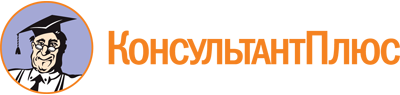 Приказ Минэкономразвития России от 31.03.2021 N 151
(ред. от 27.10.2021)
"О типовых формах документов, используемых контрольным (надзорным) органом"
(Зарегистрировано в Минюсте России 31.05.2021 N 63710)Документ предоставлен КонсультантПлюс

www.consultant.ru

Дата сохранения: 27.03.2023
 Список изменяющих документов(в ред. Приказа Минэкономразвития России от 27.10.2021 N 651)Список изменяющих документов(в ред. Приказа Минэкономразвития России от 27.10.2021 N 651)Отметка о размещении (дата и учетный номер) сведений о контрольной закупке в едином реестре контрольных (надзорных) мероприятийссылка на карточку мероприятия в едином реестре контрольных (надзорных) мероприятий:QR-код, обеспечивающий переход на страницу в информационно-телекоммуникационной сети "Интернет", содержащую запись единого реестра контрольных (надзорных) мероприятий о профилактическом мероприятии, контрольном (надзорном) мероприятии в едином реестре контрольных (надзорных) мероприятий, в рамках которого составлен соответствующий документОтметка о согласовании или несогласовании (дата и реквизиты) проведения контрольной закупки с органами прокуратуры (при необходимости) <*>(указывается наименование контрольного (надзорного) органа) и при необходимости его территориального органа)(указывается наименование контрольного (надзорного) органа) и при необходимости его территориального органа)(место принятия решения)(место принятия решения)Решение о проведении контрольной закупкиРешение о проведении контрольной закупки(плановой/внеплановой/плановой дистанционной/внеплановой дистанционной)(плановой/внеплановой/плановой дистанционной/внеплановой дистанционной)от "__" ___________ ____ г., ____ час. _____ мин. N _________от "__" ___________ ____ г., ____ час. _____ мин. N _________1. Решение принято1. Решение принято(указывается наименование должности, фамилия, имя, отчество (при наличии) руководителя (заместителя руководителя) контрольного (надзорного) органа или иного должностного лица контрольного (надзорного) органа, уполномоченного в соответствии с положением о виде государственного контроля (надзора), муниципального контроля, положением о лицензировании вида деятельности (далее - положение о виде контроля) на принятие решений о проведении контрольных (надзорных) мероприятий)(указывается наименование должности, фамилия, имя, отчество (при наличии) руководителя (заместителя руководителя) контрольного (надзорного) органа или иного должностного лица контрольного (надзорного) органа, уполномоченного в соответствии с положением о виде государственного контроля (надзора), муниципального контроля, положением о лицензировании вида деятельности (далее - положение о виде контроля) на принятие решений о проведении контрольных (надзорных) мероприятий)2. Решение принято на основании2. Решение принято на основании(указывается пункт части 1 статьи 57 Федерального закона "О государственном контроле (надзоре) и муниципальном контроле в Российской Федерации")(указывается пункт части 1 статьи 57 Федерального закона "О государственном контроле (надзоре) и муниципальном контроле в Российской Федерации")в связи св связи с(указываются:1) для пункта 1 части 1 статьи 57 Федерального закона "О государственном контроле (надзоре) и муниципальном контроле в Российской Федерации":1.1) сведения о причинении вреда (ущерба) охраняемым законом ценностям (источник сведений, изложение сведений, охраняемые законом ценности);1.2) сведения об угрозе причинения вреда (ущерба) охраняемым законом ценностям (источник сведений, изложение сведений, обоснование наличия угрозы причинения вреда (ущерба), охраняемые законом ценности);1.3) соответствие объекта контроля параметрам, утвержденным индикаторами риска нарушения обязательных требований, или отклонение объекта контроля от таких параметров (источник сведений, изложение сведений, ссылка на утвержденные индикаторы риска нарушения обязательных требований);(при изложении источников сведений персональные данные граждан, направивших обращения (заявления) в контрольный (надзорный) орган, не приводятся);(указываются:1) для пункта 1 части 1 статьи 57 Федерального закона "О государственном контроле (надзоре) и муниципальном контроле в Российской Федерации":1.1) сведения о причинении вреда (ущерба) охраняемым законом ценностям (источник сведений, изложение сведений, охраняемые законом ценности);1.2) сведения об угрозе причинения вреда (ущерба) охраняемым законом ценностям (источник сведений, изложение сведений, обоснование наличия угрозы причинения вреда (ущерба), охраняемые законом ценности);1.3) соответствие объекта контроля параметрам, утвержденным индикаторами риска нарушения обязательных требований, или отклонение объекта контроля от таких параметров (источник сведений, изложение сведений, ссылка на утвержденные индикаторы риска нарушения обязательных требований);(при изложении источников сведений персональные данные граждан, направивших обращения (заявления) в контрольный (надзорный) орган, не приводятся);2) для пункта 2 части 1 статьи 57 Федерального закона "О государственном контроле (надзоре) и муниципальном контроле в Российской Федерации":ссылка на утвержденный ежегодный план проведения плановых контрольных (надзорных) мероприятий, содержащиеся в нем сведения о контрольной закупке;2) для пункта 2 части 1 статьи 57 Федерального закона "О государственном контроле (надзоре) и муниципальном контроле в Российской Федерации":ссылка на утвержденный ежегодный план проведения плановых контрольных (надзорных) мероприятий, содержащиеся в нем сведения о контрольной закупке;3) для пункта 3 части 1 статьи 57 Федерального закона "О государственном контроле (надзоре) и муниципальном контроле в Российской Федерации":3.1) ссылка на поручение Президента Российской Федерации, приказ (распоряжение) контрольного (надзорного) органа об организации выполнения поручения Президента Российской Федерации (при наличии);3.2) ссылка на поручение Председателя Правительства Российской Федерации, приказ (распоряжение) контрольного (надзорного) органа об организации выполнения поручения Председателя Правительства Российской Федерации (при наличии);3.3) ссылка на поручение Заместителя Председателя Правительства Российской Федерации о проведении контрольных (надзорных) мероприятий в отношении конкретного контролируемого лица, приказ (распоряжение) контрольного (надзорного) органа об организации выполнения поручения Заместителя Председателя Правительства Российской Федерации (при наличии);3) для пункта 3 части 1 статьи 57 Федерального закона "О государственном контроле (надзоре) и муниципальном контроле в Российской Федерации":3.1) ссылка на поручение Президента Российской Федерации, приказ (распоряжение) контрольного (надзорного) органа об организации выполнения поручения Президента Российской Федерации (при наличии);3.2) ссылка на поручение Председателя Правительства Российской Федерации, приказ (распоряжение) контрольного (надзорного) органа об организации выполнения поручения Председателя Правительства Российской Федерации (при наличии);3.3) ссылка на поручение Заместителя Председателя Правительства Российской Федерации о проведении контрольных (надзорных) мероприятий в отношении конкретного контролируемого лица, приказ (распоряжение) контрольного (надзорного) органа об организации выполнения поручения Заместителя Председателя Правительства Российской Федерации (при наличии);4) для пункта 4 части 1 статьи 57 Федерального закона "О государственном контроле (надзоре) и муниципальном контроле в Российской Федерации":ссылка на требование прокурора о проведении контрольного (надзорного) мероприятия в рамках надзора за исполнением законов, соблюдением прав и свобод человека и гражданина по поступившим в органы прокуратуры материалам и обращениям;4) для пункта 4 части 1 статьи 57 Федерального закона "О государственном контроле (надзоре) и муниципальном контроле в Российской Федерации":ссылка на требование прокурора о проведении контрольного (надзорного) мероприятия в рамках надзора за исполнением законов, соблюдением прав и свобод человека и гражданина по поступившим в органы прокуратуры материалам и обращениям;5) для пункта 5 части 1 статьи 57 Федерального закона "О государственном контроле (надзоре) и муниципальном контроле в Российской Федерации":ссылка на решение контрольного (надзорного) органа об устранении выявленных нарушений обязательных требований, ссылка на наступление срока его исполнения;5) для пункта 5 части 1 статьи 57 Федерального закона "О государственном контроле (надзоре) и муниципальном контроле в Российской Федерации":ссылка на решение контрольного (надзорного) органа об устранении выявленных нарушений обязательных требований, ссылка на наступление срока его исполнения;6) для пункта 6 части 1 статьи 57 Федерального закона "О государственном контроле (надзоре) и муниципальном контроле в Российской Федерации":ссылка на утвержденную программу проверок и указанное в ней событие, наступление которого влечет проведение контрольной закупки.6) для пункта 6 части 1 статьи 57 Федерального закона "О государственном контроле (надзоре) и муниципальном контроле в Российской Федерации":ссылка на утвержденную программу проверок и указанное в ней событие, наступление которого влечет проведение контрольной закупки.3. Контрольная закупка проводится в рамках3. Контрольная закупка проводится в рамках(наименование вида государственного контроля (надзора), вида муниципального контроля в соответствии с единым реестром видов федерального государственного контроля (надзора), регионального государственного контроля (надзора), муниципального контроля)(наименование вида государственного контроля (надзора), вида муниципального контроля в соответствии с единым реестром видов федерального государственного контроля (надзора), регионального государственного контроля (надзора), муниципального контроля)4. Для проведения контрольной закупки уполномочены:1) ......4. Для проведения контрольной закупки уполномочены:1) ......(указываются фамилии, имена, отчества (при наличии), должности инспектора (инспекторов, в том числе руководителя группы инспекторов), уполномоченного (уполномоченных) на проведение контрольной закупки)(указываются фамилии, имена, отчества (при наличии), должности инспектора (инспекторов, в том числе руководителя группы инспекторов), уполномоченного (уполномоченных) на проведение контрольной закупки)5. Контрольная закупка проводится в отношении:5. Контрольная закупка проводится в отношении:(указывается объект контроля в соответствии с положением о виде контроля:(указывается объект контроля в соответствии с положением о виде контроля:1) деятельность, действия (бездействие) граждан и организаций, в рамках которых должны соблюдаться обязательные требования, в том числе предъявляемые к гражданам и организациям, осуществляющим деятельность, действия (бездействие);2) результаты деятельности граждан и организаций, в том числе продукция (товары), работы и услуги, к которым предъявляются обязательные требования;3) здания, помещения, сооружения, линейные объекты, территории, включая водные, земельные и лесные участки, оборудование, устройства, предметы, материалы, транспортные средства, компоненты природной среды, природные и природно-антропогенные объекты, другие объекты, которыми граждане и организации владеют и (или) пользуются, компоненты природной среды, природные и природно-антропогенные объекты, не находящиеся во владении (и) или пользовании граждан или организаций, к которым предъявляются обязательные требования (производственные объекты)1) деятельность, действия (бездействие) граждан и организаций, в рамках которых должны соблюдаться обязательные требования, в том числе предъявляемые к гражданам и организациям, осуществляющим деятельность, действия (бездействие);2) результаты деятельности граждан и организаций, в том числе продукция (товары), работы и услуги, к которым предъявляются обязательные требования;3) здания, помещения, сооружения, линейные объекты, территории, включая водные, земельные и лесные участки, оборудование, устройства, предметы, материалы, транспортные средства, компоненты природной среды, природные и природно-антропогенные объекты, другие объекты, которыми граждане и организации владеют и (или) пользуются, компоненты природной среды, природные и природно-антропогенные объекты, не находящиеся во владении (и) или пользовании граждан или организаций, к которым предъявляются обязательные требования (производственные объекты)6. Контрольная закупка проводится:6. Контрольная закупка проводится:(указываются адрес (местоположение) места осуществления контролируемым лицом деятельности или адрес (местоположения) нахождения иных объектов контроля, в отношении которых проводится контрольная закупка, для дистанционной контрольной закупки указывается использование почтовой связи, информационно-телекоммуникационных сетей, в том числе сети "Интернет", сетей связи для трансляции телеканалов и (или) радиоканалов, а также адрес доставки продукции (товаров), оказания работ и услуг)(указываются адрес (местоположение) места осуществления контролируемым лицом деятельности или адрес (местоположения) нахождения иных объектов контроля, в отношении которых проводится контрольная закупка, для дистанционной контрольной закупки указывается использование почтовой связи, информационно-телекоммуникационных сетей, в том числе сети "Интернет", сетей связи для трансляции телеканалов и (или) радиоканалов, а также адрес доставки продукции (товаров), оказания работ и услуг)7. Контролируемое лицо:7. Контролируемое лицо:(указываются фамилия, имя, отчество (при наличии) гражданина или наименование организации, их индивидуальные номера налогоплательщика, адрес организации (ее филиалов, представительств, обособленных структурных подразделений), ответственных за соответствие обязательным требованиям объекта контроля, в отношении которого проводится контрольная закупка)(указываются фамилия, имя, отчество (при наличии) гражданина или наименование организации, их индивидуальные номера налогоплательщика, адрес организации (ее филиалов, представительств, обособленных структурных подразделений), ответственных за соответствие обязательным требованиям объекта контроля, в отношении которого проводится контрольная закупка)8. При проведении контрольной закупки совершаются следующие контрольные (надзорные) действия:1) ...2) ...8. При проведении контрольной закупки совершаются следующие контрольные (надзорные) действия:1) ...2) ...(указываются контрольные (надзорные) действия: 1) осмотр; 2) эксперимент)(указываются контрольные (надзорные) действия: 1) осмотр; 2) эксперимент)9. Предметом контрольной закупки является:1) ......9. Предметом контрольной закупки является:1) ......(указываются соблюдение обязательных требований/соблюдение требований/исполнение решений:1) ссылки на нормативные правовые акты и их структурные единицы, содержащие обязательные требования, соблюдение которых является предметом контрольной закупки;2) ссылки на разрешительные документы и содержащиеся в них требования, соблюдение (реализация) которых является предметом контрольной закупки;3) ссылки на документы, исполнение которых является необходимым в соответствии с законодательством Российской Федерации, и содержащиеся в них требования, соблюдение которых является предметом контрольной закупки;4) ссылки на ранее принятые по результатам контрольных (надзорных) мероприятий решения, исполнение которых является предметом контрольной закупки)(указываются соблюдение обязательных требований/соблюдение требований/исполнение решений:1) ссылки на нормативные правовые акты и их структурные единицы, содержащие обязательные требования, соблюдение которых является предметом контрольной закупки;2) ссылки на разрешительные документы и содержащиеся в них требования, соблюдение (реализация) которых является предметом контрольной закупки;3) ссылки на документы, исполнение которых является необходимым в соответствии с законодательством Российской Федерации, и содержащиеся в них требования, соблюдение которых является предметом контрольной закупки;4) ссылки на ранее принятые по результатам контрольных (надзорных) мероприятий решения, исполнение которых является предметом контрольной закупки)10. При проведении контрольной закупки применяются следующие проверочные листы:10. При проведении контрольной закупки применяются следующие проверочные листы:(указываются проверочные листы, их структурные единицы (если проверочный лист применяется не в полном объеме) с реквизитами актов, их утверждающих, либо указывается, что проверочные листы не применяются)(указываются проверочные листы, их структурные единицы (если проверочный лист применяется не в полном объеме) с реквизитами актов, их утверждающих, либо указывается, что проверочные листы не применяются)11. Контрольная закупка проводится в следующие сроки:с "__" ___________ ____ г., ____ час. _____ мин.по "__" ___________ ____ г., ____ час. _____ мин.11. Контрольная закупка проводится в следующие сроки:с "__" ___________ ____ г., ____ час. _____ мин.по "__" ___________ ____ г., ____ час. _____ мин.(указываются дата и время (при необходимости указывается также часовой пояс) начала контрольной закупки, ранее наступления которых контрольная закупка не может быть начата, а также дата и время, (при необходимости указывается также часовой пояс), до наступления которых контрольная закупка должна быть завершена)(указываются дата и время (при необходимости указывается также часовой пояс) начала контрольной закупки, ранее наступления которых контрольная закупка не может быть начата, а также дата и время, (при необходимости указывается также часовой пояс), до наступления которых контрольная закупка должна быть завершена)Срок непосредственного взаимодействия с контролируемым лицом составляет не более:(часы, минуты)Срок непосредственного взаимодействия с контролируемым лицом составляет не более:(часы, минуты)(указывается срок (часы, минуты), в пределах которого осуществляется непосредственное взаимодействие с контролируемым лицом)(указывается срок (часы, минуты), в пределах которого осуществляется непосредственное взаимодействие с контролируемым лицом)12. При проведении контрольной закупки документы контролируемым лицом не предоставляются.12. При проведении контрольной закупки документы контролируемым лицом не предоставляются.13. Указание иных сведений ...13. Указание иных сведений ...(указываются иные сведения, предусмотренные положением о виде контроля)(указываются иные сведения, предусмотренные положением о виде контроля)(должность, фамилия, инициалы руководителя, заместителя руководителя органа государственного контроля (надзора), органа муниципального контроля, иного должностного лица, принявшего решение о проведении контрольной закупки)(подпись)(фамилия, имя, отчество (при наличии) и должность должностного лица, непосредственно подготовившего проект решения, контактный телефон, электронный адрес (при наличии)(фамилия, имя, отчество (при наличии) и должность должностного лица, непосредственно подготовившего проект решения, контактный телефон, электронный адрес (при наличии)Отметка об ознакомлении или об отказе от ознакомления (дата и время) контролируемого лица или его представителей с решением о проведении контрольной закупки <*>Отметка о направлении решения в электронном виде (адрес электронной почты), в том числе через личный кабинет на специализированном электронном портале <*>В случае несогласия с настоящим решением Вы можете обжаловать его в течение 30 календарных дней со дня получения информации о принятии обжалуемого решения (статья 40 Федерального закона "О государственном контроле (надзоре) и муниципальном контроле в Российской Федерации") с использованием единого портала государственных и муниципальных услуг (функций), перейдя по ссылке https://knd.gosuslugi.ru/ или с помощью QR-кода:В случае несогласия с настоящим решением Вы можете обжаловать его в течение 30 календарных дней со дня получения информации о принятии обжалуемого решения (статья 40 Федерального закона "О государственном контроле (надзоре) и муниципальном контроле в Российской Федерации") с использованием единого портала государственных и муниципальных услуг (функций), перейдя по ссылке https://knd.gosuslugi.ru/ или с помощью QR-кода: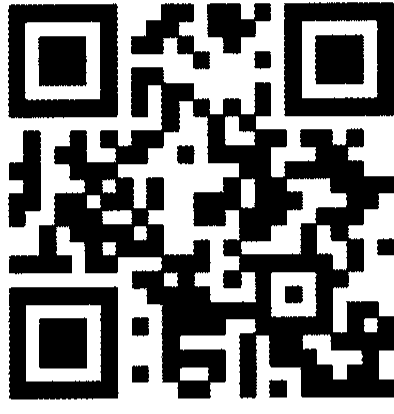 Список изменяющих документов(в ред. Приказа Минэкономразвития России от 27.10.2021 N 651)Отметка о размещении (дата и учетный номер) сведений о мониторинговой закупке в едином реестре контрольных (надзорных) мероприятийссылка на карточку мероприятия в едином реестре контрольных (надзорных) мероприятий:QR-код, обеспечивающий переход на страницу в информационно-телекоммуникационной сети "Интернет", содержащую запись единого реестра контрольных (надзорных) мероприятий о профилактическом мероприятии, контрольном (надзорном) мероприятии в едином реестре контрольных (надзорных) мероприятий, в рамках которого составлен соответствующий документОтметка о согласовании или несогласовании (дата и реквизиты) проведения мониторинговой закупки с органами прокуратуры (при необходимости) <*>(указывается наименование контрольного (надзорного) органа) и при необходимости его территориального органа)(указывается наименование контрольного (надзорного) органа) и при необходимости его территориального органа)(место принятия решения)(место принятия решения)Решение о проведении мониторинговой закупкиРешение о проведении мониторинговой закупки(плановой/внеплановой/плановой дистанционной/внеплановой дистанционной)(плановой/внеплановой/плановой дистанционной/внеплановой дистанционной)от "__" ___________ ____ г., ____ час. _____ мин. N _________от "__" ___________ ____ г., ____ час. _____ мин. N _________1. Решение принято1. Решение принято(указывается наименование должности, фамилия, имя, отчество (при наличии) руководителя (заместителя руководителя) контрольного (надзорного) органа или иного должностного лица контрольного (надзорного) органа, уполномоченного в соответствии с положением о виде государственного контроля (надзора), муниципального контроля, положением о лицензировании вида деятельности (далее - положение о виде контроля) на принятие решений о проведении мониторинговой закупки)(указывается наименование должности, фамилия, имя, отчество (при наличии) руководителя (заместителя руководителя) контрольного (надзорного) органа или иного должностного лица контрольного (надзорного) органа, уполномоченного в соответствии с положением о виде государственного контроля (надзора), муниципального контроля, положением о лицензировании вида деятельности (далее - положение о виде контроля) на принятие решений о проведении мониторинговой закупки)2. Решение принято на основании2. Решение принято на основании(указывается пункт части 1 статьи 57 Федерального закона "О государственном контроле (надзоре) и муниципальном контроле в Российской Федерации")(указывается пункт части 1 статьи 57 Федерального закона "О государственном контроле (надзоре) и муниципальном контроле в Российской Федерации")в связи св связи с(указываются:1) для пункта 1 части 1 статьи 57 Федерального закона "О государственном контроле (надзоре) и муниципальном контроле в Российской Федерации":1.1) сведения о причинении вреда (ущерба) охраняемым законом ценностям (источник сведений, изложение сведений, охраняемые законом ценности);1.2) сведения об угрозе причинения вреда (ущерба) охраняемым законом ценностям (источник сведений, изложение сведений, обоснование наличия угрозы причинения вреда (ущерба), охраняемые законом ценности);1.3) соответствие объекта контроля параметрам, утвержденным индикаторами риска нарушения обязательных требований, или отклонение объекта контроля от таких параметров (источник сведений, изложение сведений, ссылка на утвержденные индикаторы риска нарушения обязательных требований);(при изложении источников сведений персональные данные граждан, направивших обращения (заявления) в контрольный (надзорный) орган, не приводятся);(указываются:1) для пункта 1 части 1 статьи 57 Федерального закона "О государственном контроле (надзоре) и муниципальном контроле в Российской Федерации":1.1) сведения о причинении вреда (ущерба) охраняемым законом ценностям (источник сведений, изложение сведений, охраняемые законом ценности);1.2) сведения об угрозе причинения вреда (ущерба) охраняемым законом ценностям (источник сведений, изложение сведений, обоснование наличия угрозы причинения вреда (ущерба), охраняемые законом ценности);1.3) соответствие объекта контроля параметрам, утвержденным индикаторами риска нарушения обязательных требований, или отклонение объекта контроля от таких параметров (источник сведений, изложение сведений, ссылка на утвержденные индикаторы риска нарушения обязательных требований);(при изложении источников сведений персональные данные граждан, направивших обращения (заявления) в контрольный (надзорный) орган, не приводятся);2) для пункта 2 части 1 статьи 57 Федерального закона "О государственном контроле (надзоре) и муниципальном контроле в Российской Федерации":ссылка на утвержденный ежегодный план проведения плановых контрольных (надзорных) мероприятий, содержащиеся в нем сведения о мониторинговой закупке;2) для пункта 2 части 1 статьи 57 Федерального закона "О государственном контроле (надзоре) и муниципальном контроле в Российской Федерации":ссылка на утвержденный ежегодный план проведения плановых контрольных (надзорных) мероприятий, содержащиеся в нем сведения о мониторинговой закупке;3) для пункта 3 части 1 статьи 57 Федерального закона "О государственном контроле (надзоре) и муниципальном контроле в Российской Федерации":3.1) ссылка на поручение Президента Российской Федерации, приказ (распоряжение) контрольного надзорного органа об организации выполнения поручения Президента Российской Федерации (при наличии);3.2) ссылка на поручение Председателя Правительства Российской Федерации, приказ (распоряжение) контрольного надзорного органа об организации выполнения поручения Председателя Правительства Российской Федерации (при наличии);3.3) ссылка на поручение Заместителя Председателя Правительства Российской Федерации о проведении контрольных (надзорных) мероприятий в отношении конкретного контролируемого лица, приказ (распоряжение) контрольного (надзорного) органа об организации выполнения поручения Заместителя Председателя Правительства Российской Федерации (при наличии);3) для пункта 3 части 1 статьи 57 Федерального закона "О государственном контроле (надзоре) и муниципальном контроле в Российской Федерации":3.1) ссылка на поручение Президента Российской Федерации, приказ (распоряжение) контрольного надзорного органа об организации выполнения поручения Президента Российской Федерации (при наличии);3.2) ссылка на поручение Председателя Правительства Российской Федерации, приказ (распоряжение) контрольного надзорного органа об организации выполнения поручения Председателя Правительства Российской Федерации (при наличии);3.3) ссылка на поручение Заместителя Председателя Правительства Российской Федерации о проведении контрольных (надзорных) мероприятий в отношении конкретного контролируемого лица, приказ (распоряжение) контрольного (надзорного) органа об организации выполнения поручения Заместителя Председателя Правительства Российской Федерации (при наличии);4) для пункта 4 части 1 статьи 57 Федерального закона "О государственном контроле (надзоре) и муниципальном контроле в Российской Федерации":ссылка на требование прокурора о проведении мониторинговой закупки в рамках надзора за исполнением законов, соблюдением прав и свобод человека и гражданина по поступившим в органы прокуратуры материалам и обращениям;4) для пункта 4 части 1 статьи 57 Федерального закона "О государственном контроле (надзоре) и муниципальном контроле в Российской Федерации":ссылка на требование прокурора о проведении мониторинговой закупки в рамках надзора за исполнением законов, соблюдением прав и свобод человека и гражданина по поступившим в органы прокуратуры материалам и обращениям;5) для пункта 5 части 1 статьи 57 Федерального закона "О государственном контроле (надзоре) и муниципальном контроле в Российской Федерации":ссылка на решение контрольного (надзорного) органа об устранении выявленных нарушений обязательных требований, ссылка на наступление срока его исполнения)5) для пункта 5 части 1 статьи 57 Федерального закона "О государственном контроле (надзоре) и муниципальном контроле в Российской Федерации":ссылка на решение контрольного (надзорного) органа об устранении выявленных нарушений обязательных требований, ссылка на наступление срока его исполнения)6) для пункта 6 части 1 статьи 57 Федерального закона "О государственном контроле (надзоре) и муниципальном контроле в Российской Федерации":ссылка на утвержденную программу проверок и указанное в ней событие, наступление которого влечет проведение контрольной закупки.6) для пункта 6 части 1 статьи 57 Федерального закона "О государственном контроле (надзоре) и муниципальном контроле в Российской Федерации":ссылка на утвержденную программу проверок и указанное в ней событие, наступление которого влечет проведение контрольной закупки.3. Мониторинговая закупка проводится в рамках3. Мониторинговая закупка проводится в рамках(наименование вида государственного контроля (надзора), вида муниципального контроля в соответствии с единым реестром видов федерального государственного контроля (надзора), регионального государственного контроля (надзора), муниципального контроля)(наименование вида государственного контроля (надзора), вида муниципального контроля в соответствии с единым реестром видов федерального государственного контроля (надзора), регионального государственного контроля (надзора), муниципального контроля)4. Для проведения мониторинговой закупки уполномочены:1) ......4. Для проведения мониторинговой закупки уполномочены:1) ......(указываются фамилии, имена, отчества (при наличии), должности инспектора (инспекторов, в том числе руководителя группы инспекторов), уполномоченного (уполномоченных) на проведение мониторинговой закупки)(указываются фамилии, имена, отчества (при наличии), должности инспектора (инспекторов, в том числе руководителя группы инспекторов), уполномоченного (уполномоченных) на проведение мониторинговой закупки)5. К проведению мониторинговой закупки привлекается (привлекаются):специалисты:1) ......5. К проведению мониторинговой закупки привлекается (привлекаются):специалисты:1) ......(указываются фамилии, имена, отчества (при наличии), должности специалистов);(указываются фамилии, имена, отчества (при наличии), должности специалистов);эксперты (экспертные организации):1) ......эксперты (экспертные организации):1) ......(указываются фамилии, имена, отчества (при наличии), должности экспертов с указанием сведений о статусе эксперта в реестре экспертов контрольного (надзорного) органа или наименование экспертной организации, с указанием реквизитов свидетельства об аккредитации и наименования органа об аккредитации, выдавшего свидетельство об аккредитации)(указываются фамилии, имена, отчества (при наличии), должности экспертов с указанием сведений о статусе эксперта в реестре экспертов контрольного (надзорного) органа или наименование экспертной организации, с указанием реквизитов свидетельства об аккредитации и наименования органа об аккредитации, выдавшего свидетельство об аккредитации)6. Мониторинговая закупка проводится в отношении:6. Мониторинговая закупка проводится в отношении:(указывается объект контроля в соответствии с положением о виде контроля):1) деятельность, действия (бездействие) граждан и организаций, в рамках которых должны соблюдаться обязательные требования, в том числе предъявляемые к гражданам и организациям, осуществляющим деятельность, действия (бездействие);2) результаты деятельности граждан и организаций, в том числе продукция (товары), работы и услуги, к которым предъявляются обязательные требования;3) здания, помещения, сооружения, линейные объекты, территории, включая водные, земельные и лесные участки, оборудование, устройства, предметы, материалы, транспортные средства, компоненты природной среды, природные и природно-антропогенные объекты, другие объекты, которыми граждане и организации владеют и (или) пользуются, компоненты природной среды, природные и природно-антропогенные объекты, не находящиеся во владении (и) или пользовании граждан или организаций, к которым предъявляются обязательные требования (производственные объекты)(указывается объект контроля в соответствии с положением о виде контроля):1) деятельность, действия (бездействие) граждан и организаций, в рамках которых должны соблюдаться обязательные требования, в том числе предъявляемые к гражданам и организациям, осуществляющим деятельность, действия (бездействие);2) результаты деятельности граждан и организаций, в том числе продукция (товары), работы и услуги, к которым предъявляются обязательные требования;3) здания, помещения, сооружения, линейные объекты, территории, включая водные, земельные и лесные участки, оборудование, устройства, предметы, материалы, транспортные средства, компоненты природной среды, природные и природно-антропогенные объекты, другие объекты, которыми граждане и организации владеют и (или) пользуются, компоненты природной среды, природные и природно-антропогенные объекты, не находящиеся во владении (и) или пользовании граждан или организаций, к которым предъявляются обязательные требования (производственные объекты)7. Мониторинговая закупка проводится:7. Мониторинговая закупка проводится:(указываются адрес (местоположение) места осуществления контролируемым лицом деятельности или адрес (местоположение) нахождения иных объектов контроля, в отношении которых проводится мониторинговая закупка, для дистанционной мониторинговой закупки указывается использование почтовой связи, информационно-телекоммуникационных сетей, в том числе сети "Интернет", сетей связи для трансляции телеканалов и (или) радиоканалов, а также адрес доставки продукции (товаров), оказания работ и услуг).(указываются адрес (местоположение) места осуществления контролируемым лицом деятельности или адрес (местоположение) нахождения иных объектов контроля, в отношении которых проводится мониторинговая закупка, для дистанционной мониторинговой закупки указывается использование почтовой связи, информационно-телекоммуникационных сетей, в том числе сети "Интернет", сетей связи для трансляции телеканалов и (или) радиоканалов, а также адрес доставки продукции (товаров), оказания работ и услуг).8. Контролируемое лицо:8. Контролируемое лицо:(указываются фамилия, имя, отчество (при наличии) гражданина или наименование организации, их индивидуальные номера налогоплательщика, адрес организации (ее филиалов, представительств, обособленных структурных подразделений), ответственных за соответствие обязательным требованиям объекта контроля, в отношении которого проводится мониторинговая закупка(указываются фамилия, имя, отчество (при наличии) гражданина или наименование организации, их индивидуальные номера налогоплательщика, адрес организации (ее филиалов, представительств, обособленных структурных подразделений), ответственных за соответствие обязательным требованиям объекта контроля, в отношении которого проводится мониторинговая закупка9. При проведении мониторинговой закупки совершаются следующие контрольные (надзорные) действия:1) ......9. При проведении мониторинговой закупки совершаются следующие контрольные (надзорные) действия:1) ......(указываются контрольные (надзорные) действия: 1) осмотр; 2) опрос; 3) эксперимент; 4) инструментальное обследование; 5) истребование документов; 6) испытание; 7) экспертиза).(указываются контрольные (надзорные) действия: 1) осмотр; 2) опрос; 3) эксперимент; 4) инструментальное обследование; 5) истребование документов; 6) испытание; 7) экспертиза).10. Предметом мониторинговой закупки является:1) ......10. Предметом мониторинговой закупки является:1) ......(указываются соблюдение обязательных требований/соблюдение требований/исполнение решений:1) ссылки на нормативные правовые акты и их структурные единицы, содержащие обязательные требования, соблюдение которых является предметом мониторинговой закупки;2) ссылки на разрешительные документы и содержащиеся в них требования, соблюдение (реализация) которых является предметом мониторинговой закупки;3) ссылки на документы, исполнение которых является необходимым в соответствии с законодательством Российской Федерации, и содержащиеся в них требования, соблюдение которых является предметом мониторинговой закупки;4) ссылки на ранее принятые по результатам контрольных (надзорных) мероприятий решения, исполнение которых является предметом мониторинговой закупки)(указываются соблюдение обязательных требований/соблюдение требований/исполнение решений:1) ссылки на нормативные правовые акты и их структурные единицы, содержащие обязательные требования, соблюдение которых является предметом мониторинговой закупки;2) ссылки на разрешительные документы и содержащиеся в них требования, соблюдение (реализация) которых является предметом мониторинговой закупки;3) ссылки на документы, исполнение которых является необходимым в соответствии с законодательством Российской Федерации, и содержащиеся в них требования, соблюдение которых является предметом мониторинговой закупки;4) ссылки на ранее принятые по результатам контрольных (надзорных) мероприятий решения, исполнение которых является предметом мониторинговой закупки)11. При проведении мониторинговой закупки применяются следующие проверочные листы:11. При проведении мониторинговой закупки применяются следующие проверочные листы:(указываются проверочные листы, их структурные единицы (если проверочный лист применяется не в полном объеме) с реквизитами актов, их утверждающих, либо указывается, что проверочные листы не применяются)(указываются проверочные листы, их структурные единицы (если проверочный лист применяется не в полном объеме) с реквизитами актов, их утверждающих, либо указывается, что проверочные листы не применяются)12. Мониторинговая закупка проводится в следующие сроки:с "__" ___________ ____ г., ____ час. _____ мин.по "__" ___________ ____ г., ____ час. _____ мин.12. Мониторинговая закупка проводится в следующие сроки:с "__" ___________ ____ г., ____ час. _____ мин.по "__" ___________ ____ г., ____ час. _____ мин.(указываются дата и время (при необходимости указывается также часовой пояс) начала мониторинговой закупки, до наступления которых мониторинговая закупка не может быть начата, а также дата и время (при необходимости указывается также часовой пояс), до наступления которых мониторинговая закупка должна быть завершена)(указываются дата и время (при необходимости указывается также часовой пояс) начала мониторинговой закупки, до наступления которых мониторинговая закупка не может быть начата, а также дата и время (при необходимости указывается также часовой пояс), до наступления которых мониторинговая закупка должна быть завершена)Срок непосредственного взаимодействия с контролируемым лицом составляет не более:... (часы, минуты)Срок непосредственного взаимодействия с контролируемым лицом составляет не более:... (часы, минуты)(указывается срок (рабочие дни, часы, минуты), в пределах которого осуществляется непосредственное взаимодействие с контролируемым лицом)(указывается срок (рабочие дни, часы, минуты), в пределах которого осуществляется непосредственное взаимодействие с контролируемым лицом)13. В целях проведения мониторинговой закупки контролируемому лицу необходимо представить следующие документы:13. В целях проведения мониторинговой закупки контролируемому лицу необходимо представить следующие документы:1) ......1) ......(указывается контролируемое лицо (гражданин, организация) и перечень документов, представление которых необходимо для оценки соблюдения обязательных требований)(указывается контролируемое лицо (гражданин, организация) и перечень документов, представление которых необходимо для оценки соблюдения обязательных требований)14. Указание иных сведений ...14. Указание иных сведений ...(указываются иные сведения, предусмотренные положением о виде контроля)(указываются иные сведения, предусмотренные положением о виде контроля)(должность, фамилия, инициалы руководителя, заместителя руководителя органа государственного контроля (надзора), органа муниципального контроля, иного должностного лица, принявшего решение о проведении мониторинговой закупки)(подпись)(фамилия, имя, отчество (при наличии) и должность должностного лица, непосредственно подготовившего проект решения, контактный телефон, электронный адрес (при наличии)(фамилия, имя, отчество (при наличии) и должность должностного лица, непосредственно подготовившего проект решения, контактный телефон, электронный адрес (при наличии)Отметка об ознакомлении или об отказе от ознакомления (дата и время) контролируемого лица или его представителя с решением о проведении мониторинговой закупки <*>Отметка о направлении решения в электронном виде (адрес электронной почты), в том числе через личный кабинет на специализированном электронном портале <*>В случае несогласия с настоящим решением Вы можете обжаловать его в течение 30 календарных дней со дня получения информации о принятии обжалуемого решения (статья 40 Федерального закона "О государственном контроле (надзоре) и муниципальном контроле в Российской Федерации") с использованием единого портала государственных и муниципальных услуг (функций), перейдя по ссылке https://knd.gosuslugi.ru/ или с помощью QR-кода:В случае несогласия с настоящим решением Вы можете обжаловать его в течение 30 календарных дней со дня получения информации о принятии обжалуемого решения (статья 40 Федерального закона "О государственном контроле (надзоре) и муниципальном контроле в Российской Федерации") с использованием единого портала государственных и муниципальных услуг (функций), перейдя по ссылке https://knd.gosuslugi.ru/ или с помощью QR-кода:Список изменяющих документов(в ред. Приказа Минэкономразвития России от 27.10.2021 N 651)Отметка о размещении (дата и учетный номер) сведений о выборочном контроле в едином реестре контрольных (надзорных) мероприятийссылка на карточку мероприятия в едином реестре контрольных (надзорных) мероприятий:QR-код, обеспечивающий переход на страницу в информационно-телекоммуникационной сети "Интернет", содержащую запись единого реестра контрольных (надзорных) мероприятий о профилактическом мероприятии, контрольном (надзорном) мероприятии в едином реестре контрольных (надзорных) мероприятий, в рамках которого составлен соответствующий документОтметка о согласовании или несогласовании (дата и реквизиты) проведения выборочного контроля с органами прокуратуры (при необходимости) <*>(указывается наименование контрольного (надзорного) органа) и при необходимости его территориального органа)(указывается наименование контрольного (надзорного) органа) и при необходимости его территориального органа)(место принятия решения)(место принятия решения)Решение о проведении выборочного контроляРешение о проведении выборочного контроля(планового/внепланового)(планового/внепланового)от "__" ___________ ____ г., ____ час. _____ мин. N _________от "__" ___________ ____ г., ____ час. _____ мин. N _________1. Решение принято1. Решение принято(указывается наименование должности, фамилия, имя, отчество (при наличии) руководителя (заместителя руководителя) контрольного (надзорного) органа или иного должностного лица контрольного (надзорного) органа, уполномоченного в соответствии с положением о виде государственного контроля (надзора), муниципального контроля, положением о лицензировании вида деятельности (далее - положение о виде контроля) на принятие решений о проведении выборочного контроля)(указывается наименование должности, фамилия, имя, отчество (при наличии) руководителя (заместителя руководителя) контрольного (надзорного) органа или иного должностного лица контрольного (надзорного) органа, уполномоченного в соответствии с положением о виде государственного контроля (надзора), муниципального контроля, положением о лицензировании вида деятельности (далее - положение о виде контроля) на принятие решений о проведении выборочного контроля)2. Решение принято на основании2. Решение принято на основании(указывается пункт части 1 статьи 57 Федерального закона "О государственном контроле (надзоре) и муниципальном контроле в Российской Федерации")(указывается пункт части 1 статьи 57 Федерального закона "О государственном контроле (надзоре) и муниципальном контроле в Российской Федерации")в связи св связи с(указываются:1) для пункта 1 части 1 статьи 57 Федерального закона "О государственном контроле (надзоре) и муниципальном контроле в Российской Федерации":1.1) сведения о причинении вреда (ущерба) охраняемым законом ценностям (источник сведений, изложение сведений, охраняемые законом ценности);1.2) сведения об угрозе причинения вреда (ущерба) охраняемым законом ценностям (источник сведений, изложение сведений, обоснование наличия угрозы причинения вреда (ущерба), охраняемые законом ценности);1.3) соответствие объекта контроля параметрам, утвержденным индикаторами риска нарушения обязательных требований, или отклонение объекта контроля от таких параметров (источник сведений, изложение сведений, ссылка на утвержденные индикаторы риска нарушения обязательных требований);(при изложении источников сведений персональные данные граждан, направивших обращения (заявления) в контрольный (надзорный) орган, не приводятся);(указываются:1) для пункта 1 части 1 статьи 57 Федерального закона "О государственном контроле (надзоре) и муниципальном контроле в Российской Федерации":1.1) сведения о причинении вреда (ущерба) охраняемым законом ценностям (источник сведений, изложение сведений, охраняемые законом ценности);1.2) сведения об угрозе причинения вреда (ущерба) охраняемым законом ценностям (источник сведений, изложение сведений, обоснование наличия угрозы причинения вреда (ущерба), охраняемые законом ценности);1.3) соответствие объекта контроля параметрам, утвержденным индикаторами риска нарушения обязательных требований, или отклонение объекта контроля от таких параметров (источник сведений, изложение сведений, ссылка на утвержденные индикаторы риска нарушения обязательных требований);(при изложении источников сведений персональные данные граждан, направивших обращения (заявления) в контрольный (надзорный) орган, не приводятся);2) для пункта 2 части 1 статьи 57 Федерального закона "О государственном контроле (надзоре) и муниципальном контроле в Российской Федерации":ссылка на утвержденный ежегодный план проведения плановых контрольных (надзорных) мероприятий, содержащиеся в нем сведения о выборочном контроле;2) для пункта 2 части 1 статьи 57 Федерального закона "О государственном контроле (надзоре) и муниципальном контроле в Российской Федерации":ссылка на утвержденный ежегодный план проведения плановых контрольных (надзорных) мероприятий, содержащиеся в нем сведения о выборочном контроле;3) для пункта 3 части 1 статьи 57 Федерального закона "О государственном контроле (надзоре) и муниципальном контроле в Российской Федерации":3.1) ссылка на поручение Президента Российской Федерации, приказ (распоряжение) контрольного (надзорного) органа об организации выполнения поручения Президента Российской Федерации (при наличии);3.2) ссылка на поручение Председателя Правительства Российской Федерации, приказ (распоряжение) контрольного (надзорного) органа об организации выполнения поручения Председателя Правительства Российской Федерации (при наличии);3.3) ссылка на поручение Заместителя Председателя Правительства Российской Федерации о проведении контрольных (надзорных) мероприятий в отношении конкретного контролируемого лица, приказ (распоряжение) контрольного (надзорного) органа об организации выполнения поручения Заместителя Председателя Правительства Российской Федерации (при наличии);3) для пункта 3 части 1 статьи 57 Федерального закона "О государственном контроле (надзоре) и муниципальном контроле в Российской Федерации":3.1) ссылка на поручение Президента Российской Федерации, приказ (распоряжение) контрольного (надзорного) органа об организации выполнения поручения Президента Российской Федерации (при наличии);3.2) ссылка на поручение Председателя Правительства Российской Федерации, приказ (распоряжение) контрольного (надзорного) органа об организации выполнения поручения Председателя Правительства Российской Федерации (при наличии);3.3) ссылка на поручение Заместителя Председателя Правительства Российской Федерации о проведении контрольных (надзорных) мероприятий в отношении конкретного контролируемого лица, приказ (распоряжение) контрольного (надзорного) органа об организации выполнения поручения Заместителя Председателя Правительства Российской Федерации (при наличии);4) для пункта 4 части 1 статьи 57 Федерального закона "О государственном контроле (надзоре) и муниципальном контроле в Российской Федерации":ссылка на требование прокурора о проведении выборочного контроля в рамках надзора за исполнением законов, соблюдением прав и свобод человека и гражданина по поступившим в органы прокуратуры материалам и обращениям;4) для пункта 4 части 1 статьи 57 Федерального закона "О государственном контроле (надзоре) и муниципальном контроле в Российской Федерации":ссылка на требование прокурора о проведении выборочного контроля в рамках надзора за исполнением законов, соблюдением прав и свобод человека и гражданина по поступившим в органы прокуратуры материалам и обращениям;5) для пункта 5 части 1 статьи 57 Федерального закона "О государственном контроле (надзоре) и муниципальном контроле в Российской Федерации":ссылка на решение контрольного (надзорного) органа об устранении выявленных нарушений обязательных требований, ссылка на наступление срока его исполнения;5) для пункта 5 части 1 статьи 57 Федерального закона "О государственном контроле (надзоре) и муниципальном контроле в Российской Федерации":ссылка на решение контрольного (надзорного) органа об устранении выявленных нарушений обязательных требований, ссылка на наступление срока его исполнения;6) для пункта 6 части 1 статьи 57 Федерального закона "О государственном контроле (надзоре) и муниципальном контроле в Российской Федерации":ссылка на утвержденную программу проверок и указанное в ней событие, наступление которого влечет проведение выборочного контроля)6) для пункта 6 части 1 статьи 57 Федерального закона "О государственном контроле (надзоре) и муниципальном контроле в Российской Федерации":ссылка на утвержденную программу проверок и указанное в ней событие, наступление которого влечет проведение выборочного контроля)3. Выборочный контроль проводится в рамках3. Выборочный контроль проводится в рамках(наименование вида государственного контроля (надзора), вида муниципального контроля в соответствии с единым реестром видов федерального государственного контроля (надзора), регионального государственного контроля (надзора), муниципального контроля)(наименование вида государственного контроля (надзора), вида муниципального контроля в соответствии с единым реестром видов федерального государственного контроля (надзора), регионального государственного контроля (надзора), муниципального контроля)4. Для проведения выборочного контроля уполномочены:1) ......4. Для проведения выборочного контроля уполномочены:1) ......(указываются фамилии, имена, отчества (при наличии), должности инспектора (инспекторов, в том числе руководителя группы инспекторов), уполномоченного (уполномоченных) на проведение выборочного контроля)(указываются фамилии, имена, отчества (при наличии), должности инспектора (инспекторов, в том числе руководителя группы инспекторов), уполномоченного (уполномоченных) на проведение выборочного контроля)5. К проведению выборочного контроля привлекается (привлекаются):специалисты:1) ......5. К проведению выборочного контроля привлекается (привлекаются):специалисты:1) ......(указываются фамилии, имена, отчества (при наличии), должности специалистов);(указываются фамилии, имена, отчества (при наличии), должности специалистов);эксперты (экспертные организации):1) ......эксперты (экспертные организации):1) ......(указываются фамилии, имена, отчества (при наличии), должности экспертов с указанием сведений о статусе эксперта в реестре экспертов контрольного (надзорного) органа или наименование экспертной организации, с указанием реквизитов свидетельства об аккредитации и наименования органа по аккредитации, выдавшего свидетельство об аккредитации)(указываются фамилии, имена, отчества (при наличии), должности экспертов с указанием сведений о статусе эксперта в реестре экспертов контрольного (надзорного) органа или наименование экспертной организации, с указанием реквизитов свидетельства об аккредитации и наименования органа по аккредитации, выдавшего свидетельство об аккредитации)6. Выборочный контроль проводится в отношении:6. Выборочный контроль проводится в отношении:(указывается объект контроля в соответствии с положением о виде контроля):1) деятельность, действия (бездействие) граждан и организаций, в рамках которых должны соблюдаться обязательные требования, в том числе предъявляемые к гражданам и организациям, осуществляющим деятельность, действия (бездействие);2) результаты деятельности граждан и организаций, в том числе продукция (товары), работы и услуги, к которым предъявляются обязательные требования;3) здания, помещения, сооружения, линейные объекты, территории, включая водные, земельные и лесные участки, оборудование, устройства, предметы, материалы, транспортные средства, компоненты природной среды, природные и природно-антропогенные объекты, другие объекты, которыми граждане и организации владеют и (или) пользуются, компоненты природной среды, природные и природно-антропогенные объекты, не находящиеся во владении (и) или пользовании граждан или организаций, к которым предъявляются обязательные требования (производственные объекты)(указывается объект контроля в соответствии с положением о виде контроля):1) деятельность, действия (бездействие) граждан и организаций, в рамках которых должны соблюдаться обязательные требования, в том числе предъявляемые к гражданам и организациям, осуществляющим деятельность, действия (бездействие);2) результаты деятельности граждан и организаций, в том числе продукция (товары), работы и услуги, к которым предъявляются обязательные требования;3) здания, помещения, сооружения, линейные объекты, территории, включая водные, земельные и лесные участки, оборудование, устройства, предметы, материалы, транспортные средства, компоненты природной среды, природные и природно-антропогенные объекты, другие объекты, которыми граждане и организации владеют и (или) пользуются, компоненты природной среды, природные и природно-антропогенные объекты, не находящиеся во владении (и) или пользовании граждан или организаций, к которым предъявляются обязательные требования (производственные объекты)7. Выборочный контроль проводится по адресу (местоположению):7. Выборочный контроль проводится по адресу (местоположению):(указываются адрес (местоположение) места осуществления контролируемым лицом деятельности или адрес (местоположения) нахождения иных объектов контроля, в отношении которых проводится выборочный контроль)(указываются адрес (местоположение) места осуществления контролируемым лицом деятельности или адрес (местоположения) нахождения иных объектов контроля, в отношении которых проводится выборочный контроль)8. Контролируемое лицо:8. Контролируемое лицо:(указываются фамилия, имя, отчество (при наличии) гражданина или наименование организации, их индивидуальные номера налогоплательщика, адрес организации (ее филиалов, представительств, обособленных структурных подразделений), ответственных за соответствие обязательным требованиям объекта контроля, в отношении которого проводится выборочный контроль)(указываются фамилия, имя, отчество (при наличии) гражданина или наименование организации, их индивидуальные номера налогоплательщика, адрес организации (ее филиалов, представительств, обособленных структурных подразделений), ответственных за соответствие обязательным требованиям объекта контроля, в отношении которого проводится выборочный контроль)9. При проведении выборочного контроля совершаются следующие контрольные (надзорные) действия:1) ......9. При проведении выборочного контроля совершаются следующие контрольные (надзорные) действия:1) ......(указываются контрольные (надзорные) действия: 1) осмотр; 2) получение письменных объяснений; 3) истребование документов; 4) отбор проб (образцов); 5) инструментальное обследование; 6) испытание; 7) экспертиза)(указываются контрольные (надзорные) действия: 1) осмотр; 2) получение письменных объяснений; 3) истребование документов; 4) отбор проб (образцов); 5) инструментальное обследование; 6) испытание; 7) экспертиза)10. Предметом выборочного контроля является:1) ......10. Предметом выборочного контроля является:1) ......(указываются соблюдение обязательных требований/соблюдение требований/исполнение решений:1) ссылки на нормативные правовые акты и их структурные единицы, содержащие обязательные требования, соблюдение которых является предметом выборочного контроля;2) ссылки на разрешительные документы и содержащиеся в них требования, соблюдение (реализация) которых является предметом выборочного контроля;3) ссылки на документы, исполнение которых является необходимым в соответствии с законодательством Российской Федерации, и содержащиеся в них требования, соблюдение которых является предметом выборочного контроля;4) ссылки на ранее принятые по результатам контрольных (надзорных) мероприятий решения, исполнение которых является предметом выборочного контроля)(указываются соблюдение обязательных требований/соблюдение требований/исполнение решений:1) ссылки на нормативные правовые акты и их структурные единицы, содержащие обязательные требования, соблюдение которых является предметом выборочного контроля;2) ссылки на разрешительные документы и содержащиеся в них требования, соблюдение (реализация) которых является предметом выборочного контроля;3) ссылки на документы, исполнение которых является необходимым в соответствии с законодательством Российской Федерации, и содержащиеся в них требования, соблюдение которых является предметом выборочного контроля;4) ссылки на ранее принятые по результатам контрольных (надзорных) мероприятий решения, исполнение которых является предметом выборочного контроля)11. При проведении выборочного контроля применяются следующие проверочные листы:11. При проведении выборочного контроля применяются следующие проверочные листы:(указываются проверочные листы, их структурные единицы (если проверочный лист применяется не в полном объеме) с реквизитами актов, их утверждающих, либо указывается, что проверочные листы не применяются)(указываются проверочные листы, их структурные единицы (если проверочный лист применяется не в полном объеме) с реквизитами актов, их утверждающих, либо указывается, что проверочные листы не применяются)11. Выборочный контроль проводится в следующие сроки:с "__" ___________ ____ г., ____ час. _____ мин.по "__" ___________ ____ г., ____ час. _____ мин.11. Выборочный контроль проводится в следующие сроки:с "__" ___________ ____ г., ____ час. _____ мин.по "__" ___________ ____ г., ____ час. _____ мин.(указываются дата и время (при необходимости также указывается часовой пояс) начала выборочного контроля, до наступления которых выборочный контроль не может быть начат, а также дата и время (при необходимости также указывается часовой пояс), до наступления которых выборочный контроль должен быть закончен)(указываются дата и время (при необходимости также указывается часовой пояс) начала выборочного контроля, до наступления которых выборочный контроль не может быть начат, а также дата и время (при необходимости также указывается часовой пояс), до наступления которых выборочный контроль должен быть закончен)Срок непосредственного взаимодействия с контролируемым лицом составляет не более:... (часы, минуты)Срок непосредственного взаимодействия с контролируемым лицом составляет не более:... (часы, минуты)(указывается срок (часы, минуты), в пределах которого осуществляется непосредственное взаимодействие с контролируемым лицом)(указывается срок (часы, минуты), в пределах которого осуществляется непосредственное взаимодействие с контролируемым лицом)12. В целях проведения выборочного контроля контролируемому лицу необходимо представить следующие документы:12. В целях проведения выборочного контроля контролируемому лицу необходимо представить следующие документы:1) ......1) ......(указывается контролируемое лицо (гражданин, организация) и перечень документов, представление которых необходимо для проведения выборочного контроля)(указывается контролируемое лицо (гражданин, организация) и перечень документов, представление которых необходимо для проведения выборочного контроля)13. Указание иных сведений ...13. Указание иных сведений ...(указываются иные сведения, предусмотренные положением о виде контроля)(указываются иные сведения, предусмотренные положением о виде контроля)(должность, фамилия, инициалы руководителя, заместителя руководителя органа государственного контроля (надзора), органа муниципального контроля, иного должностного лица, принявшего решение о проведении выборочного контроля)(подпись)(фамилия, имя, отчество (при наличии) и должность должностного лица, непосредственно подготовившего проект решения, контактный телефон, электронный адрес (при наличии)(фамилия, имя, отчество (при наличии) и должность должностного лица, непосредственно подготовившего проект решения, контактный телефон, электронный адрес (при наличии)Отметка об ознакомлении или об отказе от ознакомления (дата и время) контролируемого лица или его представителя с решением о проведении выборочного контроля <*>Отметка о направлении решения в электронном виде (адрес электронной почты), в том числе через личный кабинет на специализированном электронном портале <*>В случае несогласия с настоящим решением Вы можете обжаловать его в течение 30 календарных дней со дня получения информации о принятии обжалуемого решения (статья 40 Федерального закона "О государственном контроле (надзоре) и муниципальном контроле в Российской Федерации") с использованием единого портала государственных и муниципальных услуг (функций), перейдя по ссылке https://knd.gosuslugi.ru/ или с помощью QR-кода:В случае несогласия с настоящим решением Вы можете обжаловать его в течение 30 календарных дней со дня получения информации о принятии обжалуемого решения (статья 40 Федерального закона "О государственном контроле (надзоре) и муниципальном контроле в Российской Федерации") с использованием единого портала государственных и муниципальных услуг (функций), перейдя по ссылке https://knd.gosuslugi.ru/ или с помощью QR-кода:Список изменяющих документов(в ред. Приказа Минэкономразвития России от 27.10.2021 N 651)Отметка о размещении (дата и учетный номер) сведений об инспекционном визите в едином реестре контрольных (надзорных) мероприятийссылка на карточку мероприятия в едином реестре контрольных (надзорных) мероприятий:QR-код, обеспечивающий переход на страницу в информационно-телекоммуникационной сети "Интернет", содержащую запись единого реестра контрольных (надзорных) мероприятий о профилактическом мероприятии, контрольном (надзорном) мероприятии в едином реестре контрольных (надзорных) мероприятий, в рамках которого составлен соответствующий документОтметка о согласовании или несогласовании (дата и реквизиты) проведения инспекционного визита с органами прокуратуры (при необходимости) <*>(указывается наименование контрольного (надзорного) органа) и при необходимости его территориального органа)(указывается наименование контрольного (надзорного) органа) и при необходимости его территориального органа)(место принятия решения)(место принятия решения)Решение о проведении инспекционного визитаРешение о проведении инспекционного визита(планового/внепланового)(планового/внепланового)от "__" ___________ ____ г., ____ час. _____ мин. N _________от "__" ___________ ____ г., ____ час. _____ мин. N _________1. Решение принято1. Решение принято(указывается наименование должности, фамилия, имя, отчество (при наличии) руководителя (заместителя руководителя) контрольного (надзорного) органа или иного должностного лица контрольного (надзорного) органа, уполномоченного в соответствии с положением о виде государственного контроля (надзора), муниципального контроля, положением о лицензировании вида деятельности (далее - положение о виде контроля) на принятие решений о проведении инспекционного визита)(указывается наименование должности, фамилия, имя, отчество (при наличии) руководителя (заместителя руководителя) контрольного (надзорного) органа или иного должностного лица контрольного (надзорного) органа, уполномоченного в соответствии с положением о виде государственного контроля (надзора), муниципального контроля, положением о лицензировании вида деятельности (далее - положение о виде контроля) на принятие решений о проведении инспекционного визита)2. Решение принято на основании2. Решение принято на основании(указывается пункт части 1 или часть 3 статьи 57 Федерального закона "О государственном контроле (надзоре) и муниципальном контроле в Российской Федерации")(указывается пункт части 1 или часть 3 статьи 57 Федерального закона "О государственном контроле (надзоре) и муниципальном контроле в Российской Федерации")в связи св связи с(указываются:1) для пункта 1 части 1 статьи 57 Федерального закона "О государственном контроле (надзоре) и муниципальном контроле в Российской Федерации":1.1) сведения о причинении вреда (ущерба) охраняемым законом ценностям (источник сведений, изложение сведений, охраняемые законом ценности);1.2) сведения об угрозе причинения вреда (ущерба) охраняемым законом ценностям (источник сведений, изложение сведений, обоснование наличия угрозы причинения вреда (ущерба), охраняемые законом ценности);1.3) соответствие объекта контроля параметрам, утвержденным индикаторами риска нарушения обязательных требований, или отклонение объекта контроля от таких параметров (источник сведений, изложение сведений, ссылка на утвержденные индикаторы риска нарушения обязательных требований);(при изложении источников сведений персональные данные граждан, направивших обращения (заявления) в контрольный (надзорный) орган, не приводятся);(указываются:1) для пункта 1 части 1 статьи 57 Федерального закона "О государственном контроле (надзоре) и муниципальном контроле в Российской Федерации":1.1) сведения о причинении вреда (ущерба) охраняемым законом ценностям (источник сведений, изложение сведений, охраняемые законом ценности);1.2) сведения об угрозе причинения вреда (ущерба) охраняемым законом ценностям (источник сведений, изложение сведений, обоснование наличия угрозы причинения вреда (ущерба), охраняемые законом ценности);1.3) соответствие объекта контроля параметрам, утвержденным индикаторами риска нарушения обязательных требований, или отклонение объекта контроля от таких параметров (источник сведений, изложение сведений, ссылка на утвержденные индикаторы риска нарушения обязательных требований);(при изложении источников сведений персональные данные граждан, направивших обращения (заявления) в контрольный (надзорный) орган, не приводятся);2) для пункта 2 части 1 статьи 57 Федерального закона "О государственном контроле (надзоре) и муниципальном контроле в Российской Федерации":ссылка на утвержденный ежегодный план проведения плановых контрольных (надзорных) мероприятий, содержащиеся в нем сведения об инспекционном визите;2) для пункта 2 части 1 статьи 57 Федерального закона "О государственном контроле (надзоре) и муниципальном контроле в Российской Федерации":ссылка на утвержденный ежегодный план проведения плановых контрольных (надзорных) мероприятий, содержащиеся в нем сведения об инспекционном визите;3) для пункта 3 части 1 статьи 57 Федерального закона "О государственном контроле (надзоре) и муниципальном контроле в Российской Федерации":3.1) ссылка на поручение Президента Российской Федерации, приказ (распоряжение) контрольного (надзорного) органа об организации выполнения поручения Президента Российской Федерации (при наличии);3.2) ссылка на поручение Председателя Правительства Российской Федерации, приказ (распоряжение) контрольного надзорного органа об организации выполнения поручения Председателя Правительства Российской Федерации (при наличии);3.3) ссылка на поручение Заместителя Председателя Правительства Российской Федерации о проведении контрольных (надзорных) мероприятий в отношении конкретного контролируемого лица, приказ (распоряжение) контрольного (надзорного) органа об организации выполнения поручения Заместителя Председателя Правительства Российской Федерации (при наличии);3) для пункта 3 части 1 статьи 57 Федерального закона "О государственном контроле (надзоре) и муниципальном контроле в Российской Федерации":3.1) ссылка на поручение Президента Российской Федерации, приказ (распоряжение) контрольного (надзорного) органа об организации выполнения поручения Президента Российской Федерации (при наличии);3.2) ссылка на поручение Председателя Правительства Российской Федерации, приказ (распоряжение) контрольного надзорного органа об организации выполнения поручения Председателя Правительства Российской Федерации (при наличии);3.3) ссылка на поручение Заместителя Председателя Правительства Российской Федерации о проведении контрольных (надзорных) мероприятий в отношении конкретного контролируемого лица, приказ (распоряжение) контрольного (надзорного) органа об организации выполнения поручения Заместителя Председателя Правительства Российской Федерации (при наличии);4) для пункта 4 части 1 статьи 57 Федерального закона "О государственном контроле (надзоре) и муниципальном контроле в Российской Федерации":ссылка на требование прокурора о проведении инспекционного визита в рамках надзора за исполнением законов, соблюдением прав и свобод человека и гражданина по поступившим в органы прокуратуры материалам и обращениям;4) для пункта 4 части 1 статьи 57 Федерального закона "О государственном контроле (надзоре) и муниципальном контроле в Российской Федерации":ссылка на требование прокурора о проведении инспекционного визита в рамках надзора за исполнением законов, соблюдением прав и свобод человека и гражданина по поступившим в органы прокуратуры материалам и обращениям;5) для пункта 5 части 1 статьи 57 Федерального закона "О государственном контроле (надзоре) и муниципальном контроле в Российской Федерации":ссылка на решение контрольного (надзорного) органа об устранении выявленных нарушений обязательных требований, ссылка на наступление срока его исполнения;5) для пункта 5 части 1 статьи 57 Федерального закона "О государственном контроле (надзоре) и муниципальном контроле в Российской Федерации":ссылка на решение контрольного (надзорного) органа об устранении выявленных нарушений обязательных требований, ссылка на наступление срока его исполнения;6) для пункта 6 части 1 статьи 57 Федерального закона "О государственном контроле (надзоре) и муниципальном контроле в Российской Федерации":ссылка на утвержденную программу проверок и указанное в ней событие, наступление которого влечет проведение инспекционного визита);6) для пункта 6 части 1 статьи 57 Федерального закона "О государственном контроле (надзоре) и муниципальном контроле в Российской Федерации":ссылка на утвержденную программу проверок и указанное в ней событие, наступление которого влечет проведение инспекционного визита);7) для части 3 статьи 57 Федерального закона "О государственном контроле (надзоре) и муниципальном контроле в Российской Федерации":поступившая от контролируемого лица информация об устранении нарушений обязательных требований, выявленных в рамках процедур периодического подтверждения соответствия (компетентности), осуществляемых в рамках разрешительных режимов, предусматривающих бессрочный характер действия соответствующих разрешений7) для части 3 статьи 57 Федерального закона "О государственном контроле (надзоре) и муниципальном контроле в Российской Федерации":поступившая от контролируемого лица информация об устранении нарушений обязательных требований, выявленных в рамках процедур периодического подтверждения соответствия (компетентности), осуществляемых в рамках разрешительных режимов, предусматривающих бессрочный характер действия соответствующих разрешений3. Инспекционный визит проводится в рамках3. Инспекционный визит проводится в рамкахнаименование вида государственного контроля (надзора), вида муниципального контроля в соответствии с единым реестром видов федерального государственного контроля (надзора), регионального государственного контроля (надзора), муниципального контроля)наименование вида государственного контроля (надзора), вида муниципального контроля в соответствии с единым реестром видов федерального государственного контроля (надзора), регионального государственного контроля (надзора), муниципального контроля)4. На проведения инспекционного визита уполномочены:1) ......4. На проведения инспекционного визита уполномочены:1) ......(указываются фамилии, имена, отчества (при наличии), должности инспектора (инспекторов, в том числе руководителя группы инспекторов), уполномоченного (уполномоченных) на проведение инспекционного визита)(указываются фамилии, имена, отчества (при наличии), должности инспектора (инспекторов, в том числе руководителя группы инспекторов), уполномоченного (уполномоченных) на проведение инспекционного визита)5. К проведению инспекционного визита привлекается (привлекаются):специалисты:1) ......5. К проведению инспекционного визита привлекается (привлекаются):специалисты:1) ......(указываются фамилии, имена, отчества (при наличии) должности специалистов);(указываются фамилии, имена, отчества (при наличии) должности специалистов);6. Инспекционный визит проводится в отношении:6. Инспекционный визит проводится в отношении:(указывается объект контроля в соответствии с положением о виде контроля:1) деятельность, действия (бездействие) граждан и организаций, в рамках которых должны соблюдаться обязательные требования, в том числе предъявляемые к гражданам и организациям, осуществляющим деятельность, действия (бездействие);2) результаты деятельности граждан и организаций, в том числе продукция (товары), работы и услуги, к которым предъявляются обязательные требования;3) здания, помещения, сооружения, линейные объекты, территории, включая водные, земельные и лесные участки, оборудование, устройства, предметы, материалы, транспортные средства, компоненты природной среды, природные и природно-антропогенные объекты, другие объекты, которыми граждане и организации владеют и (или) пользуются, компоненты природной среды, природные и природно-антропогенные объекты, не находящиеся во владении (и) или пользовании граждан или организаций, к которым предъявляются обязательные требования (производственные объекты)(указывается объект контроля в соответствии с положением о виде контроля:1) деятельность, действия (бездействие) граждан и организаций, в рамках которых должны соблюдаться обязательные требования, в том числе предъявляемые к гражданам и организациям, осуществляющим деятельность, действия (бездействие);2) результаты деятельности граждан и организаций, в том числе продукция (товары), работы и услуги, к которым предъявляются обязательные требования;3) здания, помещения, сооружения, линейные объекты, территории, включая водные, земельные и лесные участки, оборудование, устройства, предметы, материалы, транспортные средства, компоненты природной среды, природные и природно-антропогенные объекты, другие объекты, которыми граждане и организации владеют и (или) пользуются, компоненты природной среды, природные и природно-антропогенные объекты, не находящиеся во владении (и) или пользовании граждан или организаций, к которым предъявляются обязательные требования (производственные объекты)7. Инспекционный визит проводится по адресу (местоположению):7. Инспекционный визит проводится по адресу (местоположению):(указываются адрес (местоположение) места осуществления контролируемым лицом деятельности или адрес (местоположения) нахождения иных объектов контроля, в отношении которых проводится инспекционный визит)(указываются адрес (местоположение) места осуществления контролируемым лицом деятельности или адрес (местоположения) нахождения иных объектов контроля, в отношении которых проводится инспекционный визит)8. Контролируемое лицо:8. Контролируемое лицо:(указываются фамилия, имя, отчество (при наличии) гражданина или наименование организации, их индивидуальные номера налогоплательщика, адрес организации (ее филиалов, представительств, обособленных структурных подразделений), ответственных за соответствие обязательным требованиям объекта контроля, в отношении которого проводится инспекционный визит)(указываются фамилия, имя, отчество (при наличии) гражданина или наименование организации, их индивидуальные номера налогоплательщика, адрес организации (ее филиалов, представительств, обособленных структурных подразделений), ответственных за соответствие обязательным требованиям объекта контроля, в отношении которого проводится инспекционный визит)9. При проведении инспекционного визита совершаются следующие контрольные (надзорные) действия:1) ......9. При проведении инспекционного визита совершаются следующие контрольные (надзорные) действия:1) ......(указываются контрольные (надзорные) действия: 1) осмотр; 2) опрос; 3) получение письменных объяснений; 4) инструментальное обследование; 5) истребование документов, которые в соответствии с обязательными требованиями должны находиться в месте нахождения (осуществления деятельности) контролируемого лица (его филиалов, представительств, обособленных структурных подразделений) либо объекта контроля)(указываются контрольные (надзорные) действия: 1) осмотр; 2) опрос; 3) получение письменных объяснений; 4) инструментальное обследование; 5) истребование документов, которые в соответствии с обязательными требованиями должны находиться в месте нахождения (осуществления деятельности) контролируемого лица (его филиалов, представительств, обособленных структурных подразделений) либо объекта контроля)10. Предметом инспекционного визита является:1) ......10. Предметом инспекционного визита является:1) ......(указываются соблюдение обязательных требований/соблюдение требований/исполнение решений:1) ссылки на нормативные правовые акты и их структурные единицы, содержащие обязательные требования, соблюдение которых является предметом инспекционного визита;2) ссылки на разрешительные документы и содержащиеся в них требования, соблюдение (реализация) которых является предметом инспекционного визита;3) ссылки на документы, исполнение которых является необходимым в соответствии с законодательством Российской Федерации, и содержащиеся в них требования, соблюдение которых является предметом инспекционного визита;4) ссылки на ранее принятые по результатам контрольных (надзорных) мероприятий решения, исполнение которых является предметом инспекционного визита)(указываются соблюдение обязательных требований/соблюдение требований/исполнение решений:1) ссылки на нормативные правовые акты и их структурные единицы, содержащие обязательные требования, соблюдение которых является предметом инспекционного визита;2) ссылки на разрешительные документы и содержащиеся в них требования, соблюдение (реализация) которых является предметом инспекционного визита;3) ссылки на документы, исполнение которых является необходимым в соответствии с законодательством Российской Федерации, и содержащиеся в них требования, соблюдение которых является предметом инспекционного визита;4) ссылки на ранее принятые по результатам контрольных (надзорных) мероприятий решения, исполнение которых является предметом инспекционного визита)11. При проведении инспекционного визита применяются следующие проверочные листы:11. При проведении инспекционного визита применяются следующие проверочные листы:(указываются проверочные листы, их структурные единицы (если проверочный лист применяется не в полном объеме) с реквизитами актов, их утверждающих, либо указывается, что проверочные листы не применяются)(указываются проверочные листы, их структурные единицы (если проверочный лист применяется не в полном объеме) с реквизитами актов, их утверждающих, либо указывается, что проверочные листы не применяются)12. Инспекционный визит проводится в следующие сроки:с "__" ___________ ____ г., ____ час. _____ мин.по "__" ___________ ____ г., ____ час. _____ мин.12. Инспекционный визит проводится в следующие сроки:с "__" ___________ ____ г., ____ час. _____ мин.по "__" ___________ ____ г., ____ час. _____ мин.(указываются дата и время (при необходимости указывается также часовой пояс) начала инспекционного визита, ранее наступления которых инспекционный визит не может быть начат, а также дата и время (при необходимости указывается также часовой пояс), до наступления которых инспекционный визит должен быть закончен)(указываются дата и время (при необходимости указывается также часовой пояс) начала инспекционного визита, ранее наступления которых инспекционный визит не может быть начат, а также дата и время (при необходимости указывается также часовой пояс), до наступления которых инспекционный визит должен быть закончен)Срок непосредственного взаимодействия с контролируемым лицом составляет не более:... (часы, минуты)Срок непосредственного взаимодействия с контролируемым лицом составляет не более:... (часы, минуты)(указывается срок (часы, минуты), в пределах которого осуществляется непосредственное взаимодействие с контролируемым лицом)(указывается срок (часы, минуты), в пределах которого осуществляется непосредственное взаимодействие с контролируемым лицом)13. В целях проведения инспекционного визита контролируемому лицу необходимо представить следующие документы:1)...13. В целях проведения инспекционного визита контролируемому лицу необходимо представить следующие документы:1)...(указывается контролируемое лицо (гражданин, организация) и перечень документов, которые в соответствии с обязательными требованиями должны находиться в месте нахождения (осуществления деятельности) контролируемого лица (его филиалов, представительств, обособленных структурных подразделений) либо объекта контроля и представление которых необходимо для проведения инспекционного визита)(указывается контролируемое лицо (гражданин, организация) и перечень документов, которые в соответствии с обязательными требованиями должны находиться в месте нахождения (осуществления деятельности) контролируемого лица (его филиалов, представительств, обособленных структурных подразделений) либо объекта контроля и представление которых необходимо для проведения инспекционного визита)14. Указание иных сведений ...14. Указание иных сведений ...(указываются иные сведения, предусмотренные положением о виде контроля)(указываются иные сведения, предусмотренные положением о виде контроля)(должность, фамилия, инициалы руководителя, заместителя руководителя органа государственного контроля (надзора), органа муниципального контроля, иного должностного лица, принявшего решение о проведении контрольного (надзорного) мероприятия)(подпись)(фамилия, имя, отчество (при наличии) и должность должностного лица, непосредственно подготовившего проект решения, контактный телефон, электронный адрес (при наличии)(фамилия, имя, отчество (при наличии) и должность должностного лица, непосредственно подготовившего проект решения, контактный телефон, электронный адрес (при наличии)Отметка об ознакомлении или об отказе от ознакомления (дата и время) контролируемого лица или его представителя с решением о проведении инспекционного визита <*>Отметка о направлении решения в электронном виде (адрес электронной почты), в том числе через личный кабинет на специализированном электронном портале <*>В случае несогласия с настоящим решением Вы можете обжаловать его в течение 30 календарных дней со дня получения информации о принятии обжалуемого решения (статья 40 Федерального закона "О государственном контроле (надзоре) и муниципальном контроле в Российской Федерации") с использованием единого портала государственных и муниципальных услуг (функций), перейдя по ссылке https://knd.gosuslugi.ru/ или с помощью QR-кода:В случае несогласия с настоящим решением Вы можете обжаловать его в течение 30 календарных дней со дня получения информации о принятии обжалуемого решения (статья 40 Федерального закона "О государственном контроле (надзоре) и муниципальном контроле в Российской Федерации") с использованием единого портала государственных и муниципальных услуг (функций), перейдя по ссылке https://knd.gosuslugi.ru/ или с помощью QR-кода:Список изменяющих документов(в ред. Приказа Минэкономразвития России от 27.10.2021 N 651)Отметка о размещении (дата и учетный номер) сведений о рейдовом осмотре в едином реестре контрольных (надзорных) мероприятийссылка на карточку мероприятия в едином реестре контрольных (надзорных) мероприятий:QR-код, обеспечивающий переход на страницу в информационно-телекоммуникационной сети "Интернет", содержащую запись единого реестра контрольных (надзорных) мероприятий о профилактическом мероприятии, контрольном (надзорном) мероприятии в едином реестре контрольных (надзорных) мероприятий, в рамках которого составлен соответствующий документОтметка о согласовании или несогласовании (дата и реквизиты) проведения рейдового осмотра с органами прокуратуры (при необходимости) <*>(указывается наименование контрольного (надзорного) органа и при необходимости его территориального органа)(указывается наименование контрольного (надзорного) органа и при необходимости его территориального органа)(место принятия решения)(место принятия решения)(планового/внепланового)(планового/внепланового)от "__" ___________ ____ г., ____ час. _____ мин. N _________от "__" ___________ ____ г., ____ час. _____ мин. N _________1. Решение принято1. Решение принято(указывается наименование должности, фамилия, имя, отчество (при наличии) руководителя (заместителя руководителя) контрольного (надзорного) органа или иного должностного лица контрольного (надзорного) органа, уполномоченного в соответствии с положением о виде государственного контроля (надзора), муниципального контроля, положением о лицензировании вида деятельности (далее - положение о виде контроля) на принятие решений о проведении рейдового осмотра(указывается наименование должности, фамилия, имя, отчество (при наличии) руководителя (заместителя руководителя) контрольного (надзорного) органа или иного должностного лица контрольного (надзорного) органа, уполномоченного в соответствии с положением о виде государственного контроля (надзора), муниципального контроля, положением о лицензировании вида деятельности (далее - положение о виде контроля) на принятие решений о проведении рейдового осмотра2. Решение принято на основании2. Решение принято на основании(указывается пункт части 1 статьи 57 Федерального закона "О государственном контроле (надзоре) и муниципальном контроле в Российской Федерации")(указывается пункт части 1 статьи 57 Федерального закона "О государственном контроле (надзоре) и муниципальном контроле в Российской Федерации")в связи св связи с(указываются:1) для пункта 1 части 1 статьи 57 Федерального закона "О государственном контроле (надзоре) и муниципальном контроле в Российской Федерации":1.1) сведения о причинении вреда (ущерба) охраняемым законом ценностям (источник сведений, изложение сведений, охраняемые законом ценности);1.2) сведения об угрозе причинения вреда (ущерба) охраняемым законом ценностям (источник сведений, изложение сведений, обоснование наличия угрозы причинения вреда (ущерба), охраняемые законом ценности);1.3) соответствие объекта контроля параметрам, утвержденным индикаторами риска нарушения обязательных требований, или отклонение объекта контроля от таких параметров (источник сведений, изложение сведений, ссылка на утвержденные индикаторы риска нарушения обязательных требований);(при изложении источников сведений персональные данные граждан, направивших обращения (заявления) в контрольный (надзорный) орган, не приводятся);(указываются:1) для пункта 1 части 1 статьи 57 Федерального закона "О государственном контроле (надзоре) и муниципальном контроле в Российской Федерации":1.1) сведения о причинении вреда (ущерба) охраняемым законом ценностям (источник сведений, изложение сведений, охраняемые законом ценности);1.2) сведения об угрозе причинения вреда (ущерба) охраняемым законом ценностям (источник сведений, изложение сведений, обоснование наличия угрозы причинения вреда (ущерба), охраняемые законом ценности);1.3) соответствие объекта контроля параметрам, утвержденным индикаторами риска нарушения обязательных требований, или отклонение объекта контроля от таких параметров (источник сведений, изложение сведений, ссылка на утвержденные индикаторы риска нарушения обязательных требований);(при изложении источников сведений персональные данные граждан, направивших обращения (заявления) в контрольный (надзорный) орган, не приводятся);2) для пункта 2 части 1 статьи 57 Федерального закона "О государственном контроле (надзоре) и муниципальном контроле в Российской Федерации":ссылка на утвержденный ежегодный план проведения плановых контрольных (надзорных) мероприятий, содержащиеся в нем сведения о рейдовом осмотре;2) для пункта 2 части 1 статьи 57 Федерального закона "О государственном контроле (надзоре) и муниципальном контроле в Российской Федерации":ссылка на утвержденный ежегодный план проведения плановых контрольных (надзорных) мероприятий, содержащиеся в нем сведения о рейдовом осмотре;3) для пункта 3 части 1 статьи 57 Федерального закона "О государственном контроле (надзоре) и муниципальном контроле в Российской Федерации":3.1) ссылка на поручение Президента Российской Федерации, приказ (распоряжение) контрольного надзорного органа об организации выполнения поручения Президента Российской Федерации (при наличии);3.2) ссылка на поручение Председателя Правительства Российской Федерации, приказ (распоряжение) контрольного надзорного органа об организации выполнения поручения Председателя Правительства Российской Федерации (при наличии);3.3) ссылка на поручение Заместителя Председателя Правительства Российской Федерации о проведении контрольных (надзорных) мероприятий в отношении конкретных контролируемых лиц, приказ (распоряжение) контрольного (надзорного) органа об организации выполнения поручения Заместителя Председателя Правительства Российской Федерации (при наличии);3) для пункта 3 части 1 статьи 57 Федерального закона "О государственном контроле (надзоре) и муниципальном контроле в Российской Федерации":3.1) ссылка на поручение Президента Российской Федерации, приказ (распоряжение) контрольного надзорного органа об организации выполнения поручения Президента Российской Федерации (при наличии);3.2) ссылка на поручение Председателя Правительства Российской Федерации, приказ (распоряжение) контрольного надзорного органа об организации выполнения поручения Председателя Правительства Российской Федерации (при наличии);3.3) ссылка на поручение Заместителя Председателя Правительства Российской Федерации о проведении контрольных (надзорных) мероприятий в отношении конкретных контролируемых лиц, приказ (распоряжение) контрольного (надзорного) органа об организации выполнения поручения Заместителя Председателя Правительства Российской Федерации (при наличии);4) для пункта 4 части 1 статьи 57 Федерального закона "О государственном контроле (надзоре) и муниципальном контроле в Российской Федерации":ссылка на требование прокурора о проведении рейдового осмотра в рамках надзора за исполнением законов, соблюдением прав и свобод человека и гражданина по поступившим в органы прокуратуры материалам и обращениям;4) для пункта 4 части 1 статьи 57 Федерального закона "О государственном контроле (надзоре) и муниципальном контроле в Российской Федерации":ссылка на требование прокурора о проведении рейдового осмотра в рамках надзора за исполнением законов, соблюдением прав и свобод человека и гражданина по поступившим в органы прокуратуры материалам и обращениям;5) для пункта 5 части 1 статьи 57 Федерального закона "О государственном контроле (надзоре) и муниципальном контроле в Российской Федерации":ссылка на решение контрольного (надзорного) органа об устранении выявленных нарушений обязательных требований, ссылка на наступление срока его исполнения);5) для пункта 5 части 1 статьи 57 Федерального закона "О государственном контроле (надзоре) и муниципальном контроле в Российской Федерации":ссылка на решение контрольного (надзорного) органа об устранении выявленных нарушений обязательных требований, ссылка на наступление срока его исполнения);6) для пункта 6 части 1 статьи 57 Федерального закона "О государственном контроле (надзоре) и муниципальном контроле в Российской Федерации":ссылка на утвержденную программу проверок и указанное в ней событие, наступление которого влечет проведение выборочного контроля);6) для пункта 6 части 1 статьи 57 Федерального закона "О государственном контроле (надзоре) и муниципальном контроле в Российской Федерации":ссылка на утвержденную программу проверок и указанное в ней событие, наступление которого влечет проведение выборочного контроля);3. Рейдовый осмотр проводится в рамках3. Рейдовый осмотр проводится в рамкахнаименование вида государственного контроля (надзора), вида муниципального контроля в соответствии с единым реестром видов федерального государственного контроля (надзора), регионального государственного контроля (надзора), муниципального контроля)наименование вида государственного контроля (надзора), вида муниципального контроля в соответствии с единым реестром видов федерального государственного контроля (надзора), регионального государственного контроля (надзора), муниципального контроля)4. Для проведения рейдового осмотра уполномочены:1) ......4. Для проведения рейдового осмотра уполномочены:1) ......(указываются фамилии, имена, отчества (при наличии), должности инспектора (инспекторов, в том числе руководителя группы инспекторов), уполномоченного (уполномоченных) на проведение рейдового осмотра)(указываются фамилии, имена, отчества (при наличии), должности инспектора (инспекторов, в том числе руководителя группы инспекторов), уполномоченного (уполномоченных) на проведение рейдового осмотра)5. К проведению рейдового осмотра привлекается (привлекаются):специалисты:1) ......5. К проведению рейдового осмотра привлекается (привлекаются):специалисты:1) ......(указываются фамилии, имена, отчества (при наличии) должности специалистов);(указываются фамилии, имена, отчества (при наличии) должности специалистов);эксперты (экспертные организации):1) ......эксперты (экспертные организации):1) ......(указываются фамилии, имена, отчества (при наличии), должности экспертов с указанием сведений о статусе эксперта в реестре экспертов контрольного (надзорного) органа или наименование экспертной организации, с указанием реквизитов свидетельства об аккредитации и наименования органа об аккредитации, выдавшего свидетельство об аккредитации)(указываются фамилии, имена, отчества (при наличии), должности экспертов с указанием сведений о статусе эксперта в реестре экспертов контрольного (надзорного) органа или наименование экспертной организации, с указанием реквизитов свидетельства об аккредитации и наименования органа об аккредитации, выдавшего свидетельство об аккредитации)6. Рейдовый осмотр проводится в отношении:6. Рейдовый осмотр проводится в отношении:(указывается производственный объект в соответствии с положением о виде контроля:здания, помещения, сооружения, линейные объекты, территории, включая водные, земельные и лесные участки, оборудование, устройства, предметы, материалы, транспортные средства, компоненты природной среды, природные и природно-антропогенные объекты, другие объекты, которыми граждане и организации владеют и (или) пользуются, компоненты природной среды, природные и природно-антропогенные объекты, не находящиеся во владении (и) или пользовании граждан или организаций, к которым предъявляются обязательные требования.(указывается производственный объект в соответствии с положением о виде контроля:здания, помещения, сооружения, линейные объекты, территории, включая водные, земельные и лесные участки, оборудование, устройства, предметы, материалы, транспортные средства, компоненты природной среды, природные и природно-антропогенные объекты, другие объекты, которыми граждане и организации владеют и (или) пользуются, компоненты природной среды, природные и природно-антропогенные объекты, не находящиеся во владении (и) или пользовании граждан или организаций, к которым предъявляются обязательные требования.7. Рейдовый осмотр проводится по адресу (местоположению):7. Рейдовый осмотр проводится по адресу (местоположению):(указывается адрес (местоположение) производственного объекта, при необходимости его дополнительные характеристики)(указывается адрес (местоположение) производственного объекта, при необходимости его дополнительные характеристики)8. Контролируемые лица:1) ......8. Контролируемые лица:1) ......(указываются фамилии, имена, отчества (при наличии) граждан или наименования организаций, их индивидуальные номера налогоплательщика, адреса организаций (их филиалов, представительств, обособленных структурных подразделений), которые осуществляют владение, пользование или управление производственным объектом, указанным в пункте 7.;(указываются фамилии, имена, отчества (при наличии) граждан или наименования организаций, их индивидуальные номера налогоплательщика, адреса организаций (их филиалов, представительств, обособленных структурных подразделений), которые осуществляют владение, пользование или управление производственным объектом, указанным в пункте 7.;9. При проведении рейдового осмотра совершаются следующие контрольные (надзорные) действия:1) ...2) ......9. При проведении рейдового осмотра совершаются следующие контрольные (надзорные) действия:1) ...2) ......(указываются контрольные (надзорные) действия и сроки их проведения:1) осмотр; 2) досмотр; 3) опрос; 4) получение письменных объяснений; 5) истребование документов; 6) отбор проб (образцов); 7) инструментальное обследование; 8) испытание; 9) экспертиза; 10) эксперимент)(указываются контрольные (надзорные) действия и сроки их проведения:1) осмотр; 2) досмотр; 3) опрос; 4) получение письменных объяснений; 5) истребование документов; 6) отбор проб (образцов); 7) инструментальное обследование; 8) испытание; 9) экспертиза; 10) эксперимент)10. Предметом рейдового осмотра является:1) ......10. Предметом рейдового осмотра является:1) ......(указываются:(соблюдение обязательных требований/соблюдение требований/исполнение решений)1) ссылки на нормативные правовые акты и их структурные единицы, содержащие обязательные требования, соблюдение которых является предметом рейдового осмотра;2) ссылки на разрешительные документы и содержащиеся в них требования, соблюдение (реализация) которых является предметом рейдового осмотра;3) ссылки на документы, исполнение которых является необходимым в соответствии с законодательством Российской Федерации, и содержащиеся в них требования, соблюдение которых является предметом рейдового осмотра;4) ссылки на ранее принятые по результатам контрольных (надзорных) мероприятий решения, исполнение которых является предметом рейдового осмотра)(указываются:(соблюдение обязательных требований/соблюдение требований/исполнение решений)1) ссылки на нормативные правовые акты и их структурные единицы, содержащие обязательные требования, соблюдение которых является предметом рейдового осмотра;2) ссылки на разрешительные документы и содержащиеся в них требования, соблюдение (реализация) которых является предметом рейдового осмотра;3) ссылки на документы, исполнение которых является необходимым в соответствии с законодательством Российской Федерации, и содержащиеся в них требования, соблюдение которых является предметом рейдового осмотра;4) ссылки на ранее принятые по результатам контрольных (надзорных) мероприятий решения, исполнение которых является предметом рейдового осмотра)11. При проведении рейдового осмотра применяются следующие проверочные листы:11. При проведении рейдового осмотра применяются следующие проверочные листы:(указываются проверочные листы, их структурные единицы с реквизитами актов, их утверждающих, либо указывается, что проверочные листы не применяются)(указываются проверочные листы, их структурные единицы с реквизитами актов, их утверждающих, либо указывается, что проверочные листы не применяются)12. Рейдовый осмотр проводится в следующие сроки:с "__" ___________ ____ г., ____ час. _____ мин.по "__" ___________ ____ г., ____ час. _____ мин.12. Рейдовый осмотр проводится в следующие сроки:с "__" ___________ ____ г., ____ час. _____ мин.по "__" ___________ ____ г., ____ час. _____ мин.(указываются дата и время начала рейдового осмотра (при необходимости указывается также часовой пояс), ранее наступления которых рейдовый осмотр не может быть начат, а также дата и время (при необходимости указывается также часовой пояс), до наступления которых рейдовый осмотр должен быть закончен)(указываются дата и время начала рейдового осмотра (при необходимости указывается также часовой пояс), ранее наступления которых рейдовый осмотр не может быть начат, а также дата и время (при необходимости указывается также часовой пояс), до наступления которых рейдовый осмотр должен быть закончен)Срок непосредственного взаимодействия с контролируемыми лицами составляет не более:... (часы, минуты)Срок непосредственного взаимодействия с контролируемыми лицами составляет не более:... (часы, минуты)(указывается срок (часы, минуты), в пределах которого осуществляется непосредственное взаимодействие с каждым контролируемым лицом)(указывается срок (часы, минуты), в пределах которого осуществляется непосредственное взаимодействие с каждым контролируемым лицом)13. В целях проведения рейдового осмотра контролируемым лицам необходимо представить следующие документы:1) ......13. В целях проведения рейдового осмотра контролируемым лицам необходимо представить следующие документы:1) ......(указываются контролируемые лица (гражданин, организация) и перечень документов, представление которых необходимо для проведения рейдового осмотра)(указываются контролируемые лица (гражданин, организация) и перечень документов, представление которых необходимо для проведения рейдового осмотра)14. Указание иных сведений ...14. Указание иных сведений ...(указываются иные сведения, предусмотренные положением о виде контроля)(указываются иные сведения, предусмотренные положением о виде контроля)(должность, фамилия, инициалы руководителя, заместителя руководителя органа государственного контроля (надзора), органа муниципального контроля, иного должностного лица, принявшего решение о проведении контрольного (надзорного) мероприятия)(подпись)(фамилия, имя, отчество (при наличии) и должность должностного лица, непосредственно подготовившего проект решения, контактный телефон, электронный адрес (при наличии)(фамилия, имя, отчество (при наличии) и должность должностного лица, непосредственно подготовившего проект решения, контактный телефон, электронный адрес (при наличии)Отметка об ознакомлении или об отказе от ознакомления (дата и время) контролируемых лиц или их представителей с решением о проведении рейдового осмотра <*>Отметка о направлении решения в электронном виде (адрес электронной почты), в том числе через личный кабинет на специализированном электронном портале <*>В случае несогласия с настоящим решением Вы можете обжаловать его в течение 30 календарных дней со дня получения информации о принятии обжалуемого решения (статья 40 Федерального закона "О государственном контроле (надзоре) и муниципальном контроле в Российской Федерации") с использованием единого портала государственных и муниципальных услуг (функций), перейдя по ссылке https://knd.gosuslugi.ru/ или с помощью QR-кода:В случае несогласия с настоящим решением Вы можете обжаловать его в течение 30 календарных дней со дня получения информации о принятии обжалуемого решения (статья 40 Федерального закона "О государственном контроле (надзоре) и муниципальном контроле в Российской Федерации") с использованием единого портала государственных и муниципальных услуг (функций), перейдя по ссылке https://knd.gosuslugi.ru/ или с помощью QR-кода:Список изменяющих документов(в ред. Приказа Минэкономразвития России от 27.10.2021 N 651)Отметка о размещении (дата и учетный номер) сведений о документарной проверке в едином реестре контрольных (надзорных) мероприятийссылка на карточку мероприятия в едином реестре контрольных (надзорных) мероприятий:QR-код, обеспечивающий переход на страницу в информационно-телекоммуникационной сети "Интернет", содержащую запись единого реестра контрольных (надзорных) мероприятий о профилактическом мероприятии, контрольном (надзорном) мероприятии в едином реестре контрольных (надзорных) мероприятий, в рамках которого составлен соответствующий документОтметка о согласовании или несогласовании (дата и реквизиты) проведения документарной проверки с органами прокуратуры (только для внеплановой документарной проверки в рамках муниципального контроля при отсутствии системы оценки и управления рисками) <*>(указывается наименование контрольного (надзорного) органа и при необходимости его территориального органа)(указывается наименование контрольного (надзорного) органа и при необходимости его территориального органа)(место принятия решения)(место принятия решения)Решение о проведении документарной проверкиРешение о проведении документарной проверки(плановой /внеплановой)(плановой /внеплановой)от "__" ___________ ____ г., ____ час. _____ мин. N _________от "__" ___________ ____ г., ____ час. _____ мин. N _________1. Решение принято1. Решение принято(указывается наименование должности, фамилия, имя, отчество (при наличии) руководителя (заместителя руководителя) контрольного (надзорного) органа или иного должностного лица контрольного (надзорного) органа, уполномоченного в соответствии с положением о виде государственного контроля (надзора), муниципального контроля, положением о лицензировании вида деятельности (далее - положение о виде контроля) на принятие решений о проведении контрольных (надзорных) мероприятий)(указывается наименование должности, фамилия, имя, отчество (при наличии) руководителя (заместителя руководителя) контрольного (надзорного) органа или иного должностного лица контрольного (надзорного) органа, уполномоченного в соответствии с положением о виде государственного контроля (надзора), муниципального контроля, положением о лицензировании вида деятельности (далее - положение о виде контроля) на принятие решений о проведении контрольных (надзорных) мероприятий)2. Решение принято на основании2. Решение принято на основании(указывается пункт части 1 статьи 57 Федерального закона "О государственном контроле (надзоре) и муниципальном контроле в Российской Федерации")(указывается пункт части 1 статьи 57 Федерального закона "О государственном контроле (надзоре) и муниципальном контроле в Российской Федерации")в связи св связи с(указываются:1) для пункта 1 части 1 статьи 57 Федерального закона "О государственном контроле (надзоре) и муниципальном контроле в Российской Федерации":1.1) сведения о причинении вреда (ущерба) охраняемым законом ценностям (источник сведений, изложение сведений, охраняемые законом ценности);1.2) сведения об угрозе причинения вреда (ущерба) охраняемым законом ценностям (источник сведений, изложение сведений, обоснование наличия угрозы причинения вреда (ущерба), охраняемые законом ценности);1.3) соответствие объекта контроля параметрам, утвержденным индикаторами риска нарушения обязательных требований, или отклонение объекта контроля от таких параметров (источник сведений, изложение сведений, ссылка на утвержденные индикаторы риска нарушения обязательных требований);(при изложении источников сведений персональные данные граждан, направивших обращения (заявления) в контрольный (надзорный) орган, не приводятся);(указываются:1) для пункта 1 части 1 статьи 57 Федерального закона "О государственном контроле (надзоре) и муниципальном контроле в Российской Федерации":1.1) сведения о причинении вреда (ущерба) охраняемым законом ценностям (источник сведений, изложение сведений, охраняемые законом ценности);1.2) сведения об угрозе причинения вреда (ущерба) охраняемым законом ценностям (источник сведений, изложение сведений, обоснование наличия угрозы причинения вреда (ущерба), охраняемые законом ценности);1.3) соответствие объекта контроля параметрам, утвержденным индикаторами риска нарушения обязательных требований, или отклонение объекта контроля от таких параметров (источник сведений, изложение сведений, ссылка на утвержденные индикаторы риска нарушения обязательных требований);(при изложении источников сведений персональные данные граждан, направивших обращения (заявления) в контрольный (надзорный) орган, не приводятся);2) для пункта 2 части 1 статьи 57 Федерального закона "О государственном контроле (надзоре) и муниципальном контроле в Российской Федерации":ссылка на утвержденный ежегодный план проведения плановых контрольных (надзорных) мероприятий, содержащиеся в нем сведения о документарной проверке;2) для пункта 2 части 1 статьи 57 Федерального закона "О государственном контроле (надзоре) и муниципальном контроле в Российской Федерации":ссылка на утвержденный ежегодный план проведения плановых контрольных (надзорных) мероприятий, содержащиеся в нем сведения о документарной проверке;3) для пункта 3 части 1 статьи 57 Федерального закона "О государственном контроле (надзоре) и муниципальном контроле в Российской Федерации":3.1) ссылка на поручение Президента Российской Федерации о проведении контрольных (надзорных) мероприятий, приказ (распоряжение) контрольного надзорного органа об организации выполнения поручения Президента Российской Федерации (при наличии);3.2) ссылка на поручение Председателя Правительства Российской Федерации о проведении контрольных (надзорных) мероприятий, приказ (распоряжение) контрольного надзорного органа об организации выполнения поручения Председателя Правительства Российской Федерации (при наличии);3.3) ссылка на поручение Заместителя Председателя Правительства Российской Федерации о проведении документарных проверок в отношении конкретного контролируемого лица, приказ (распоряжение) контрольного (надзорного) органа об организации выполнения поручения Заместителя Председателя Правительства Российской Федерации (при наличии);3) для пункта 3 части 1 статьи 57 Федерального закона "О государственном контроле (надзоре) и муниципальном контроле в Российской Федерации":3.1) ссылка на поручение Президента Российской Федерации о проведении контрольных (надзорных) мероприятий, приказ (распоряжение) контрольного надзорного органа об организации выполнения поручения Президента Российской Федерации (при наличии);3.2) ссылка на поручение Председателя Правительства Российской Федерации о проведении контрольных (надзорных) мероприятий, приказ (распоряжение) контрольного надзорного органа об организации выполнения поручения Председателя Правительства Российской Федерации (при наличии);3.3) ссылка на поручение Заместителя Председателя Правительства Российской Федерации о проведении документарных проверок в отношении конкретного контролируемого лица, приказ (распоряжение) контрольного (надзорного) органа об организации выполнения поручения Заместителя Председателя Правительства Российской Федерации (при наличии);4) для пункта 4 части 1 статьи 57 Федерального закона "О государственном контроле (надзоре) и муниципальном контроле в Российской Федерации":ссылка на требование прокурора о проведении документарной проверки в рамках надзора за исполнением законов, соблюдением прав и свобод человека и гражданина по поступившим в органы прокуратуры материалам и обращениям;4) для пункта 4 части 1 статьи 57 Федерального закона "О государственном контроле (надзоре) и муниципальном контроле в Российской Федерации":ссылка на требование прокурора о проведении документарной проверки в рамках надзора за исполнением законов, соблюдением прав и свобод человека и гражданина по поступившим в органы прокуратуры материалам и обращениям;5) для пункта 5 части 1 статьи 57 Федерального закона "О государственном контроле (надзоре) и муниципальном контроле в Российской Федерации":ссылка на решение контрольного (надзорного) органа об устранении выявленных нарушений обязательных требований, ссылка на наступление срока его исполнения;5) для пункта 5 части 1 статьи 57 Федерального закона "О государственном контроле (надзоре) и муниципальном контроле в Российской Федерации":ссылка на решение контрольного (надзорного) органа об устранении выявленных нарушений обязательных требований, ссылка на наступление срока его исполнения;6) для пункта 6 части 1 статьи 57 Федерального закона "О государственном контроле (надзоре) и муниципальном контроле в Российской Федерации":ссылка на утвержденную программу проверок и указанное в ней событие, наступление которого влечет проведение документарной проверки)6) для пункта 6 части 1 статьи 57 Федерального закона "О государственном контроле (надзоре) и муниципальном контроле в Российской Федерации":ссылка на утвержденную программу проверок и указанное в ней событие, наступление которого влечет проведение документарной проверки)3. Документарная проверка проводится в рамках3. Документарная проверка проводится в рамках(наименование вида государственного контроля (надзора), вида муниципального контроля в соответствии с единым реестром видов федерального государственного контроля (надзора), регионального государственного контроля (надзора), муниципального контроля)(наименование вида государственного контроля (надзора), вида муниципального контроля в соответствии с единым реестром видов федерального государственного контроля (надзора), регионального государственного контроля (надзора), муниципального контроля)4. Для проведения документарной проверки уполномочены:1) ......4. Для проведения документарной проверки уполномочены:1) ......(указываются фамилии, имена, отчества (при наличии), должности инспектора (инспекторов, в том числе руководителя группы инспекторов), уполномоченного (уполномоченных) на проведение документарной проверки)(указываются фамилии, имена, отчества (при наличии), должности инспектора (инспекторов, в том числе руководителя группы инспекторов), уполномоченного (уполномоченных) на проведение документарной проверки)5. К проведению документарной проверки привлекаются:5. К проведению документарной проверки привлекаются:эксперты (экспертные организации):1) ......эксперты (экспертные организации):1) ......(указываются фамилии, имена, отчества (при наличии), должности экспертов с указанием сведений о статусе эксперта в реестре экспертов контрольного (надзорного) органа или наименование экспертной организации с указанием реквизитов свидетельства об аккредитации и наименования органа об аккредитации, выдавшего свидетельство об аккредитации)(указываются фамилии, имена, отчества (при наличии), должности экспертов с указанием сведений о статусе эксперта в реестре экспертов контрольного (надзорного) органа или наименование экспертной организации с указанием реквизитов свидетельства об аккредитации и наименования органа об аккредитации, выдавшего свидетельство об аккредитации)6. Документарная проверка проводится в отношении:6. Документарная проверка проводится в отношении:(указывается объект контроля в соответствии с положением о виде контроля:1) деятельность, действия (бездействие) граждан и организаций, в рамках которых должны соблюдаться обязательные требования, в том числе предъявляемые к гражданам и организациям, осуществляющим деятельность, действия (бездействие);2) результаты деятельности граждан и организаций, в том числе продукция (товары), работы и услуги, к которым предъявляются обязательные требования;3) здания, помещения, сооружения, линейные объекты, территории, включая водные, земельные и лесные участки, оборудование, устройства, предметы, материалы, транспортные средства, компоненты природной среды, природные и природно-антропогенные объекты, другие объекты, которыми граждане и организации владеют и (или) пользуются, компоненты природной среды, природные и природно-антропогенные объекты, не находящиеся во владении (и) или пользовании граждан или организаций, к которым предъявляются обязательные требования (производственные объекты)(указывается объект контроля в соответствии с положением о виде контроля:1) деятельность, действия (бездействие) граждан и организаций, в рамках которых должны соблюдаться обязательные требования, в том числе предъявляемые к гражданам и организациям, осуществляющим деятельность, действия (бездействие);2) результаты деятельности граждан и организаций, в том числе продукция (товары), работы и услуги, к которым предъявляются обязательные требования;3) здания, помещения, сооружения, линейные объекты, территории, включая водные, земельные и лесные участки, оборудование, устройства, предметы, материалы, транспортные средства, компоненты природной среды, природные и природно-антропогенные объекты, другие объекты, которыми граждане и организации владеют и (или) пользуются, компоненты природной среды, природные и природно-антропогенные объекты, не находящиеся во владении (и) или пользовании граждан или организаций, к которым предъявляются обязательные требования (производственные объекты)7. Документарная проверка проводится по адресу (местоположению):7. Документарная проверка проводится по адресу (местоположению):(указываются адрес контрольного (надзорного) органа, его территориального органа, в котором проводится документарная проверка)(указываются адрес контрольного (надзорного) органа, его территориального органа, в котором проводится документарная проверка)8. Контролируемое лицо:8. Контролируемое лицо:(указываются фамилия, имя, отчество (при наличии) гражданина или наименование организации, их индивидуальные номера налогоплательщика, адрес организации (ее филиалов, представительств, обособленных структурных подразделений), ответственных за соответствие обязательным требованиям объекта контроля, в отношении которого проводится документарная проверка)(указываются фамилия, имя, отчество (при наличии) гражданина или наименование организации, их индивидуальные номера налогоплательщика, адрес организации (ее филиалов, представительств, обособленных структурных подразделений), ответственных за соответствие обязательным требованиям объекта контроля, в отношении которого проводится документарная проверка)9. При проведении документарной проверки совершаются следующие контрольные (надзорные) действия:1) ......9. При проведении документарной проверки совершаются следующие контрольные (надзорные) действия:1) ......(указываются контрольные (надзорные) действия: 1) получение письменных объяснений; 2) истребование документов; 3) экспертиза)(указываются контрольные (надзорные) действия: 1) получение письменных объяснений; 2) истребование документов; 3) экспертиза)10. Предметом документарной проверки является:1) ......10. Предметом документарной проверки является:1) ......(указываются соблюдение обязательных требований/соблюдение требований/ исполнение решений:1) ссылки на нормативные правовые акты и их структурные единицы, содержащие обязательные требования, соблюдение которых является предметом документарной проверки;2) ссылки на разрешительные документы и содержащиеся в них требования, соблюдение (реализация) которых является предметом документарной проверки;3) ссылки на документы, исполнение которых является необходимым в соответствии с законодательством Российской Федерации, и содержащиеся в них требования, соблюдение которых является предметом документарной проверки;4) ссылки на ранее принятые по результатам контрольных (надзорных) мероприятий решения, исполнение которых является предметом документарной проверки)(указываются соблюдение обязательных требований/соблюдение требований/ исполнение решений:1) ссылки на нормативные правовые акты и их структурные единицы, содержащие обязательные требования, соблюдение которых является предметом документарной проверки;2) ссылки на разрешительные документы и содержащиеся в них требования, соблюдение (реализация) которых является предметом документарной проверки;3) ссылки на документы, исполнение которых является необходимым в соответствии с законодательством Российской Федерации, и содержащиеся в них требования, соблюдение которых является предметом документарной проверки;4) ссылки на ранее принятые по результатам контрольных (надзорных) мероприятий решения, исполнение которых является предметом документарной проверки)11. При проведении документарной проверки применяются следующие проверочные листы:11. При проведении документарной проверки применяются следующие проверочные листы:(указываются проверочные листы, их структурные единицы (если проверочный лист применяется не в полном объеме) с реквизитами актов, их утверждающих, либо указывается, что проверочные листы не применяются)(указываются проверочные листы, их структурные единицы (если проверочный лист применяется не в полном объеме) с реквизитами актов, их утверждающих, либо указывается, что проверочные листы не применяются)12. Документарная проверка проводится в следующие сроки:12. Документарная проверка проводится в следующие сроки:с "__" ___________ ____ г., ____ час. _____ мин.сроком на ________ рабочих дней.с "__" ___________ ____ г., ____ час. _____ мин.сроком на ________ рабочих дней.(указываются дата и время (при необходимости указывается часовой пояс) начала документарной проверки, до наступления которых проверка не может быть начата, а также срок проведения документарной проверки. Непосредственное взаимодействие с контролируемым лицом при проведении документарной проверки не планируется)(указываются дата и время (при необходимости указывается часовой пояс) начала документарной проверки, до наступления которых проверка не может быть начата, а также срок проведения документарной проверки. Непосредственное взаимодействие с контролируемым лицом при проведении документарной проверки не планируется)13. В целях проведения документарной проверки контролируемому лицу необходимо представить следующие документы:1) ......13. В целях проведения документарной проверки контролируемому лицу необходимо представить следующие документы:1) ......(указывается контролируемое лицо (гражданин, организация) и перечень документов, представление которых необходимо для проведения документарной проверки)(указывается контролируемое лицо (гражданин, организация) и перечень документов, представление которых необходимо для проведения документарной проверки)14. Указание иных сведений ...14. Указание иных сведений ...(указываются иные сведения, предусмотренные положением о виде контроля)(указываются иные сведения, предусмотренные положением о виде контроля)(должность, фамилия, инициалы руководителя, заместителя руководителя органа государственного контроля (надзора), органа муниципального контроля, иного должностного лица, принявшего решение о проведении документарной проверки)(подпись)(фамилия, имя, отчество (при наличии) и должность должностного лица, непосредственно подготовившего проект решения, контактный телефон, электронный адрес (при наличии)(фамилия, имя, отчество (при наличии) и должность должностного лица, непосредственно подготовившего проект решения, контактный телефон, электронный адрес (при наличии)Отметка о размещении (дата и учетный номер) сведений о документарной проверке в едином реестре контрольных (надзорных) мероприятий <*>Отметка о направлении решения в электронном виде (адрес электронной почты), в том числе через личный кабинет на специализированном электронном портале <*>В случае несогласия с настоящим решением Вы можете обжаловать его в течение 30 календарных дней со дня получения информации о принятии обжалуемого решения (статья 40 Федерального закона "О государственном контроле (надзоре) и муниципальном контроле в Российской Федерации") с использованием единого портала государственных и муниципальных услуг (функций), перейдя по ссылке https://knd.gosuslugi.ru/ или с помощью QR-кода:В случае несогласия с настоящим решением Вы можете обжаловать его в течение 30 календарных дней со дня получения информации о принятии обжалуемого решения (статья 40 Федерального закона "О государственном контроле (надзоре) и муниципальном контроле в Российской Федерации") с использованием единого портала государственных и муниципальных услуг (функций), перейдя по ссылке https://knd.gosuslugi.ru/ или с помощью QR-кода:Список изменяющих документов(в ред. Приказа Минэкономразвития России от 27.10.2021 N 651)Отметка о размещении (дата и учетный номер) сведений о выездной проверке в едином реестре контрольных (надзорных) мероприятийссылка на карточку мероприятия в едином реестре контрольных (надзорных) мероприятий:QR-код, обеспечивающий переход на страницу в информационно-телекоммуникационной сети "Интернет", содержащую запись единого реестра контрольных (надзорных) мероприятий о профилактическом мероприятии, контрольном (надзорном) мероприятии в едином реестре контрольных (надзорных) мероприятий, в рамках которого составлен соответствующий документОтметка о согласовании или несогласовании (дата и реквизиты) проведения выездной проверки с органами прокуратуры <*>(указывается наименование контрольного (надзорного) органа) и при необходимости его территориального органа)(место принятия решения)Решение о проведении выездной проверки(плановой/внеплановой)от "__" ___________ ____ г., ____ час. _____ мин. N _________1. Решение принято(указывается наименование должности, фамилия, имя, отчество (при наличии) руководителя (заместителя руководителя) контрольного (надзорного) органа или иного должностного лица контрольного (надзорного) органа, уполномоченного в соответствии с положением о виде государственного контроля (надзора), муниципального контроля, положением о лицензировании вида деятельности (далее - положение о виде контроля) на принятие решений о проведении контрольных (надзорных) мероприятий)2. Решение принято на основании(указывается пункт части 1 или часть 3 статьи 57 Федерального закона "О государственном контроле (надзоре) и муниципальном контроле в Российской Федерации")в связи с(указываются:1) для пункта 1 части 1 статьи 57 Федерального закона "О государственном контроле (надзоре) и муниципальном контроле в Российской Федерации":1.1) сведения о причинении вреда (ущерба) охраняемым законом ценностям (источник сведений, изложение сведений, охраняемые законом ценности);1.2) сведения об угрозе причинения вреда (ущерба) охраняемым законом ценностям (источник сведений, изложение сведений, обоснование наличия угрозы причинения вреда (ущерба), охраняемые законом ценности);1.3) соответствие объекта контроля параметрам, утвержденным индикаторами риска нарушения обязательных требований, или отклонение объекта контроля от таких параметров (источник сведений, изложение сведений, ссылка на утвержденные индикаторы риска нарушения обязательных требований);(при изложении источников сведений персональные данные граждан, направивших обращения (заявления) в контрольный (надзорный) орган, не приводятся);2) для пункта 2 части 1 статьи 57 Федерального закона "О государственном контроле (надзоре) и муниципальном контроле в Российской Федерации":ссылка на утвержденный ежегодный план проведения плановых контрольных (надзорных) мероприятий, содержащиеся в нем сведения о выездной проверке;3) для пункта 3 части 1 статьи 57 Федерального закона "О государственном контроле (надзоре) и муниципальном контроле в Российской Федерации":3.1) ссылка на поручение Президента Российской Федерации о проведении контрольных (надзорных) мероприятий, приказ (распоряжение) контрольного (надзорного) органа об организации выполнения поручения Президента Российской Федерации (при наличии);3.2) ссылка на поручение Председателя Правительства Российской Федерации о проведении контрольных (надзорных) мероприятий, приказ (распоряжение) контрольного (надзорного) органа об организации выполнения поручения Председателя Правительства Российской Федерации (при наличии);3.3) ссылка на поручение Заместителя Председателя Правительства Российской Федерации о проведении контрольных (надзорных) мероприятий в отношении конкретного контролируемого лица, приказ (распоряжение) контрольного (надзорного) органа об организации выполнения поручения Заместителя Председателя Правительства Российской Федерации (при наличии);4) для пункта 4 части 1 статьи 57 Федерального закона "О государственном контроле (надзоре) и муниципальном контроле в Российской Федерации":ссылка на требование прокурора о проведении выездной проверки в рамках надзора за исполнением законов, соблюдением прав и свобод человека и гражданина по поступившим в органы прокуратуры материалам и обращениям;5) для пункта 5 части 1 статьи 57 Федерального закона "О государственном контроле (надзоре) и муниципальном контроле в Российской Федерации":ссылка на решение контрольного (надзорного) органа об устранении выявленных нарушений обязательных требований, ссылка на наступление срока его исполнения;6) для пункта 6 части 1 статьи 57 Федерального закона "О государственном контроле (надзоре) и муниципальном контроле в Российской Федерации":ссылка на утвержденную программу проверок и указанное в ней событие, наступление которого влечет проведение выездной проверки).7) для части 3 статьи 57 Федерального закона "О государственном контроле (надзоре) и муниципальном контроле в Российской Федерации":поступившая от контролируемого лица информация об устранении нарушений обязательных требований, выявленных в рамках процедур периодического подтверждения соответствия (компетентности), осуществляемых в рамках разрешительных режимов, предусматривающих бессрочный характер действия соответствующих разрешений3. Выездная проверка проводится в рамках(наименование вида государственного контроля (надзора), вида муниципального контроля в соответствии с единым реестром видов федерального государственного контроля (надзора), регионального государственного контроля (надзора), муниципального контроля)4. Для проведения выездной проверки уполномочены:1) ......(указываются фамилии, имена, отчества (при наличии), должности инспектора (инспекторов, в том числе руководителя группы инспекторов), уполномоченного (уполномоченных) на проведение выездной проверки)5. К проведению выездной проверки привлекается (привлекаются):специалисты:1) ......(указываются фамилии, имена, отчества (при наличии) должности специалистов);эксперты (экспертные организации):1) ......(указываются фамилии, имена, отчества (при наличии), должности экспертов, с указанием сведений о статусе эксперта в реестре экспертов контрольного (надзорного) органа или наименование экспертной организации, с указанием реквизитов свидетельства об аккредитации и наименования органа об аккредитации, выдавшего свидетельство об аккредитации).6. Выездная проверка проводится в отношении:(указывается объект контроля в соответствии с положением о виде контроля):1) деятельность, действия (бездействие) граждан и организаций, в рамках которых должны соблюдаться обязательные требования, в том числе предъявляемые к гражданам и организациям, осуществляющим деятельность, действия (бездействие);2) результаты деятельности граждан и организаций, в том числе продукция (товары), работы и услуги, к которым предъявляются обязательные требования;3) здания, помещения, сооружения, линейные объекты, территории, включая водные, земельные и лесные участки, оборудование, устройства, предметы, материалы, транспортные средства, компоненты природной среды, природные и природно-антропогенные объекты, другие объекты, которыми граждане и организации владеют и (или) пользуются, компоненты природной среды, природные и природно-антропогенные объекты, не находящиеся во владении (и) или пользовании граждан или организаций, к которым предъявляются обязательные требования (производственные объекты)7. Выездная проверка проводится по адресу (местоположению):(указываются адрес (местоположение) места осуществления контролируемым лицом деятельности или адрес (местоположение) нахождения иных объектов контроля, в отношении которых проводится выездная проверка)8. Контролируемое лицо:(указываются фамилия, имя, отчество (при наличии) гражданина или наименование организации, их индивидуальные номера налогоплательщика, адрес организации (ее филиалов, представительств, обособленных структурных подразделений), ответственных за соответствие обязательным требованиям объекта контроля, в отношении которого проводится выездная проверка)9. При проведении выездной проверки совершаются следующие контрольные (надзорные) действия:1) ......(указываются контрольные (надзорные) действия: 1) осмотр; 2) досмотр; 3) опрос; 4) получение письменных объяснений; 5) истребование документов; 6) отбор проб (образцов); 7) инструментальное обследование; 8) испытание; 9) экспертиза; 10) эксперимент).10. Предметом выездной проверки является:1)...(указываются: (соблюдение обязательных требований/соблюдение требований/исполнение решений):1) ссылки на нормативные правовые акты и их структурные единицы, содержащие обязательные требования, соблюдение которых является предметом выездной проверки;2) ссылки на разрешительные документы и содержащиеся в них требования, соблюдение (реализация) которых является предметом выездной проверки;3) ссылки на документы, исполнение которых является необходимым в соответствии с законодательством Российской Федерации, и содержащиеся в них требования, соблюдение которых является предметом выездной проверки;4) ссылки на ранее принятые по результатам контрольных (надзорных) мероприятий решения, исполнение которых является предметом выездной проверки).11. При проведении выездной проверки применяются следующие проверочные листы:1) ......(указываются проверочные листы, их структурные единицы (если проверочный лист применяется не в полном объеме), с реквизитами актов, их утверждающих, либо указывается, что проверочные листы не применяются)12. Выездная проверка проводится в следующие сроки:с "__" ___________ ____ г., ____ час. _____ мин.по "__" ___________ ____ г., ____ час. _____ мин.(указываются дата и время (при необходимости указывается также часовой пояс) начала выездной проверки, ранее наступления которых проверка не может быть начата, а также дата и время (при необходимости указывается также часовой пояс), до наступления которых выездная проверка должна быть закончена, если не будет принято решение о приостановлении проведения выездной проверки)Срок непосредственного взаимодействия с контролируемым лицом составляет не более:... (часы, минуты)(указывается срок (часы, минуты), в пределах которого осуществляется непосредственное взаимодействие с контролируемым лицом)13. В целях проведения выездной проверки контролируемому лицу необходимо представить следующие документы:1)...(указывается контролируемое лицо (гражданин, организация) и перечень документов, представление которых необходимо для проведения выездной проверки)14. Указание иных сведений ...(указываются иные сведения, предусмотренные положением о виде контроля).(должность, фамилия, инициалы руководителя, заместителя руководителя органа государственного контроля (надзора), органа муниципального контроля, иного должностного лица, принявшего решение о проведении выездной проверки)(подпись)(фамилия, имя, отчество (при наличии) и должность должностного лица, непосредственно подготовившего проект решения, контактный телефон, электронный адрес (при наличии)(фамилия, имя, отчество (при наличии) и должность должностного лица, непосредственно подготовившего проект решения, контактный телефон, электронный адрес (при наличии)Отметка об ознакомлении или об отказе от ознакомления (дата и время) контролируемого лица или его представителя с решением о проведении выездной проверки <*>Отметка о направлении решения в электронном виде (адрес электронной почты), в том числе через личный кабинет на специализированном электронном портале <*>В случае несогласия с настоящим решением Вы можете обжаловать его в течение 30 календарных дней со дня получения информации о принятии обжалуемого решения (статья 40 Федерального закона "О государственном контроле (надзоре) и муниципальном контроле в Российской Федерации") с использованием единого портала государственных и муниципальных услуг (функций), перейдя по ссылке https://knd.gosuslugi.ru/ или с помощью QR-кода:В случае несогласия с настоящим решением Вы можете обжаловать его в течение 30 календарных дней со дня получения информации о принятии обжалуемого решения (статья 40 Федерального закона "О государственном контроле (надзоре) и муниципальном контроле в Российской Федерации") с использованием единого портала государственных и муниципальных услуг (функций), перейдя по ссылке https://knd.gosuslugi.ru/ или с помощью QR-кода:Список изменяющих документов(в ред. Приказа Минэкономразвития России от 27.10.2021 N 651)Отметка о размещении (дата и учетный номер) сведений о контрольной закупке в едином реестре контрольных (надзорных) мероприятийссылка на карточку мероприятия в едином реестре контрольных (надзорных) мероприятий:QR-код, обеспечивающий переход на страницу в информационно-телекоммуникационной сети "Интернет", содержащую запись единого реестра контрольных (надзорных) мероприятий о профилактическом мероприятии, контрольном (надзорном) мероприятии в едином реестре контрольных (надзорных) мероприятий, в рамках которого составлен соответствующий документ(указывается наименование контрольного (надзорного) органа и при необходимости его территориального органа)(указывается наименование контрольного (надзорного) органа и при необходимости его территориального органа)"__" ___________ ____ г., ____ час. _____ мин."__" ___________ ____ г., ____ час. _____ мин.(место составления акта)(место составления акта)Акт контрольной закупкиАкт контрольной закупки(плановой/внеплановой/плановой дистанционной/внеплановой дистанционной)(плановой/внеплановой/плановой дистанционной/внеплановой дистанционной)1. Контрольная закупка проведена в соответствии с решением ...1. Контрольная закупка проведена в соответствии с решением ...(указывается ссылка на решение уполномоченного должностного лица контрольного (надзорного) органа о проведении контрольной закупки, учетный номер контрольной закупки в едином реестре контрольных (надзорных) мероприятий)(указывается ссылка на решение уполномоченного должностного лица контрольного (надзорного) органа о проведении контрольной закупки, учетный номер контрольной закупки в едином реестре контрольных (надзорных) мероприятий)2. Контрольная закупка проведена в рамках ...2. Контрольная закупка проведена в рамках ...(наименование вида государственного контроля (надзора), вида муниципального контроля в соответствии с единым реестром видов федерального государственного контроля (надзора), регионального государственного контроля (надзора), муниципального контроля)(наименование вида государственного контроля (надзора), вида муниципального контроля в соответствии с единым реестром видов федерального государственного контроля (надзора), регионального государственного контроля (надзора), муниципального контроля)3. Контрольная закупка проведена:1) ...3. Контрольная закупка проведена:1) ...(указываются фамилии, имена, отчества (при наличии), должности инспектора (инспекторов, в том числе руководителя группы инспекторов), уполномоченного (уполномоченных) на проведение контрольной закупки)(указываются фамилии, имена, отчества (при наличии), должности инспектора (инспекторов, в том числе руководителя группы инспекторов), уполномоченного (уполномоченных) на проведение контрольной закупки)4. При проведении контрольной закупки присутствовали:4. При проведении контрольной закупки присутствовали:свидетели:1) ......свидетели:1) ......(указываются фамилии, имена, отчества (при наличии) свидетелей, если они присутствовали при проведении контрольной закупки)(указываются фамилии, имена, отчества (при наличии) свидетелей, если они присутствовали при проведении контрольной закупки)инспекторы:инспекторы:1) ......1) ......(указываются должности и фамилии, имена, отчества (при наличии) инспекторов, если они присутствовали при проведении контрольной закупки)(указываются должности и фамилии, имена, отчества (при наличии) инспекторов, если они присутствовали при проведении контрольной закупки)5. Контрольная закупка проведена в отношении:5. Контрольная закупка проведена в отношении:(указывается объект контроля, в отношении которого проведена контрольная закупка)(указывается объект контроля, в отношении которого проведена контрольная закупка)6. Контрольная закупка была проведена:6. Контрольная закупка была проведена:(указываются адреса (местоположение) места осуществления контролируемым лицом деятельности или адреса нахождения иных объектов контроля, в отношении которых была проведена контрольная закупка; для дистанционной контрольной закупки указывается использование почтовой связи, информационно-телекоммуникационных сетей, в том числе сети "Интернет", сетей связи для трансляции телеканалов и (или) радиоканалов, а также адрес доставки продукции (товаров), оказания работ и услуг)(указываются адреса (местоположение) места осуществления контролируемым лицом деятельности или адреса нахождения иных объектов контроля, в отношении которых была проведена контрольная закупка; для дистанционной контрольной закупки указывается использование почтовой связи, информационно-телекоммуникационных сетей, в том числе сети "Интернет", сетей связи для трансляции телеканалов и (или) радиоканалов, а также адрес доставки продукции (товаров), оказания работ и услуг)7. контролируемое лицо:7. контролируемое лицо:(указываются фамилия, имя, отчество (при наличии) гражданина или наименование организации, их индивидуальные номера налогоплательщика, адрес организации (ее филиалов, представительств, обособленных структурных подразделений), ответственных за соответствие обязательным требованиям объекта контроля, в отношении которого проведена контрольная закупка)(указываются фамилия, имя, отчество (при наличии) гражданина или наименование организации, их индивидуальные номера налогоплательщика, адрес организации (ее филиалов, представительств, обособленных структурных подразделений), ответственных за соответствие обязательным требованиям объекта контроля, в отношении которого проведена контрольная закупка)8. Контрольная закупка проведена в следующие сроки:с "__" ___________ ____ г., ____ час. _____ мин.по "__" ___________ ____ г., ____ час. _____ мин.8. Контрольная закупка проведена в следующие сроки:с "__" ___________ ____ г., ____ час. _____ мин.по "__" ___________ ____ г., ____ час. _____ мин.(указываются дата и время фактического начала контрольной закупки, а также дата и время фактического окончания контрольной закупки, при необходимости указывается часовой пояс)(указываются дата и время фактического начала контрольной закупки, а также дата и время фактического окончания контрольной закупки, при необходимости указывается часовой пояс)Срок непосредственного взаимодействия с контролируемым лицом составил:... (часы, минуты)Срок непосредственного взаимодействия с контролируемым лицом составил:... (часы, минуты)(указывается срок (часы, минуты), в пределах которого осуществлялось непосредственное взаимодействие с контролируемым лицом)(указывается срок (часы, минуты), в пределах которого осуществлялось непосредственное взаимодействие с контролируемым лицом)9. При проведении контрольной закупки совершены следующие контрольные (надзорные) действия:1) ...9. При проведении контрольной закупки совершены следующие контрольные (надзорные) действия:1) ...(указывается первое фактически совершенное контрольное (надзорное) действие: 1) осмотр; 2) эксперимент)(указывается первое фактически совершенное контрольное (надзорное) действие: 1) осмотр; 2) эксперимент)в следующие сроки:с "__" ___________ ____ г., ____ час. _____ мин.по "__" ___________ ____ г., ____ час. _____ мин.по месту ...в следующие сроки:с "__" ___________ ____ г., ____ час. _____ мин.по "__" ___________ ____ г., ____ час. _____ мин.по месту ...(указываются даты и места фактически совершенного контрольного (надзорного) действия)(указываются даты и места фактически совершенного контрольного (надзорного) действия)по результатам которого составлен:по результатам которого составлен:(указываются даты составления и реквизиты протоколов и иных документов (протокол осмотра), составленных по результатам проведения контрольных (надзорных) действий и прилагаемых к акту)(указываются даты составления и реквизиты протоколов и иных документов (протокол осмотра), составленных по результатам проведения контрольных (надзорных) действий и прилагаемых к акту)2) ...2) ...(указываются аналогичные сведения по второму контрольному (надзорному) действию)(указываются аналогичные сведения по второму контрольному (надзорному) действию)10. При проведении контрольной закупки были рассмотрены следующие документы и сведения:(указываются рассмотренные при проведении контрольной закупки документы и сведения, в том числе: 1) находившиеся в распоряжении контрольного (надзорного) органа); 2) представленные контролируемым лицом; (указываются рассмотренные при проведении контрольной закупки документы и сведения, в том числе: 1) находившиеся в распоряжении контрольного (надзорного) органа); 2) представленные контролируемым лицом; 3) полученные посредством межведомственного взаимодействия; 4) иные (указать источник).10. При проведении контрольной закупки были рассмотрены следующие документы и сведения:(указываются рассмотренные при проведении контрольной закупки документы и сведения, в том числе: 1) находившиеся в распоряжении контрольного (надзорного) органа); 2) представленные контролируемым лицом; (указываются рассмотренные при проведении контрольной закупки документы и сведения, в том числе: 1) находившиеся в распоряжении контрольного (надзорного) органа); 2) представленные контролируемым лицом; 3) полученные посредством межведомственного взаимодействия; 4) иные (указать источник).11. По результатам контрольной закупки установлено:11. По результатам контрольной закупки установлено:(указываются выводы по результатам проведения контрольной закупки:1) вывод об отсутствии нарушений обязательных требований, о соблюдении (реализации) требований, содержащихся в разрешительных документах, о соблюдении требований документов, исполнение которых является обязательным в соответствии с законодательством Российской Федерации, об исполнении ранее принятого решения контрольного (надзорного) органа, являющихся предметом контрольной закупки;2) вывод о выявлении нарушений обязательных требований (с указанием обязательного требования, нормативного правового акта и его структурной единицы, которым установлено нарушенное обязательное требование, сведений, являющихся доказательствами нарушения обязательного требования), о несоблюдении (нереализации) требований, содержащихся в разрешительных документах, с указанием реквизитов разрешительных документов, о несоблюдении требований документов, исполнение которых является обязательным в соответствии с законодательством Российской Федерации, о неисполнении ранее принятого решения контрольного (надзорного) органа, являющихся предметом контрольной закупки;3) сведения о факте устранения нарушений, указанных в пункте 2, если нарушения устранены до окончания проведения контрольной закупки)12. К настоящему акту прилагаются:1) ......(указываются выводы по результатам проведения контрольной закупки:1) вывод об отсутствии нарушений обязательных требований, о соблюдении (реализации) требований, содержащихся в разрешительных документах, о соблюдении требований документов, исполнение которых является обязательным в соответствии с законодательством Российской Федерации, об исполнении ранее принятого решения контрольного (надзорного) органа, являющихся предметом контрольной закупки;2) вывод о выявлении нарушений обязательных требований (с указанием обязательного требования, нормативного правового акта и его структурной единицы, которым установлено нарушенное обязательное требование, сведений, являющихся доказательствами нарушения обязательного требования), о несоблюдении (нереализации) требований, содержащихся в разрешительных документах, с указанием реквизитов разрешительных документов, о несоблюдении требований документов, исполнение которых является обязательным в соответствии с законодательством Российской Федерации, о неисполнении ранее принятого решения контрольного (надзорного) органа, являющихся предметом контрольной закупки;3) сведения о факте устранения нарушений, указанных в пункте 2, если нарушения устранены до окончания проведения контрольной закупки)12. К настоящему акту прилагаются:1) ......(указываются протоколы и иные документы, составленные по результатам проведения контрольных (надзорных) действий (даты их составления и реквизиты), заполненные проверочные листы (в случае их применения), а также документы и иные материалы, являющиеся доказательствами нарушения обязательных требований)(указываются протоколы и иные документы, составленные по результатам проведения контрольных (надзорных) действий (даты их составления и реквизиты), заполненные проверочные листы (в случае их применения), а также документы и иные материалы, являющиеся доказательствами нарушения обязательных требований)(должность, фамилия, инициалы инспектора (руководителя группы инспекторов), проводившего контрольную закупку)(подпись)(фамилия, имя, отчество (при наличии) и должность инспектора, непосредственно подготовившего акт контрольной закупки, контактный телефон, электронный адрес (при наличии)(фамилия, имя, отчество (при наличии) и должность инспектора, непосредственно подготовившего акт контрольной закупки, контактный телефон, электронный адрес (при наличии)Отметка об ознакомлении или об отказе в ознакомлении контролируемого лица или его представителя с актом контрольной закупки (дата и время ознакомления)Отметка о направлении акта в электронном виде (адрес электронной почты), в том числе через личный кабинет на специализированном электронном порталеВ случае несогласия с настоящим актом Вы можете обжаловать его в течение 30 календарных дней со дня получения информации о составлении обжалуемого акта (статья 40 Федерального закона "О государственном контроле (надзоре) и муниципальном контроле в Российской Федерации") с использованием единого портала государственных и муниципальных услуг (функций), перейдя по ссылке https://knd.gosuslugi.ru/ или с помощью QR-кода:В случае несогласия с настоящим актом Вы можете обжаловать его в течение 30 календарных дней со дня получения информации о составлении обжалуемого акта (статья 40 Федерального закона "О государственном контроле (надзоре) и муниципальном контроле в Российской Федерации") с использованием единого портала государственных и муниципальных услуг (функций), перейдя по ссылке https://knd.gosuslugi.ru/ или с помощью QR-кода:Список изменяющих документов(в ред. Приказа Минэкономразвития России от 27.10.2021 N 651)Отметка о размещении (дата и учетный номер) сведений о мониторинговой закупке в едином реестре контрольных (надзорных) мероприятийссылка на карточку мероприятия в едином реестре контрольных (надзорных) мероприятий:QR-код, обеспечивающий переход на страницу в информационно-телекоммуникационной сети "Интернет", содержащую запись единого реестра контрольных (надзорных) мероприятий о профилактическом мероприятии, контрольном (надзорном) мероприятии в едином реестре контрольных (надзорных) мероприятий, в рамках которого составлен соответствующий документ(указывается наименование контрольного (надзорного) органа и при необходимости его территориального органа)(указывается наименование контрольного (надзорного) органа и при необходимости его территориального органа)"__" ___________ ____ г., ____ час. _____ мин."__" ___________ ____ г., ____ час. _____ мин.(место составления акта)(место составления акта)Акт мониторинговой закупкиАкт мониторинговой закупки(плановой/внеплановой/плановой дистанционной/внеплановой дистанционной)(плановой/внеплановой/плановой дистанционной/внеплановой дистанционной)1. Мониторинговая закупка проведена в соответствии с решением ...1. Мониторинговая закупка проведена в соответствии с решением ...(указывается ссылка на решение уполномоченного должностного лица контрольного (надзорного) органа о проведении мониторинговой закупки, учетный номер мониторинговой закупки в едином реестре контрольных (надзорных) мероприятий)(указывается ссылка на решение уполномоченного должностного лица контрольного (надзорного) органа о проведении мониторинговой закупки, учетный номер мониторинговой закупки в едином реестре контрольных (надзорных) мероприятий)2. Мониторинговая закупка проведена в рамках ...2. Мониторинговая закупка проведена в рамках ...(наименование вида государственного контроля (надзора), вида муниципального контроля в соответствии с единым реестром видов федерального государственного контроля (надзора), регионального государственного контроля (надзора), муниципального контроля)(наименование вида государственного контроля (надзора), вида муниципального контроля в соответствии с единым реестром видов федерального государственного контроля (надзора), регионального государственного контроля (надзора), муниципального контроля)3. Мониторинговая закупка проведена:1) ...3. Мониторинговая закупка проведена:1) ...(указываются фамилии, имена, отчества (при наличии), должности инспектора (инспекторов, в том числе руководителя группы инспекторов), уполномоченного (уполномоченных) на проведение мониторинговой закупки. При замене инспектора (инспекторов) после принятия решения о проведении мониторинговой закупки такой инспектор (инспекторы) указывается (указываются), если его (их) замена была проведена после начала мониторинговой закупки)(указываются фамилии, имена, отчества (при наличии), должности инспектора (инспекторов, в том числе руководителя группы инспекторов), уполномоченного (уполномоченных) на проведение мониторинговой закупки. При замене инспектора (инспекторов) после принятия решения о проведении мониторинговой закупки такой инспектор (инспекторы) указывается (указываются), если его (их) замена была проведена после начала мониторинговой закупки)4. К проведению мониторинговой закупки были привлечены:специалисты:1) ......4. К проведению мониторинговой закупки были привлечены:специалисты:1) ......(указываются фамилии, имена, отчества (при наличии) должности специалистов);(указываются фамилии, имена, отчества (при наличии) должности специалистов);эксперты (экспертные организации):1) ......эксперты (экспертные организации):1) ......(указываются фамилии, имена, отчества (при наличии), должности экспертов с указанием сведений о статусе эксперта в реестре экспертов контрольного (надзорного) органа или наименование экспертной организации с указанием реквизитов свидетельства об аккредитации и наименования органа по аккредитации, выдавшего свидетельство об аккредитации)(указываются фамилии, имена, отчества (при наличии), должности экспертов с указанием сведений о статусе эксперта в реестре экспертов контрольного (надзорного) органа или наименование экспертной организации с указанием реквизитов свидетельства об аккредитации и наименования органа по аккредитации, выдавшего свидетельство об аккредитации)5. Мониторинговая закупка проведена в отношении:5. Мониторинговая закупка проведена в отношении:(указывается объект контроля, в отношении которого проведена мониторинговая закупка)(указывается объект контроля, в отношении которого проведена мониторинговая закупка)6. Мониторинговая закупка была проведена:6. Мониторинговая закупка была проведена:(указываются адреса (местоположение) места осуществления контролируемым лицом деятельности или места нахождения иных объектов контроля, в отношении которых была проведена мониторинговая закупка; для дистанционной мониторинговой закупки указывается использование почтовой связи, информационно-телекоммуникационных сетей, в том числе сети "Интернет", сетей связи для трансляции телеканалов и (или) радиоканалов, а также адрес доставки продукции (товаров), оказания работ и услуг)(указываются адреса (местоположение) места осуществления контролируемым лицом деятельности или места нахождения иных объектов контроля, в отношении которых была проведена мониторинговая закупка; для дистанционной мониторинговой закупки указывается использование почтовой связи, информационно-телекоммуникационных сетей, в том числе сети "Интернет", сетей связи для трансляции телеканалов и (или) радиоканалов, а также адрес доставки продукции (товаров), оказания работ и услуг)7. контролируемое лицо:7. контролируемое лицо:(указываются фамилия, имя, отчество (при наличии) гражданина или наименование организации, их индивидуальные номера налогоплательщика, адрес организации (ее филиалов, представительств, обособленных структурных подразделений), ответственных за соответствие обязательным требованиям объекта контроля, в отношении которого проведена мониторинговая закупка)(указываются фамилия, имя, отчество (при наличии) гражданина или наименование организации, их индивидуальные номера налогоплательщика, адрес организации (ее филиалов, представительств, обособленных структурных подразделений), ответственных за соответствие обязательным требованиям объекта контроля, в отношении которого проведена мониторинговая закупка)8. Мониторинговая закупка проведена в следующие сроки:с "__" ___________ ____ г., ____ час. _____ мин.по "__" ___________ ____ г., ____ час. _____ мин.8. Мониторинговая закупка проведена в следующие сроки:с "__" ___________ ____ г., ____ час. _____ мин.по "__" ___________ ____ г., ____ час. _____ мин.(указываются дата и время фактического начала мониторинговой закупки, а также дата и время фактического окончания мониторинговой закупки, при необходимости указывается часовой пояс)(указываются дата и время фактического начала мониторинговой закупки, а также дата и время фактического окончания мониторинговой закупки, при необходимости указывается часовой пояс)Срок непосредственного взаимодействия с контролируемым лицом составил:... (часы, минуты)Срок непосредственного взаимодействия с контролируемым лицом составил:... (часы, минуты)(указывается срок (часы, минуты), в пределах которого осуществлялось непосредственное взаимодействие с контролируемым лицом)(указывается срок (часы, минуты), в пределах которого осуществлялось непосредственное взаимодействие с контролируемым лицом)Проведение мониторинговой закупки приостанавливалось в связи с ...с "__" ___________ ____ г., ____ час. _____ мин.по "__" ___________ ___ г., ____ час. _____ мин.Проведение мониторинговой закупки приостанавливалось в связи с ...с "__" ___________ ____ г., ____ час. _____ мин.по "__" ___________ ___ г., ____ час. _____ мин.(указывается основание для приостановления проведения мониторинговой закупки, дата и время начала, а также дата и время окончания срока приостановления проведения мониторинговой закупки)(указывается основание для приостановления проведения мониторинговой закупки, дата и время начала, а также дата и время окончания срока приостановления проведения мониторинговой закупки)9. При проведении мониторинговой закупки совершены следующие контрольные (надзорные) действия:1) ...9. При проведении мониторинговой закупки совершены следующие контрольные (надзорные) действия:1) ...(указывается первое фактически совершенное контрольное (надзорное) действие: 1) осмотр; 2) опрос; 3) эксперимент; 4) инструментальное обследование; 5) истребование документов; 6) испытание; 7) экспертиза).(указывается первое фактически совершенное контрольное (надзорное) действие: 1) осмотр; 2) опрос; 3) эксперимент; 4) инструментальное обследование; 5) истребование документов; 6) испытание; 7) экспертиза).в следующие сроки:с "__" ___________ ____ г., ____ час. _____ мин.по "__" ___________ ____ г., ____ час. _____ мин.по месту .....в следующие сроки:с "__" ___________ ____ г., ____ час. _____ мин.по "__" ___________ ____ г., ____ час. _____ мин.по месту .....(указываются даты и места фактически совершенного контрольного (надзорного) действия);(указываются даты и места фактически совершенного контрольного (надзорного) действия);по результатам которого составлен:по результатам которого составлен:(указываются даты составления и реквизиты протоколов и иных документов (в том числе протокол осмотра, протокол опроса, протокол инструментального обследования, протокол испытания, экспертное заключение), составленных по результатам проведения контрольных (надзорных) действий и прилагаемых к акту)(указываются даты составления и реквизиты протоколов и иных документов (в том числе протокол осмотра, протокол опроса, протокол инструментального обследования, протокол испытания, экспертное заключение), составленных по результатам проведения контрольных (надзорных) действий и прилагаемых к акту)2) ......2) ......(указываются аналогичные сведения по второму и иным контрольным (надзорным) действиям)(указываются аналогичные сведения по второму и иным контрольным (надзорным) действиям)10. При проведении мониторинговой закупки были рассмотрены следующие документы и сведения:10. При проведении мониторинговой закупки были рассмотрены следующие документы и сведения:(указываются рассмотренные при проведении мониторинговой закупки документы и сведения, в том числе: 1) находившиеся в распоряжении контрольного (надзорного) органа; 2) представленные контролируемым лицом; 3) полученные посредством межведомственного взаимодействия; 4) иные (указать источник)(указываются рассмотренные при проведении мониторинговой закупки документы и сведения, в том числе: 1) находившиеся в распоряжении контрольного (надзорного) органа; 2) представленные контролируемым лицом; 3) полученные посредством межведомственного взаимодействия; 4) иные (указать источник)11. По результатам мониторинговой закупки установлено:11. По результатам мониторинговой закупки установлено:(указываются выводы по результатам проведения мониторинговой закупки:1) вывод об отсутствии нарушений обязательных требований, о соблюдении (реализации) требований, содержащихся в разрешительных документах, о соблюдении требований документов, исполнение которых является обязательным в соответствии с законодательством Российской Федерации, об исполнении ранее принятого решения контрольного (надзорного) органа, являющихся предметом мониторинговой закупки;2) вывод о выявлении нарушений обязательных требований (с указанием обязательного требования, нормативного правового акта и его структурной единицы, которым установлено нарушенное обязательное требование, сведений, являющихся доказательствами нарушения обязательного требования), о несоблюдении (нереализации) требований, содержащихся в разрешительных документах, с указанием реквизитов разрешительных документов, о несоблюдении требований документов, исполнение которых является обязательным в соответствии с законодательством Российской Федерации, о неисполнении ранее принятого решения контрольного (надзорного) органа, являющихся предметом мониторинговой закупки;3) сведения о факте устранения нарушений, указанных в пункте 2, если нарушения устранены до окончания проведения мониторинговой закупки)(указываются выводы по результатам проведения мониторинговой закупки:1) вывод об отсутствии нарушений обязательных требований, о соблюдении (реализации) требований, содержащихся в разрешительных документах, о соблюдении требований документов, исполнение которых является обязательным в соответствии с законодательством Российской Федерации, об исполнении ранее принятого решения контрольного (надзорного) органа, являющихся предметом мониторинговой закупки;2) вывод о выявлении нарушений обязательных требований (с указанием обязательного требования, нормативного правового акта и его структурной единицы, которым установлено нарушенное обязательное требование, сведений, являющихся доказательствами нарушения обязательного требования), о несоблюдении (нереализации) требований, содержащихся в разрешительных документах, с указанием реквизитов разрешительных документов, о несоблюдении требований документов, исполнение которых является обязательным в соответствии с законодательством Российской Федерации, о неисполнении ранее принятого решения контрольного (надзорного) органа, являющихся предметом мониторинговой закупки;3) сведения о факте устранения нарушений, указанных в пункте 2, если нарушения устранены до окончания проведения мониторинговой закупки)12. К настоящему акту прилагаются:1) ......12. К настоящему акту прилагаются:1) ......(указываются протоколы и иные документы (протокол осмотра, протокол опроса, протокол инструментального обследования, протокол испытания, экспертное заключение), составленные по результатам проведения контрольных (надзорных) действий (даты их составления и реквизиты), заполненные проверочные листы (в случае их применения), а также документы и иные материалы, являющиеся доказательствами нарушения обязательных требований)(указываются протоколы и иные документы (протокол осмотра, протокол опроса, протокол инструментального обследования, протокол испытания, экспертное заключение), составленные по результатам проведения контрольных (надзорных) действий (даты их составления и реквизиты), заполненные проверочные листы (в случае их применения), а также документы и иные материалы, являющиеся доказательствами нарушения обязательных требований)(должность, фамилия, инициалы инспектора (руководителя группы инспекторов), проводившего мониторинговую закупку)(подпись)(фамилия, имя, отчество (при наличии) и должность инспектора, непосредственно подготовившего акт мониторинговой закупки, контактный телефон, электронный адрес (при наличии)(фамилия, имя, отчество (при наличии) и должность инспектора, непосредственно подготовившего акт мониторинговой закупки, контактный телефон, электронный адрес (при наличии)Отметка об ознакомлении или об отказе в ознакомлении контролируемого лица или его представителя с актом мониторинговой закупки (дата и время ознакомления) <*>Отметка о направлении акта в электронном виде (адрес электронной почты), в том числе через личный кабинет на специализированном электронном портале <*>В случае несогласия с настоящим актом Вы можете обжаловать его в течение 30 календарных дней со дня получения информации о составлении обжалуемого акта (статья 40 Федерального закона "О государственном контроле (надзоре) и муниципальном контроле в Российской Федерации") с использованием единого портала государственных и муниципальных услуг (функций), перейдя по ссылке https://knd.gosuslugi.ru/ или с помощью QR-кода:В случае несогласия с настоящим актом Вы можете обжаловать его в течение 30 календарных дней со дня получения информации о составлении обжалуемого акта (статья 40 Федерального закона "О государственном контроле (надзоре) и муниципальном контроле в Российской Федерации") с использованием единого портала государственных и муниципальных услуг (функций), перейдя по ссылке https://knd.gosuslugi.ru/ или с помощью QR-кода:Список изменяющих документов(в ред. Приказа Минэкономразвития России от 27.10.2021 N 651)Отметка о размещении (дата и учетный номер) сведений о выборочном контроле в едином реестре контрольных (надзорных) мероприятийссылка на карточку мероприятия в едином реестре контрольных (надзорных) мероприятий:QR-код, обеспечивающий переход на страницу в информационно-телекоммуникационной сети "Интернет", содержащую запись единого реестра контрольных (надзорных) мероприятий о профилактическом мероприятии, контрольном (надзорном) мероприятии в едином реестре контрольных (надзорных) мероприятий, в рамках которого составлен соответствующий документ(указывается наименование контрольного (надзорного) органа и при необходимости его территориального органа)(указывается наименование контрольного (надзорного) органа и при необходимости его территориального органа)"__" ___________ ____ г., ____ час. _____ мин."__" ___________ ____ г., ____ час. _____ мин.(место составления акта)(место составления акта)Акт выборочного контроляАкт выборочного контроля(планового/внепланового)(планового/внепланового)1. Выборочный контроль проведен в соответствии с решением ...1. Выборочный контроль проведен в соответствии с решением ...(указывается ссылка на решение уполномоченного должностного лица контрольного (надзорного) органа о проведении выборочного контроля, учетный номер контрольного (надзорного) мероприятия в едином реестре контрольных (надзорных) мероприятий)(указывается ссылка на решение уполномоченного должностного лица контрольного (надзорного) органа о проведении выборочного контроля, учетный номер контрольного (надзорного) мероприятия в едином реестре контрольных (надзорных) мероприятий)2. Выборочный контроль проведен в рамках ...2. Выборочный контроль проведен в рамках ...(наименование вида государственного контроля (надзора), вида муниципального контроля в соответствии с единым реестром видов федерального государственного контроля (надзора), регионального государственного контроля (надзора), муниципального контроля)(наименование вида государственного контроля (надзора), вида муниципального контроля в соответствии с единым реестром видов федерального государственного контроля (надзора), регионального государственного контроля (надзора), муниципального контроля)3. Выборочный контроль проведен:1) ...3. Выборочный контроль проведен:1) ...(указываются фамилии, имена, отчества (при наличии), должности инспектора (инспекторов, в том числе руководителя группы инспекторов), уполномоченного (уполномоченных) на проведение контрольного (надзорного) мероприятия. При замене инспектора (инспектора) после принятия решения о проведении выборочного контроля такой инспектор (инспекторы) указывается, если его замена была проведена после начала выборочного контроля).(указываются фамилии, имена, отчества (при наличии), должности инспектора (инспекторов, в том числе руководителя группы инспекторов), уполномоченного (уполномоченных) на проведение контрольного (надзорного) мероприятия. При замене инспектора (инспектора) после принятия решения о проведении выборочного контроля такой инспектор (инспекторы) указывается, если его замена была проведена после начала выборочного контроля).4. К проведению выборочного контроля были привлечены:специалисты:1) ......4. К проведению выборочного контроля были привлечены:специалисты:1) ......(указываются фамилии, имена, отчества (при наличии) должности специалистов)(указываются фамилии, имена, отчества (при наличии) должности специалистов)эксперты (экспертные организации):1) ......эксперты (экспертные организации):1) ......(указываются фамилии, имена, отчества (при наличии), должности экспертов с указанием сведений о статусе эксперта в реестре экспертов контрольного (надзорного) органа или наименование экспертной организации с указанием реквизитов свидетельства об аккредитации и наименования органа об аккредитации, выдавшего свидетельство об аккредитации).(указываются фамилии, имена, отчества (при наличии), должности экспертов с указанием сведений о статусе эксперта в реестре экспертов контрольного (надзорного) органа или наименование экспертной организации с указанием реквизитов свидетельства об аккредитации и наименования органа об аккредитации, выдавшего свидетельство об аккредитации).5. Выборочный контроль проведен в отношении:5. Выборочный контроль проведен в отношении:(указывается объект контроля, в отношении которого проведен выборочный контроль).(указывается объект контроля, в отношении которого проведен выборочный контроль).6. Выборочный контроль был проведен по адресу (местоположению):6. Выборочный контроль был проведен по адресу (местоположению):(указываются адреса (местоположение) места осуществления контролируемым лицом деятельности или адреса нахождения иных объектов контроля, в отношении которых был проведен выборочный контроль)(указываются адреса (местоположение) места осуществления контролируемым лицом деятельности или адреса нахождения иных объектов контроля, в отношении которых был проведен выборочный контроль)7. контролируемое лицо:7. контролируемое лицо:(указываются фамилия, имя, отчество (при наличии) гражданина или наименование организации, их индивидуальные номера налогоплательщика, адрес организации (ее филиалов, представительств, обособленных структурных подразделений), ответственных за соответствие обязательным требованиям объекта контроля, в отношении которого проведен выборочный контроль)(указываются фамилия, имя, отчество (при наличии) гражданина или наименование организации, их индивидуальные номера налогоплательщика, адрес организации (ее филиалов, представительств, обособленных структурных подразделений), ответственных за соответствие обязательным требованиям объекта контроля, в отношении которого проведен выборочный контроль)8. Выборочный контроль был проведен в следующие сроки:с "__" ___________ ____ г., ____ час. _____ мин.по "__" ___________ ____ г., ____ час. _____ мин.8. Выборочный контроль был проведен в следующие сроки:с "__" ___________ ____ г., ____ час. _____ мин.по "__" ___________ ____ г., ____ час. _____ мин.(указываются дата и время фактического начала выборочного контроля, а также дата и время фактического окончания выборочного контроля, при необходимости указывается часовой пояс)(указываются дата и время фактического начала выборочного контроля, а также дата и время фактического окончания выборочного контроля, при необходимости указывается часовой пояс)Срок непосредственного взаимодействия с контролируемым лицом составил:... (рабочие дни, часы, минуты)Срок непосредственного взаимодействия с контролируемым лицом составил:... (рабочие дни, часы, минуты)(указывается срок (рабочие дни, часы, минуты), в пределах которого осуществлялось непосредственное взаимодействие с контролируемым лицом)(указывается срок (рабочие дни, часы, минуты), в пределах которого осуществлялось непосредственное взаимодействие с контролируемым лицом)Проведение выборочного контроля приостанавливалось в связи с ...с "__" ___________ ____ г., ____ час. _____ мин.по "__" ___________ ____ г., ____ час. _____ мин.Проведение выборочного контроля приостанавливалось в связи с ...с "__" ___________ ____ г., ____ час. _____ мин.по "__" ___________ ____ г., ____ час. _____ мин.(указывается основание для приостановления проведения выборочного контроля, дата и время начала, а также дата и время окончания срока приостановления проведения контрольного (надзорного) мероприятия)(указывается основание для приостановления проведения выборочного контроля, дата и время начала, а также дата и время окончания срока приостановления проведения контрольного (надзорного) мероприятия)9. При проведении выборочного контроля совершены следующие контрольные (надзорные) действия:1) ...9. При проведении выборочного контроля совершены следующие контрольные (надзорные) действия:1) ...(указывается первое фактически совершенное контрольное (надзорное) действие: 1) осмотр; 2) получение письменных объяснений; 3) истребование документов; 4) отбор проб (образцов); 5) инструментальное обследование; 6) испытание; 7) экспертиза)(указывается первое фактически совершенное контрольное (надзорное) действие: 1) осмотр; 2) получение письменных объяснений; 3) истребование документов; 4) отбор проб (образцов); 5) инструментальное обследование; 6) испытание; 7) экспертиза)в следующие сроки:с "__" ___________ ____ г., ____ час. _____ мин.по "__" ___________ ____ г., ____ час._____ мин.по месту .....в следующие сроки:с "__" ___________ ____ г., ____ час. _____ мин.по "__" ___________ ____ г., ____ час._____ мин.по месту .....(указываются даты и места фактически совершенных контрольных (надзорных) действий);(указываются даты и места фактически совершенных контрольных (надзорных) действий);по результатам которого составлен:по результатам которого составлен:указываются даты составления и реквизиты протоколов и иных документов (протокол осмотра, протокол опроса, письменные объяснения, протокол отбора проб (образцов), протокол инструментального обследования, протокол испытания, экспертное заключение), составленных по результатам проведения контрольных (надзорных) действий и прилагаемых к акту)указываются даты составления и реквизиты протоколов и иных документов (протокол осмотра, протокол опроса, письменные объяснения, протокол отбора проб (образцов), протокол инструментального обследования, протокол испытания, экспертное заключение), составленных по результатам проведения контрольных (надзорных) действий и прилагаемых к акту)2) ......2) ......(указываются аналогичные сведения по второму и иным контрольным (надзорным) действиям)(указываются аналогичные сведения по второму и иным контрольным (надзорным) действиям)10. При проведении выборочного контроля были рассмотрены следующие документы и сведения:10. При проведении выборочного контроля были рассмотрены следующие документы и сведения:(указываются рассмотренные при проведении выборочного контроля документы и сведения, в том числе: 1) находившиеся в распоряжении контрольного (надзорного) органа); 2) представленные контролируемым лицом; 3) полученные посредством межведомственного взаимодействия; 4) иные (указать источник)(указываются рассмотренные при проведении выборочного контроля документы и сведения, в том числе: 1) находившиеся в распоряжении контрольного (надзорного) органа); 2) представленные контролируемым лицом; 3) полученные посредством межведомственного взаимодействия; 4) иные (указать источник)11. По результатам выборочного контроля установлено:11. По результатам выборочного контроля установлено:(указываются выводы по результатам проведения выборочного контроля:1) вывод об отсутствии нарушений обязательных требований, о соблюдении (реализации) требований, содержащихся в разрешительных документах, о соблюдении требований документов, исполнение которых является обязательным в соответствии с законодательством Российской Федерации, об исполнении ранее принятого решения контрольного (надзорного) органа, являющихся предметом контрольного (надзорного) мероприятия;2) вывод о выявлении нарушений обязательных требований (с указанием обязательного требования, нормативного правового акта и его структурной единицы, которым установлено нарушенное обязательное требование, сведений, являющихся доказательствами нарушения обязательного требования), о несоблюдении (нереализации) требований, содержащихся в разрешительных документах (с указанием реквизитов разрешительных документов), о несоблюдении требований документов, исполнение которых является обязательным в соответствии с законодательством Российской Федерации, о неисполнении ранее принятого решения контрольного (надзорного) органа, являющихся предметом контрольного (надзорного) мероприятия;3) сведения о факте устранения нарушений, указанных в пункте 2, если нарушения устранены до окончания проведения выборочного контроля)(указываются выводы по результатам проведения выборочного контроля:1) вывод об отсутствии нарушений обязательных требований, о соблюдении (реализации) требований, содержащихся в разрешительных документах, о соблюдении требований документов, исполнение которых является обязательным в соответствии с законодательством Российской Федерации, об исполнении ранее принятого решения контрольного (надзорного) органа, являющихся предметом контрольного (надзорного) мероприятия;2) вывод о выявлении нарушений обязательных требований (с указанием обязательного требования, нормативного правового акта и его структурной единицы, которым установлено нарушенное обязательное требование, сведений, являющихся доказательствами нарушения обязательного требования), о несоблюдении (нереализации) требований, содержащихся в разрешительных документах (с указанием реквизитов разрешительных документов), о несоблюдении требований документов, исполнение которых является обязательным в соответствии с законодательством Российской Федерации, о неисполнении ранее принятого решения контрольного (надзорного) органа, являющихся предметом контрольного (надзорного) мероприятия;3) сведения о факте устранения нарушений, указанных в пункте 2, если нарушения устранены до окончания проведения выборочного контроля)13. К настоящему акту прилагаются:1) ......13. К настоящему акту прилагаются:1) ......(указываются протоколы и иные документы (протокол осмотра, протокол опроса, письменные объяснения, протокол отбора проб (образцов), протокол инструментального обследования, протокол испытания, экспертное заключение), составленные по результатам проведения контрольных (надзорных) действий (даты их составления и реквизиты), заполненные проверочные листы (в случае их применения), а также документы и иные материалы, являющиеся доказательствами нарушения обязательных требований)(указываются протоколы и иные документы (протокол осмотра, протокол опроса, письменные объяснения, протокол отбора проб (образцов), протокол инструментального обследования, протокол испытания, экспертное заключение), составленные по результатам проведения контрольных (надзорных) действий (даты их составления и реквизиты), заполненные проверочные листы (в случае их применения), а также документы и иные материалы, являющиеся доказательствами нарушения обязательных требований)(должность, фамилия, инициалы инспектора (руководителя группы инспекторов), проводившего выборочный контроль)(подпись)(фамилия, имя, отчество (при наличии) и должности инспектора, непосредственно подготовившего акт выборочного контроля, контактный телефон, электронный адрес (при наличии)(фамилия, имя, отчество (при наличии) и должности инспектора, непосредственно подготовившего акт выборочного контроля, контактный телефон, электронный адрес (при наличии)Отметка об ознакомлении или об отказе в ознакомлении контролируемого лица или его представителя с актом выборочного контроля (дата и время ознакомления).Отметка о направлении акта в электронном виде (адрес электронной почты), в том числе через личный кабинет на специализированном электронном портале.В случае несогласия с настоящим актом Вы можете обжаловать его в течение 30 календарных дней со дня получения информации о составлении обжалуемого акта (статья 40 Федерального закона "О государственном контроле (надзоре) и муниципальном контроле в Российской Федерации") с использованием единого портала государственных и муниципальных услуг (функций), перейдя по ссылке https://knd.gosuslugi.ru/ или с помощью QR-кода:В случае несогласия с настоящим актом Вы можете обжаловать его в течение 30 календарных дней со дня получения информации о составлении обжалуемого акта (статья 40 Федерального закона "О государственном контроле (надзоре) и муниципальном контроле в Российской Федерации") с использованием единого портала государственных и муниципальных услуг (функций), перейдя по ссылке https://knd.gosuslugi.ru/ или с помощью QR-кода:Список изменяющих документов(в ред. Приказа Минэкономразвития России от 27.10.2021 N 651)Отметка о размещении (дата и учетный номер) сведений об инспекционном визите в едином реестре контрольных (надзорных) мероприятийссылка на карточку мероприятия в едином реестре контрольных (надзорных) мероприятий:QR-код, обеспечивающий переход на страницу в информационно-телекоммуникационной сети "Интернет", содержащую запись единого реестра контрольных (надзорных) мероприятий о профилактическом мероприятии, контрольном (надзорном) мероприятии в едином реестре контрольных (надзорных) мероприятий, в рамках которого составлен соответствующий документ(указывается наименование контрольного (надзорного) органа) и при необходимости его территориального органа)(указывается наименование контрольного (надзорного) органа) и при необходимости его территориального органа)"__" ___________ ____ г., ____ час. _____ мин. N _____"__" ___________ ____ г., ____ час. _____ мин. N _____(место составления акта)(место составления акта)Акт инспекционного визитаАкт инспекционного визита(планового/внепланового)(планового/внепланового)1. Инспекционный визит проведен в соответствии с решением ...1. Инспекционный визит проведен в соответствии с решением ...(указывается ссылка на решение уполномоченного должностного лица контрольного (надзорного) органа о проведении инспекционного визита, учетный номер инспекционного визита в едином реестре контрольных (надзорных) мероприятий)(указывается ссылка на решение уполномоченного должностного лица контрольного (надзорного) органа о проведении инспекционного визита, учетный номер инспекционного визита в едином реестре контрольных (надзорных) мероприятий)2. Инспекционный визит проведен в рамках ...2. Инспекционный визит проведен в рамках ...(наименование вида государственного контроля (надзора), вида муниципального контроля в соответствии с единым реестром видов федерального государственного контроля (надзора), регионального государственного контроля (надзора), муниципального контроля)(наименование вида государственного контроля (надзора), вида муниципального контроля в соответствии с единым реестром видов федерального государственного контроля (надзора), регионального государственного контроля (надзора), муниципального контроля)3. Инспекционный визит проведен:1) ...3. Инспекционный визит проведен:1) ...(указываются фамилии, имена, отчества (при наличии), должности инспектора (инспекторов, в том числе руководителя группы инспекторов), уполномоченного (уполномоченных) на проведение инспекционного визита. При замене инспектора (инспекторов) после принятия решения о проведении инспекционного визита такой инспектор (инспекторы) указывается (указываются), если его (их) замена была проведена после начала инспекционного визита)(указываются фамилии, имена, отчества (при наличии), должности инспектора (инспекторов, в том числе руководителя группы инспекторов), уполномоченного (уполномоченных) на проведение инспекционного визита. При замене инспектора (инспекторов) после принятия решения о проведении инспекционного визита такой инспектор (инспекторы) указывается (указываются), если его (их) замена была проведена после начала инспекционного визита)4. К проведению инспекционного визита были привлечены:специалисты:1) ......4. К проведению инспекционного визита были привлечены:специалисты:1) ......(указываются фамилии, имена, отчества (при наличии) должности специалистов);(указываются фамилии, имена, отчества (при наличии) должности специалистов);5. Инспекционный визит проведен в отношении:5. Инспекционный визит проведен в отношении:(указывается объект контроля, в отношении которого проведен инспекционный визит)(указывается объект контроля, в отношении которого проведен инспекционный визит)6. Инспекционный визит был проведен по адресу (местоположению):6. Инспекционный визит был проведен по адресу (местоположению):(указываются адреса (местоположение) места осуществления контролируемым лицом деятельности или места нахождения иных объектов контроля, в отношении которых был проведен инспекционный визит)(указываются адреса (местоположение) места осуществления контролируемым лицом деятельности или места нахождения иных объектов контроля, в отношении которых был проведен инспекционный визит)7. контролируемое лицо:7. контролируемое лицо:(указываются фамилия, имя, отчество (при наличии) гражданина или наименование организации, их индивидуальные номера налогоплательщика, адрес организации (ее филиалов, представительств, обособленных структурных подразделений), ответственных за соответствие обязательным требованиям объекта контроля, в отношении которого проведен инспекционный визит)(указываются фамилия, имя, отчество (при наличии) гражданина или наименование организации, их индивидуальные номера налогоплательщика, адрес организации (ее филиалов, представительств, обособленных структурных подразделений), ответственных за соответствие обязательным требованиям объекта контроля, в отношении которого проведен инспекционный визит)8. Инспекционный визит проведен в следующие сроки:с "__" ___________ ____ г., ____ час. _____ мин.по "__" ___________ ____ г., ____ час. _____ мин.8. Инспекционный визит проведен в следующие сроки:с "__" ___________ ____ г., ____ час. _____ мин.по "__" ___________ ____ г., ____ час. _____ мин.(указываются дата и время фактического начала инспекционного визита, а также дата и время фактического окончания инспекционного визита, при необходимости указывается часовой пояс)(указываются дата и время фактического начала инспекционного визита, а также дата и время фактического окончания инспекционного визита, при необходимости указывается часовой пояс)Срок непосредственного взаимодействия с контролируемым лицом составил:... (часы, минуты)Срок непосредственного взаимодействия с контролируемым лицом составил:... (часы, минуты)(указывается срок (часы, минуты), в пределах которого осуществлялось непосредственное взаимодействие с контролируемым лицом)(указывается срок (часы, минуты), в пределах которого осуществлялось непосредственное взаимодействие с контролируемым лицом)9. При проведении инспекционного визита совершены следующие контрольные (надзорные) действия:1) ...9. При проведении инспекционного визита совершены следующие контрольные (надзорные) действия:1) ...(указывается первое фактически совершенное контрольное (надзорное) действие: 1) осмотр; 2) опрос; 3) получение письменных объяснений; 4) инструментальное обследование; 5) истребование документов, которые в соответствии с обязательными требованиями должны находиться в месте нахождения (осуществления деятельности) контролируемого лица (его филиалов, представительств, обособленных структурных подразделений) либо объекта контроля)(указывается первое фактически совершенное контрольное (надзорное) действие: 1) осмотр; 2) опрос; 3) получение письменных объяснений; 4) инструментальное обследование; 5) истребование документов, которые в соответствии с обязательными требованиями должны находиться в месте нахождения (осуществления деятельности) контролируемого лица (его филиалов, представительств, обособленных структурных подразделений) либо объекта контроля)в следующие сроки:с "__" ___________ ____ г., ____ час. _____ мин.по "__" ___________ ____ г., ____ час. _____ мин.по месту .....в следующие сроки:с "__" ___________ ____ г., ____ час. _____ мин.по "__" ___________ ____ г., ____ час. _____ мин.по месту .....(указываются даты и места фактически совершенных контрольных (надзорных) действий)(указываются даты и места фактически совершенных контрольных (надзорных) действий)по результатам которого составлен:по результатам которого составлен:(указываются даты составления и реквизиты протоколов и иных документов (в том числе, протокол осмотра, протокол опроса, письменные объяснения, протокол инструментального обследования), составленных по результатам проведения контрольных (надзорных) действий, и прилагаемых к акту)(указываются даты составления и реквизиты протоколов и иных документов (в том числе, протокол осмотра, протокол опроса, письменные объяснения, протокол инструментального обследования), составленных по результатам проведения контрольных (надзорных) действий, и прилагаемых к акту)2) ......2) ......(указываются аналогичные сведения по второму и иным контрольным (надзорным) действиям)(указываются аналогичные сведения по второму и иным контрольным (надзорным) действиям)10. При проведении инспекционного визита были рассмотрены следующие документы и сведения:10. При проведении инспекционного визита были рассмотрены следующие документы и сведения:(указываются рассмотренные при проведении инспекционного визита документы и сведения, в том числе: 1) находившиеся в распоряжении контрольного (надзорного) органа; 2) представленные контролируемым лицом; 3) полученные посредством межведомственного взаимодействия; 4) иные (указать источник)(указываются рассмотренные при проведении инспекционного визита документы и сведения, в том числе: 1) находившиеся в распоряжении контрольного (надзорного) органа; 2) представленные контролируемым лицом; 3) полученные посредством межведомственного взаимодействия; 4) иные (указать источник)11. По результатам инспекционного визита установлено:11. По результатам инспекционного визита установлено:(указываются выводы по результатам проведения инспекционного визита:1) вывод об отсутствии нарушений обязательных требований, о соблюдении (реализации) требований, содержащихся в разрешительных документах, о соблюдении требований документов, исполнение которых является обязательным в соответствии с законодательством Российской Федерации, об исполнении ранее принятого решения контрольного (надзорного) органа, являющихся предметом инспекционного визита;2) вывод о выявлении нарушений обязательных требований (с указанием обязательного требования, нормативного правового акта и его структурной единицы, которым установлено нарушенное обязательное требование, сведений, являющихся доказательствами нарушения обязательного требования), о несоблюдении (нереализации) требований, содержащихся в разрешительных документах, с указанием реквизитов разрешительных документов, о несоблюдении требований документов, исполнение которых является обязательным в соответствии с законодательством Российской Федерации, о неисполнении ранее принятого решения контрольного (надзорного) органа, являющихся предметом инспекционного визита;3) сведения о факте устранения нарушений, указанных в пункте 2, если нарушения устранены до окончания проведения инспекционного визита)(указываются выводы по результатам проведения инспекционного визита:1) вывод об отсутствии нарушений обязательных требований, о соблюдении (реализации) требований, содержащихся в разрешительных документах, о соблюдении требований документов, исполнение которых является обязательным в соответствии с законодательством Российской Федерации, об исполнении ранее принятого решения контрольного (надзорного) органа, являющихся предметом инспекционного визита;2) вывод о выявлении нарушений обязательных требований (с указанием обязательного требования, нормативного правового акта и его структурной единицы, которым установлено нарушенное обязательное требование, сведений, являющихся доказательствами нарушения обязательного требования), о несоблюдении (нереализации) требований, содержащихся в разрешительных документах, с указанием реквизитов разрешительных документов, о несоблюдении требований документов, исполнение которых является обязательным в соответствии с законодательством Российской Федерации, о неисполнении ранее принятого решения контрольного (надзорного) органа, являющихся предметом инспекционного визита;3) сведения о факте устранения нарушений, указанных в пункте 2, если нарушения устранены до окончания проведения инспекционного визита)12. К настоящему акту прилагаются:1) ......12. К настоящему акту прилагаются:1) ......(указываются протоколы и иные документы (протокол осмотра, протокол опроса, письменные объяснения, протокол инструментального обследования), составленные по результатам проведения контрольных (надзорных) действий (даты их составления и реквизиты), заполненные проверочные листы (в случае их применения), а также документы и иные материалы, являющиеся доказательствами нарушения обязательных требований)(указываются протоколы и иные документы (протокол осмотра, протокол опроса, письменные объяснения, протокол инструментального обследования), составленные по результатам проведения контрольных (надзорных) действий (даты их составления и реквизиты), заполненные проверочные листы (в случае их применения), а также документы и иные материалы, являющиеся доказательствами нарушения обязательных требований)(должность, фамилия, инициалы инспектора (руководителя группы инспекторов), проводившего инспекционный визит(подпись)(фамилия, имя, отчество (при наличии) и должность инспектора, непосредственно подготовившего акт контрольного (надзорного) мероприятия, контактный телефон, электронный адрес (при наличии)(фамилия, имя, отчество (при наличии) и должность инспектора, непосредственно подготовившего акт контрольного (надзорного) мероприятия, контактный телефон, электронный адрес (при наличии)Отметка об ознакомлении или об отказе в ознакомлении контролируемого лица или его представителя с актом инспекционного визита (дата и время ознакомления)Отметка о направлении акта инспекционного визита в электронном виде (адрес электронной почты), в том числе через личный кабинет на специализированном электронном порталеВ случае несогласия с настоящим актом Вы можете обжаловать его в течение 30 календарных дней со дня получения информации о составлении обжалуемого акта (статья 40 Федерального закона "О государственном контроле (надзоре) и муниципальном контроле в Российской Федерации") с использованием единого портала государственных и муниципальных услуг (функций), перейдя по ссылке https://knd.gosuslugi.ru/ или с помощью QR-кода:В случае несогласия с настоящим актом Вы можете обжаловать его в течение 30 календарных дней со дня получения информации о составлении обжалуемого акта (статья 40 Федерального закона "О государственном контроле (надзоре) и муниципальном контроле в Российской Федерации") с использованием единого портала государственных и муниципальных услуг (функций), перейдя по ссылке https://knd.gosuslugi.ru/ или с помощью QR-кода:Список изменяющих документов(в ред. Приказа Минэкономразвития России от 27.10.2021 N 651)Отметка о размещении (дата и учетный номер) сведений о рейдовом осмотре в едином реестре контрольных (надзорных) мероприятийссылка на карточку мероприятия в едином реестре контрольных (надзорных) мероприятий:QR-код, обеспечивающий переход на страницу в информационно-телекоммуникационной сети "Интернет", содержащую запись единого реестра контрольных (надзорных) мероприятий о профилактическом мероприятии, контрольном (надзорном) мероприятии в едином реестре контрольных (надзорных) мероприятий, в рамках которого составлен соответствующий документ(указывается наименование контрольного (надзорного) органа) и при необходимости его территориального органа)(указывается наименование контрольного (надзорного) органа) и при необходимости его территориального органа)"__" ___________ ____ г., ____ час. _____ мин."__" ___________ ____ г., ____ час. _____ мин.(место составления акта)(место составления акта)Акт рейдового осмотраАкт рейдового осмотра(планового/внепланового)(планового/внепланового)1. Контролируемое лицо, допустившее нарушение:1. Контролируемое лицо, допустившее нарушение:(указываются фамилия, имя, отчество (при наличии) гражданина или наименование организации, их индивидуальные номера налогоплательщика, адрес организации (ее филиалов, представительств, обособленных структурных подразделений), ответственных за соответствие обязательным требованиям производственного объекта, в отношении которого проведен рейдовый осмотр)(указываются фамилия, имя, отчество (при наличии) гражданина или наименование организации, их индивидуальные номера налогоплательщика, адрес организации (ее филиалов, представительств, обособленных структурных подразделений), ответственных за соответствие обязательным требованиям производственного объекта, в отношении которого проведен рейдовый осмотр)2. Рейдовый осмотр проведен в соответствии с решением ...2. Рейдовый осмотр проведен в соответствии с решением ...(указывается ссылка на решение уполномоченного должностного лица контрольного (надзорного) органа о проведении контрольного (надзорного) мероприятия, номер рейдового осмотра в едином реестре контрольных (надзорных) мероприятий)(указывается ссылка на решение уполномоченного должностного лица контрольного (надзорного) органа о проведении контрольного (надзорного) мероприятия, номер рейдового осмотра в едином реестре контрольных (надзорных) мероприятий)3. Рейдовый осмотр проведен в рамках ...3. Рейдовый осмотр проведен в рамках ...(наименование вида государственного контроля (надзора), вида муниципального контроля в соответствии с единым реестром видов федерального государственного контроля (надзора), регионального государственного контроля (надзора), муниципального контроля)(наименование вида государственного контроля (надзора), вида муниципального контроля в соответствии с единым реестром видов федерального государственного контроля (надзора), регионального государственного контроля (надзора), муниципального контроля)4. Рейдовый осмотр проведен:1) ......4. Рейдовый осмотр проведен:1) ......(указываются фамилии, имена, отчества (при наличии), должности инспектора (инспекторов, в том числе руководителя группы инспекторов), уполномоченного (уполномоченных) на проведение рейдового осмотра. При замене инспектора (инспекторов) после принятия решения о проведении рейдового осмотра, такой инспектор (инспекторы) указывается (указываются), если его (их) замена была проведена после начала взаимодействия с контролируемым лицом)(указываются фамилии, имена, отчества (при наличии), должности инспектора (инспекторов, в том числе руководителя группы инспекторов), уполномоченного (уполномоченных) на проведение рейдового осмотра. При замене инспектора (инспекторов) после принятия решения о проведении рейдового осмотра, такой инспектор (инспекторы) указывается (указываются), если его (их) замена была проведена после начала взаимодействия с контролируемым лицом)5. К проведению рейдового осмотра были привлечены:специалисты:1) ......5. К проведению рейдового осмотра были привлечены:специалисты:1) ......(указываются фамилии, имена, отчества (при наличии), должности специалистов);(указываются фамилии, имена, отчества (при наличии), должности специалистов);эксперты (экспертные организации):1) ......эксперты (экспертные организации):1) ......(указываются фамилии, имена, отчества (при наличии) должности экспертов, с указанием сведений о статусе эксперта в реестре экспертов контрольного (надзорного) органа или наименование экспертной организации, с указанием реквизитов свидетельства об аккредитации и наименования органа по аккредитации, выдавшего свидетельство об аккредитации)(указываются фамилии, имена, отчества (при наличии) должности экспертов, с указанием сведений о статусе эксперта в реестре экспертов контрольного (надзорного) органа или наименование экспертной организации, с указанием реквизитов свидетельства об аккредитации и наименования органа по аккредитации, выдавшего свидетельство об аккредитации)6. Рейдовый осмотр проведен в отношении:6. Рейдовый осмотр проведен в отношении:(указывается производственный объект, в отношении которого проведен рейдовый осмотр)(указывается производственный объект, в отношении которого проведен рейдовый осмотр)7. Рейдовый осмотр был проведен по адресу (местоположению):7. Рейдовый осмотр был проведен по адресу (местоположению):(указываются адреса (местоположение) и при необходимости дополнительные характеристики производственного объекта для определения объекта контроля, за соответствие которого обязательным требованиям ответственно контролируемое лицо (далее - объект контроля контролируемого лица)(указываются адреса (местоположение) и при необходимости дополнительные характеристики производственного объекта для определения объекта контроля, за соответствие которого обязательным требованиям ответственно контролируемое лицо (далее - объект контроля контролируемого лица)нарушение было выявлено:нарушение было выявлено:(указывается место выявления нарушения)(указывается место выявления нарушения)8. Рейдовый осмотр проводился:с "__" ___________ ____ г., ____ час. _____ мин.8. Рейдовый осмотр проводился:с "__" ___________ ____ г., ____ час. _____ мин.(указываются дата и время фактического начала контрольного (надзорного) мероприятия);(указываются дата и время фактического начала контрольного (надзорного) мероприятия);в отношении объекта контроля контролируемого лицас "__" ___________ ____ г., ____ час. _____ мин.по "__" ___________ ____ г., ____ час. _____ мин.в отношении объекта контроля контролируемого лицас "__" ___________ ____ г., ____ час. _____ мин.по "__" ___________ ____ г., ____ час. _____ мин.(указывается срок (часы, минуты), в пределах которого осуществлялось взаимодействие с контролируемым лицом).(указывается срок (часы, минуты), в пределах которого осуществлялось взаимодействие с контролируемым лицом).Срок непосредственного взаимодействия с контролируемым лицом составил:... (часы, минуты)Срок непосредственного взаимодействия с контролируемым лицом составил:... (часы, минуты)(указывается срок (часы, минуты), в пределах которого осуществлялось непосредственное взаимодействие с контролируемым лицом)(указывается срок (часы, минуты), в пределах которого осуществлялось непосредственное взаимодействие с контролируемым лицом)Проведение рейдового осмотра приостанавливалось в связи с ...с "__" ___________ ____ г., ____ час. _____ мин.по "__" ___________ ____ г., ____ час. _____ мин.Проведение рейдового осмотра приостанавливалось в связи с ...с "__" ___________ ____ г., ____ час. _____ мин.по "__" ___________ ____ г., ____ час. _____ мин.(указывается основание для приостановления проведения рейдового осмотра в отношении объекта контроля контролируемого лица, дата и время начала, а также дата и время окончания срока приостановления проведения рейдового осмотра в отношении объекта контроля контролируемого лица)(указывается основание для приостановления проведения рейдового осмотра в отношении объекта контроля контролируемого лица, дата и время начала, а также дата и время окончания срока приостановления проведения рейдового осмотра в отношении объекта контроля контролируемого лица)9. При проведении рейдового осмотра совершены следующие контрольные (надзорные) действия:1) ...9. При проведении рейдового осмотра совершены следующие контрольные (надзорные) действия:1) ...(указывается первое фактически совершенное контрольное (надзорное) действие: 1) осмотр; 2) досмотр; 3) опрос; 4) получение письменных объяснений; 5) истребование документов; 6) отбор проб (образцов); 7) инструментальное обследование; 8) испытание; 9) экспертиза; 10) эксперимент).(указывается первое фактически совершенное контрольное (надзорное) действие: 1) осмотр; 2) досмотр; 3) опрос; 4) получение письменных объяснений; 5) истребование документов; 6) отбор проб (образцов); 7) инструментальное обследование; 8) испытание; 9) экспертиза; 10) эксперимент).в следующие сроки:с "__" ___________ ____ г., ____ час. _____ мин.по "__" ___________ ____ г., ____ час. _____ мин.по месту .....в следующие сроки:с "__" ___________ ____ г., ____ час. _____ мин.по "__" ___________ ____ г., ____ час. _____ мин.по месту .....(указываются даты и места фактически совершенных контрольных (надзорных) действий);(указываются даты и места фактически совершенных контрольных (надзорных) действий);по результатам которого составлен:по результатам которого составлен:(указываются даты составления и реквизиты протоколов и иных документов (протокол осмотра, протокол досмотра, протокол опроса, письменные объяснения, протокол отбора проб (образцов), протокол инструментального обследования, протокол испытания, экспертное заключение), составленных по результатам проведения контрольных (надзорных) действий и прилагаемых к акту)(указываются даты составления и реквизиты протоколов и иных документов (протокол осмотра, протокол досмотра, протокол опроса, письменные объяснения, протокол отбора проб (образцов), протокол инструментального обследования, протокол испытания, экспертное заключение), составленных по результатам проведения контрольных (надзорных) действий и прилагаемых к акту)2) ......2) ......(указываются аналогичные сведения по второму и иным контрольным (надзорным) действиям)(указываются аналогичные сведения по второму и иным контрольным (надзорным) действиям)10. При проведении рейдового осмотра были рассмотрены следующие документы и сведения:10. При проведении рейдового осмотра были рассмотрены следующие документы и сведения:(указываются рассмотренные при проведении рейдового осмотра в отношении объекта контроля контролируемого лица документы и сведения, в том числе: 1) находившиеся в распоряжении контрольного (надзорного) органа; 2) представленные контролируемым лицом; 3) полученные посредством межведомственного взаимодействия; 4) иные (указать источник)(указываются рассмотренные при проведении рейдового осмотра в отношении объекта контроля контролируемого лица документы и сведения, в том числе: 1) находившиеся в распоряжении контрольного (надзорного) органа; 2) представленные контролируемым лицом; 3) полученные посредством межведомственного взаимодействия; 4) иные (указать источник)11. По результатам проведения рейдового осмотра в отношении объекта контроля контролируемого лица установлено:11. По результатам проведения рейдового осмотра в отношении объекта контроля контролируемого лица установлено:(указываются выводы по результатам проведения рейдового осмотра:1) вывод о выявлении нарушений обязательных требований (с указанием обязательного требования, нормативного правового акта и его структурной единицы, которым установлено нарушенное обязательное требование, сведений, являющихся доказательствами нарушения обязательного требования), о несоблюдении (нереализации) требований, содержащихся в разрешительных документах, с указанием реквизитов разрешительных документов, о несоблюдении требований документов, исполнение которых является обязательным в соответствии с законодательством Российской Федерации, о неисполнении ранее принятого решения контрольного (надзорного) органа, являющихся предметом рейдового осмотра;2) сведения о факте устранения нарушений, указанных в пункте 2, если нарушения устранены до окончания проведения рейдового осмотра)(указываются выводы по результатам проведения рейдового осмотра:1) вывод о выявлении нарушений обязательных требований (с указанием обязательного требования, нормативного правового акта и его структурной единицы, которым установлено нарушенное обязательное требование, сведений, являющихся доказательствами нарушения обязательного требования), о несоблюдении (нереализации) требований, содержащихся в разрешительных документах, с указанием реквизитов разрешительных документов, о несоблюдении требований документов, исполнение которых является обязательным в соответствии с законодательством Российской Федерации, о неисполнении ранее принятого решения контрольного (надзорного) органа, являющихся предметом рейдового осмотра;2) сведения о факте устранения нарушений, указанных в пункте 2, если нарушения устранены до окончания проведения рейдового осмотра)12. К настоящему акту прилагаются:1) ......12. К настоящему акту прилагаются:1) ......(указываются протоколы и иные документы (протокол осмотра, протокол досмотра, протокол опроса, письменные объяснения, протокол отбора проб (образцов), протокол инструментального обследования, протокол испытания, экспертное заключение), составленных по результатам проведения контрольных (надзорных) действий (даты их составления и реквизиты), заполненные проверочные листы (в случае их применения), а также документы и иные материалы, являющиеся доказательствами нарушения обязательных требований)(указываются протоколы и иные документы (протокол осмотра, протокол досмотра, протокол опроса, письменные объяснения, протокол отбора проб (образцов), протокол инструментального обследования, протокол испытания, экспертное заключение), составленных по результатам проведения контрольных (надзорных) действий (даты их составления и реквизиты), заполненные проверочные листы (в случае их применения), а также документы и иные материалы, являющиеся доказательствами нарушения обязательных требований)(должность, фамилия, инициалы инспектора (руководителя группы инспекторов), проводившего рейдовый осмотр)(подпись)(фамилия, имя, отчество (при наличии) и должность инспектора, непосредственно подготовившего акт рейдового осмотра, контактный телефон, электронный адрес (при наличии)(фамилия, имя, отчество (при наличии) и должность инспектора, непосредственно подготовившего акт рейдового осмотра, контактный телефон, электронный адрес (при наличии)Отметка об ознакомлении или об отказе в ознакомлении контролируемых лиц или их представителей с актом рейдового осмотра (дата и время ознакомления)Отметка о направлении акта в электронном виде (адрес электронной почты), в том числе через личный кабинет на специализированном электронном порталеВ случае несогласия с настоящим актом Вы можете обжаловать его в течение 30 календарных дней со дня получения информации о составлении обжалуемого акта (статья 40 Федерального закона "О государственном контроле (надзоре) и муниципальном контроле в Российской Федерации") с использованием единого портала государственных и муниципальных услуг (функций), перейдя по ссылке https://knd.gosuslugi.ru/ или с помощью QR-кода:В случае несогласия с настоящим актом Вы можете обжаловать его в течение 30 календарных дней со дня получения информации о составлении обжалуемого акта (статья 40 Федерального закона "О государственном контроле (надзоре) и муниципальном контроле в Российской Федерации") с использованием единого портала государственных и муниципальных услуг (функций), перейдя по ссылке https://knd.gosuslugi.ru/ или с помощью QR-кода:Список изменяющих документов(в ред. Приказа Минэкономразвития России от 27.10.2021 N 651)Отметка о размещении (дата и учетный номер) сведений о документарной проверке в едином реестре контрольных (надзорных) мероприятийссылка на карточку мероприятия в едином реестре контрольных (надзорных) мероприятий:QR-код, обеспечивающий переход на страницу в информационно-телекоммуникационной сети "Интернет", содержащую запись единого реестра контрольных (надзорных) мероприятий о профилактическом мероприятии, контрольном (надзорном) мероприятии в едином реестре контрольных (надзорных) мероприятий, в рамках которого составлен соответствующий документ(указывается наименование контрольного (надзорного) органа и при необходимости его территориального органа)(указывается наименование контрольного (надзорного) органа и при необходимости его территориального органа)"__" ___________ ____ г., ____ час. _____ мин. N ____"__" ___________ ____ г., ____ час. _____ мин. N ____(место составления акта)(место составления акта)Акт документарной проверкиАкт документарной проверки(плановой/внеплановой)(плановой/внеплановой)1. Документарная проверка проведена в соответствии с решением ...1. Документарная проверка проведена в соответствии с решением ...(указывается ссылка на решение уполномоченного должностного лица контрольного (надзорного) органа о проведении документарной проверки, номер документарной проверки в едином реестре контрольных (надзорных) мероприятий)(указывается ссылка на решение уполномоченного должностного лица контрольного (надзорного) органа о проведении документарной проверки, номер документарной проверки в едином реестре контрольных (надзорных) мероприятий)2. Документарная проверка проведена в рамках ...2. Документарная проверка проведена в рамках ...(наименование вида государственного контроля (надзора), вида муниципального контроля в соответствии с единым реестром видов федерального государственного контроля (надзора), регионального государственного контроля (надзора), муниципального контроля)(наименование вида государственного контроля (надзора), вида муниципального контроля в соответствии с единым реестром видов федерального государственного контроля (надзора), регионального государственного контроля (надзора), муниципального контроля)3. Документарная проверка проведена:1) ...3. Документарная проверка проведена:1) ...(указываются фамилии, имена, отчества (при наличии), должности инспектора (инспекторов, в том числе руководителя группы инспекторов), уполномоченного (уполномоченных) на проведение документарной проверки. При замене инспектора (инспекторов) после принятия решения о проведении документарной проверки такой инспектор (инспекторы) указывается (указываются), если его (их) замена была проведена после начала документарной проверки)(указываются фамилии, имена, отчества (при наличии), должности инспектора (инспекторов, в том числе руководителя группы инспекторов), уполномоченного (уполномоченных) на проведение документарной проверки. При замене инспектора (инспекторов) после принятия решения о проведении документарной проверки такой инспектор (инспекторы) указывается (указываются), если его (их) замена была проведена после начала документарной проверки)4. К проведению документарной проверки были привлечены:4. К проведению документарной проверки были привлечены:эксперты (экспертные организации):1) ......эксперты (экспертные организации):1) ......(указываются фамилии, имена, отчества (при наличии), должности экспертов, с указанием сведений об аттестации эксперта в реестре экспертов контрольного (надзорного) органа или наименование экспертной организации, с указанием реквизитов свидетельства об аккредитации и наименования органа по аккредитации, выдавшего свидетельство об аккредитации)(указываются фамилии, имена, отчества (при наличии), должности экспертов, с указанием сведений об аттестации эксперта в реестре экспертов контрольного (надзорного) органа или наименование экспертной организации, с указанием реквизитов свидетельства об аккредитации и наименования органа по аккредитации, выдавшего свидетельство об аккредитации)5. Документарная проверка проведена в отношении:5. Документарная проверка проведена в отношении:(указывается объект контроля, в отношении которого проведена документарная проверка)(указывается объект контроля, в отношении которого проведена документарная проверка)6. Документарная проверка была проведена по адресу (местоположению):6. Документарная проверка была проведена по адресу (местоположению):(указываются адреса (местоположение) места осуществления контролируемым лицом деятельности или места нахождения иных объектов контроля, в отношении которых была проведена документарная проверка).(указываются адреса (местоположение) места осуществления контролируемым лицом деятельности или места нахождения иных объектов контроля, в отношении которых была проведена документарная проверка).7. контролируемое лицо:7. контролируемое лицо:(указываются фамилия, имя, отчество (при наличии) гражданина или наименование организации, их индивидуальные номера налогоплательщика, адрес организации (ее филиалов, представительств, обособленных структурных подразделений), ответственных за соответствие обязательным требованиям объекта контроля, в отношении которого проведена документарная проверка)(указываются фамилия, имя, отчество (при наличии) гражданина или наименование организации, их индивидуальные номера налогоплательщика, адрес организации (ее филиалов, представительств, обособленных структурных подразделений), ответственных за соответствие обязательным требованиям объекта контроля, в отношении которого проведена документарная проверка)8. Документарная проверка проведена в следующие сроки:с "__" ___________ ____ г., ____ час. _____ мин.по "__" ___________ ____ г., ____ час. _____ мин.8. Документарная проверка проведена в следующие сроки:с "__" ___________ ____ г., ____ час. _____ мин.по "__" ___________ ____ г., ____ час. _____ мин.(указываются дата и время фактического начала документарной проверки, а также дата и время фактического окончания документарной проверки, при необходимости указывается часовой пояс)(указываются дата и время фактического начала документарной проверки, а также дата и время фактического окончания документарной проверки, при необходимости указывается часовой пояс)в срок проведения документарной проверки не включены:1) период с момента направления контролируемому лицу требования представить необходимые для рассмотрения в ходе документарной проверки документы до момента представления указанных в требовании документов, который составил:с "__" ___________ ______ г., ____ час. _____ мин.по "__" ___________ ______ г., ____ час. _____ мин.в срок проведения документарной проверки не включены:1) период с момента направления контролируемому лицу требования представить необходимые для рассмотрения в ходе документарной проверки документы до момента представления указанных в требовании документов, который составил:с "__" ___________ ______ г., ____ час. _____ мин.по "__" ___________ ______ г., ____ час. _____ мин.2) период с момента направления контролируемому лицу информации о выявлении ошибок и (или) противоречий в представленных контролируемым лицом документах либо о несоответствии сведений, содержащихся в этих документах, сведениям, содержащимся в имеющихся у контрольного (надзорного) органа документах и (или) полученным при осуществлении государственного контроля (надзора), муниципального контроля, и требования представить необходимые пояснения в письменной форме до момента представления указанных пояснений в контрольный (надзорный) орган:с "__" ___________ ______ г., ____ час. _____ мин.по "__" ___________ ______ г., ____ час. _____ мин.2) период с момента направления контролируемому лицу информации о выявлении ошибок и (или) противоречий в представленных контролируемым лицом документах либо о несоответствии сведений, содержащихся в этих документах, сведениям, содержащимся в имеющихся у контрольного (надзорного) органа документах и (или) полученным при осуществлении государственного контроля (надзора), муниципального контроля, и требования представить необходимые пояснения в письменной форме до момента представления указанных пояснений в контрольный (надзорный) орган:с "__" ___________ ______ г., ____ час. _____ мин.по "__" ___________ ______ г., ____ час. _____ мин.(указываются даты начала и окончания периодов, не включаемых в срок документарной проверки)(указываются даты начала и окончания периодов, не включаемых в срок документарной проверки)Проведение документарной проверки приостанавливалось в связи с ...с "__" ___________ ____ г., ____ час. _____ мин.по "__" ___________ ____ г., ____ час. _____ мин.Проведение документарной проверки приостанавливалось в связи с ...с "__" ___________ ____ г., ____ час. _____ мин.по "__" ___________ ____ г., ____ час. _____ мин.(указывается основание для приостановления проведения документарной проверки, дата и время начала, а также дата и время окончания срока приостановления проведения документарной проверки)(указывается основание для приостановления проведения документарной проверки, дата и время начала, а также дата и время окончания срока приостановления проведения документарной проверки)Срок непосредственного взаимодействия с контролируемым лицом составил:... (часы, минуты)Срок непосредственного взаимодействия с контролируемым лицом составил:... (часы, минуты)(указывается срок (часы, минуты), в пределах которого осуществлялось непосредственное взаимодействие с контролируемым лицом по инициативе контролируемого лица)(указывается срок (часы, минуты), в пределах которого осуществлялось непосредственное взаимодействие с контролируемым лицом по инициативе контролируемого лица)9. При проведении документарной проверки совершены следующие контрольные (надзорные) действия:1) ...9. При проведении документарной проверки совершены следующие контрольные (надзорные) действия:1) ...(указывается первое фактически совершенное контрольное (надзорное) действие: 1) получение письменных объяснений; 2) истребование документов; 3) экспертиза)(указывается первое фактически совершенное контрольное (надзорное) действие: 1) получение письменных объяснений; 2) истребование документов; 3) экспертиза)в следующие сроки:с "__" ___________ ____ г., ____ час. _____ мин.по "__" ___________ ____ г., ____ час. _____ мин.по месту .....в следующие сроки:с "__" ___________ ____ г., ____ час. _____ мин.по "__" ___________ ____ г., ____ час. _____ мин.по месту .....(указываются даты и места фактически совершенных контрольных (надзорных) действий);(указываются даты и места фактически совершенных контрольных (надзорных) действий);по результатам которого составлен:по результатам которого составлен:указываются даты составления и реквизиты протоколов и иных документов (письменные объяснения, экспертное заключение), составленных по результатам проведения контрольных (надзорных) действий, и прилагаемых к акту)указываются даты составления и реквизиты протоколов и иных документов (письменные объяснения, экспертное заключение), составленных по результатам проведения контрольных (надзорных) действий, и прилагаемых к акту)2) ...2) ...(указываются аналогичные сведения по второму и иным контрольным (надзорным) действиям)(указываются аналогичные сведения по второму и иным контрольным (надзорным) действиям)10. При проведении документарной проверки проверочные листы не применялись.10. При проведении документарной проверки проверочные листы не применялись.11. При проведении документарной проверки были рассмотрены следующие документы и сведения:11. При проведении документарной проверки были рассмотрены следующие документы и сведения:(указываются рассмотренные при проведении документарной проверки документы и сведения, в том числе: 1) находившиеся в распоряжении контрольного (надзорного) органа); 2) представленные контролируемым лицом; 3) полученные посредством межведомственного взаимодействия, 4) иные (указать источник).(указываются рассмотренные при проведении документарной проверки документы и сведения, в том числе: 1) находившиеся в распоряжении контрольного (надзорного) органа); 2) представленные контролируемым лицом; 3) полученные посредством межведомственного взаимодействия, 4) иные (указать источник).12. По результатам документарной проверки установлено:12. По результатам документарной проверки установлено:(указываются выводы по результатам проведения документарной проверки:1) вывод об отсутствии нарушений обязательных требований, о соблюдении (реализации) требований, содержащихся в разрешительных документах, о соблюдении требований документов, исполнение которых является обязательным в соответствии с законодательством Российской Федерации, об исполнении ранее принятого решения контрольного (надзорного) органа, являющихся предметом документарной проверки;2) вывод о выявлении нарушений обязательных требований (с указанием обязательного требования, нормативного правового акта и его структурной единицы, которым установлено нарушенное обязательное требование, сведений, являющихся доказательствами нарушения обязательного требования), о несоблюдении (нереализации) требований, содержащихся в разрешительных документах, с указанием реквизитов разрешительных документов, о несоблюдении требований документов, исполнение которых является обязательным в соответствии с законодательством Российской Федерации, о неисполнении ранее принятого решения контрольного (надзорного) органа, являющихся предметом документарной проверки;3) сведения о факте устранения нарушений, указанных в пункте 2, если нарушения устранены до окончания проведения контрольного надзорного (мероприятия)(указываются выводы по результатам проведения документарной проверки:1) вывод об отсутствии нарушений обязательных требований, о соблюдении (реализации) требований, содержащихся в разрешительных документах, о соблюдении требований документов, исполнение которых является обязательным в соответствии с законодательством Российской Федерации, об исполнении ранее принятого решения контрольного (надзорного) органа, являющихся предметом документарной проверки;2) вывод о выявлении нарушений обязательных требований (с указанием обязательного требования, нормативного правового акта и его структурной единицы, которым установлено нарушенное обязательное требование, сведений, являющихся доказательствами нарушения обязательного требования), о несоблюдении (нереализации) требований, содержащихся в разрешительных документах, с указанием реквизитов разрешительных документов, о несоблюдении требований документов, исполнение которых является обязательным в соответствии с законодательством Российской Федерации, о неисполнении ранее принятого решения контрольного (надзорного) органа, являющихся предметом документарной проверки;3) сведения о факте устранения нарушений, указанных в пункте 2, если нарушения устранены до окончания проведения контрольного надзорного (мероприятия)13. К настоящему акту прилагаются:1) ......13. К настоящему акту прилагаются:1) ......(указываются протоколы и иные документы (письменные объяснения, экспертное заключение), составленные по результатам проведения контрольных (надзорных) действий (даты их составления и реквизиты), заполненные проверочные листы (в случае их применения), а также документы и иные материалы, являющиеся доказательствами нарушения обязательных требований)(указываются протоколы и иные документы (письменные объяснения, экспертное заключение), составленные по результатам проведения контрольных (надзорных) действий (даты их составления и реквизиты), заполненные проверочные листы (в случае их применения), а также документы и иные материалы, являющиеся доказательствами нарушения обязательных требований)(должность, фамилия, инициалы инспектора (руководителя группы инспекторов), проводившего документарную проверку(подпись)(фамилия, имя, отчество (при наличии) и должность инспектора, непосредственно подготовившего акт документарной проверки, контактный телефон, электронный адрес (при наличии)(фамилия, имя, отчество (при наличии) и должность инспектора, непосредственно подготовившего акт документарной проверки, контактный телефон, электронный адрес (при наличии)Отметка о направлении акта в электронном виде (адрес электронной почты), в том числе через личный кабинет на специализированном электронном портале <*>В случае несогласия с настоящим актом Вы можете обжаловать его в течение 30 календарных дней со дня получения информации о составлении обжалуемого акта (статья 40 Федерального закона "О государственном контроле (надзоре) и муниципальном контроле в Российской Федерации") с использованием единого портала государственных и муниципальных услуг (функций), перейдя по ссылке https://knd.gosuslugi.ru/ или с помощью QR-кода:В случае несогласия с настоящим актом Вы можете обжаловать его в течение 30 календарных дней со дня получения информации о составлении обжалуемого акта (статья 40 Федерального закона "О государственном контроле (надзоре) и муниципальном контроле в Российской Федерации") с использованием единого портала государственных и муниципальных услуг (функций), перейдя по ссылке https://knd.gosuslugi.ru/ или с помощью QR-кода:Список изменяющих документов(в ред. Приказа Минэкономразвития России от 27.10.2021 N 651)Отметка о размещении (дата и учетный номер) сведений о выездной проверке в едином реестре контрольных (надзорных) мероприятийссылка на карточку мероприятия в едином реестре контрольных (надзорных) мероприятий:QR-код, обеспечивающий переход на страницу в информационно-телекоммуникационной сети "Интернет", содержащую запись единого реестра контрольных (надзорных) мероприятий о профилактическом мероприятии, контрольном (надзорном) мероприятии в едином реестре контрольных (надзорных) мероприятий, в рамках которого составлен соответствующий документ(указывается наименование контрольного (надзорного) органа и при необходимости его территориального органа)(указывается наименование контрольного (надзорного) органа и при необходимости его территориального органа)"__" ___________ ______ г., ____ час. _____ мин. N ____"__" ___________ ______ г., ____ час. _____ мин. N ____(дата и время составления акта)(дата и время составления акта)(место составления акта)(место составления акта)Акт выездной проверкиАкт выездной проверки(плановой/внеплановой)(плановой/внеплановой)1. Выездная проверка проведена в соответствии с решением ...1. Выездная проверка проведена в соответствии с решением ...(указывается ссылка на решение уполномоченного должностного лица контрольного (надзорного) органа о проведении выездной проверки, учетный номер выездной проверки в едином реестре контрольных (надзорных) мероприятий).(указывается ссылка на решение уполномоченного должностного лица контрольного (надзорного) органа о проведении выездной проверки, учетный номер выездной проверки в едином реестре контрольных (надзорных) мероприятий).2. Выездная проверка проведена в рамках ...2. Выездная проверка проведена в рамках ...(наименование вида государственного контроля (надзора), вида муниципального контроля в соответствии с единым реестром видов федерального государственного контроля (надзора), регионального государственного контроля (надзора), муниципального контроля)(наименование вида государственного контроля (надзора), вида муниципального контроля в соответствии с единым реестром видов федерального государственного контроля (надзора), регионального государственного контроля (надзора), муниципального контроля)3. Выездная проверка проведена:1) ...3. Выездная проверка проведена:1) ...(указываются фамилии, имена, отчества (при наличии), должности инспектора (инспекторов, в том числе руководителя группы инспекторов), уполномоченного (уполномоченных) на проведение выездной проверки. При замене инспектора (инспекторов) после принятия решения о проведении выездной проверки, такой инспектор (инспекторы) указывается (указываются), если его (их) замена была проведена после начала выездной проверки)(указываются фамилии, имена, отчества (при наличии), должности инспектора (инспекторов, в том числе руководителя группы инспекторов), уполномоченного (уполномоченных) на проведение выездной проверки. При замене инспектора (инспекторов) после принятия решения о проведении выездной проверки, такой инспектор (инспекторы) указывается (указываются), если его (их) замена была проведена после начала выездной проверки)4. К проведению выездной проверки были привлечены:специалисты:1)...4. К проведению выездной проверки были привлечены:специалисты:1)...(указываются фамилии, имена, отчества (при наличии), должности специалистов);(указываются фамилии, имена, отчества (при наличии), должности специалистов);эксперты (экспертные организации):1)...эксперты (экспертные организации):1)...(указываются фамилии, имена, отчества (при наличии) должности экспертов, с указанием сведений о статусе эксперта в реестре экспертов контрольного (надзорного) органа или наименование экспертной организации, с указанием реквизитов свидетельства об аккредитации и наименования органа по аккредитации, выдавшего свидетельство об аккредитации)(указываются фамилии, имена, отчества (при наличии) должности экспертов, с указанием сведений о статусе эксперта в реестре экспертов контрольного (надзорного) органа или наименование экспертной организации, с указанием реквизитов свидетельства об аккредитации и наименования органа по аккредитации, выдавшего свидетельство об аккредитации)5. Выездная проверка проведена в отношении:5. Выездная проверка проведена в отношении:(указывается объект контроля, в отношении которого проведена выездная проверка).(указывается объект контроля, в отношении которого проведена выездная проверка).6. Выездная проверка была проведена по адресу (местоположению):6. Выездная проверка была проведена по адресу (местоположению):(указываются адреса (местоположение) места осуществления контролируемым лицом деятельности или места нахождения иных объектов контроля, в отношении которых была проведена выездная проверка)(указываются адреса (местоположение) места осуществления контролируемым лицом деятельности или места нахождения иных объектов контроля, в отношении которых была проведена выездная проверка)7. контролируемое лицо:7. контролируемое лицо:(указываются фамилия, имя, отчество (при наличии) гражданина или наименование организации, их индивидуальные номера налогоплательщика, адрес организации (ее филиалов, представительств, обособленных структурных подразделений), ответственных за соответствие обязательным требованиям объекта контроля, в отношении которого проведена выездная проверка)(указываются фамилия, имя, отчество (при наличии) гражданина или наименование организации, их индивидуальные номера налогоплательщика, адрес организации (ее филиалов, представительств, обособленных структурных подразделений), ответственных за соответствие обязательным требованиям объекта контроля, в отношении которого проведена выездная проверка)8. Выездная проверка проведена в следующие сроки:с "__" ___________ ____ г., ____ час. _____ мин.по "__" ___________ ____ г., ____ час. _____ мин.8. Выездная проверка проведена в следующие сроки:с "__" ___________ ____ г., ____ час. _____ мин.по "__" ___________ ____ г., ____ час. _____ мин.(указываются дата и время фактического начала выездной проверки, а также дата и время фактического окончания выездной проверки, при необходимости указывается часовой пояс)(указываются дата и время фактического начала выездной проверки, а также дата и время фактического окончания выездной проверки, при необходимости указывается часовой пояс)проведение выездной проверки приостанавливалось в связи с ...с "__" ___________ ____ г., ____ час. _____ мин.по "__" ___________ ____ г., ____ час. _____ мин.проведение выездной проверки приостанавливалось в связи с ...с "__" ___________ ____ г., ____ час. _____ мин.по "__" ___________ ____ г., ____ час. _____ мин.(указывается основание для приостановления проведения выездной проверки, дата и время начала, а также дата и время окончания срока приостановления проведения выездной проверки)(указывается основание для приостановления проведения выездной проверки, дата и время начала, а также дата и время окончания срока приостановления проведения выездной проверки)Срок непосредственного взаимодействия с контролируемым лицом составил:... (часы, минуты)Срок непосредственного взаимодействия с контролируемым лицом составил:... (часы, минуты)(указывается срок (рабочие дни, часы, минуты), в пределах которого осуществлялось непосредственное взаимодействие с контролируемым лицом по инициативе контролируемого лица)(указывается срок (рабочие дни, часы, минуты), в пределах которого осуществлялось непосредственное взаимодействие с контролируемым лицом по инициативе контролируемого лица)9. При проведении выездной проверки совершены следующие контрольные (надзорные) действия:1) ...9. При проведении выездной проверки совершены следующие контрольные (надзорные) действия:1) ...(указывается первое фактически совершенное контрольное (надзорное) действие: 1) осмотр; 2) досмотр; 3) опрос; 4) получение письменных объяснений; 5) истребование документов; 6) отбор проб (образцов); 7) инструментальное обследование; 8) испытание; 9) экспертиза; 10) эксперимент).(указывается первое фактически совершенное контрольное (надзорное) действие: 1) осмотр; 2) досмотр; 3) опрос; 4) получение письменных объяснений; 5) истребование документов; 6) отбор проб (образцов); 7) инструментальное обследование; 8) испытание; 9) экспертиза; 10) эксперимент).в следующие сроки:с "__" ___________ ____ г., ____ час. _____ мин.по "__" ___________ ____ г., ____ час. _____ мин.по месту .....в следующие сроки:с "__" ___________ ____ г., ____ час. _____ мин.по "__" ___________ ____ г., ____ час. _____ мин.по месту .....(указываются даты и места фактически совершенных контрольных (надзорных) действий);(указываются даты и места фактически совершенных контрольных (надзорных) действий);по результатам которого составлен:по результатам которого составлен:(указываются даты составления и реквизиты протоколов и иных документов (в частности, протокол осмотра, протокол досмотра, протокол опроса, письменные объяснения, протокол отбора проб (образцов), протокол инструментального обследования, протокол испытания, экспертное заключение), составленных по результатам проведения контрольных (надзорных) действий и прилагаемых к акту)(указываются даты составления и реквизиты протоколов и иных документов (в частности, протокол осмотра, протокол досмотра, протокол опроса, письменные объяснения, протокол отбора проб (образцов), протокол инструментального обследования, протокол испытания, экспертное заключение), составленных по результатам проведения контрольных (надзорных) действий и прилагаемых к акту)2) ......2) ......(указываются аналогичные сведения по второму и иным контрольным (надзорным) действиям)(указываются аналогичные сведения по второму и иным контрольным (надзорным) действиям)10. При проведении выездной проверки были рассмотрены следующие документы и сведения:10. При проведении выездной проверки были рассмотрены следующие документы и сведения:(указываются рассмотренные при проведении выездной проверки документы и сведения, в том числе: 1) находившиеся в распоряжении контрольного (надзорного) органа); 2) представленные контролируемым лицом; 3) полученные посредством межведомственного взаимодействия; 4) иные (указать источник).(указываются рассмотренные при проведении выездной проверки документы и сведения, в том числе: 1) находившиеся в распоряжении контрольного (надзорного) органа); 2) представленные контролируемым лицом; 3) полученные посредством межведомственного взаимодействия; 4) иные (указать источник).11. По результатам выездной проверки установлено:11. По результатам выездной проверки установлено:(указываются выводы по результатам проведения выездной проверки:1) вывод об отсутствии нарушений обязательных требований, о соблюдении (реализации) требований, содержащихся в разрешительных документах, о соблюдении требований документов, исполнение которых является обязательным в соответствии с законодательством Российской Федерации, об исполнении ранее принятого решения контрольного (надзорного) органа, являющихся предметом выездной проверки;2) вывод о выявлении нарушений обязательных требований (с указанием обязательного требования, нормативного правового акта и его структурной единицы, которым установлено нарушенное обязательное требование, сведений, являющихся доказательствами нарушения обязательного требования), о несоблюдении (нереализации) требований, содержащихся в разрешительных документах, с указанием реквизитов разрешительных документов, о несоблюдении требований документов, исполнение которых является обязательным в соответствии с законодательством Российской Федерации, о неисполнении ранее принятого решения контрольного (надзорного) органа, являющихся предметом выездной проверки;3) сведения о факте устранения нарушений, указанных в пункте 2, если нарушения устранены до окончания проведения контрольного надзорного (мероприятия)(указываются выводы по результатам проведения выездной проверки:1) вывод об отсутствии нарушений обязательных требований, о соблюдении (реализации) требований, содержащихся в разрешительных документах, о соблюдении требований документов, исполнение которых является обязательным в соответствии с законодательством Российской Федерации, об исполнении ранее принятого решения контрольного (надзорного) органа, являющихся предметом выездной проверки;2) вывод о выявлении нарушений обязательных требований (с указанием обязательного требования, нормативного правового акта и его структурной единицы, которым установлено нарушенное обязательное требование, сведений, являющихся доказательствами нарушения обязательного требования), о несоблюдении (нереализации) требований, содержащихся в разрешительных документах, с указанием реквизитов разрешительных документов, о несоблюдении требований документов, исполнение которых является обязательным в соответствии с законодательством Российской Федерации, о неисполнении ранее принятого решения контрольного (надзорного) органа, являющихся предметом выездной проверки;3) сведения о факте устранения нарушений, указанных в пункте 2, если нарушения устранены до окончания проведения контрольного надзорного (мероприятия)12. К настоящему акту прилагаются:1) ......12. К настоящему акту прилагаются:1) ......(указываются протоколы и иные документы (протокол осмотра, протокол досмотра, протокол опроса, письменные объяснения, протокол отбора проб (образцов), протокол инструментального обследования, протокол испытания, экспертное заключение), составленные по результатам проведения контрольных (надзорных) действий (даты их составления и реквизиты), заполненные проверочные листы (в случае их применения), а также документы и иные материалы, являющиеся доказательствами нарушения обязательных требований)(указываются протоколы и иные документы (протокол осмотра, протокол досмотра, протокол опроса, письменные объяснения, протокол отбора проб (образцов), протокол инструментального обследования, протокол испытания, экспертное заключение), составленные по результатам проведения контрольных (надзорных) действий (даты их составления и реквизиты), заполненные проверочные листы (в случае их применения), а также документы и иные материалы, являющиеся доказательствами нарушения обязательных требований)(должность, фамилия, инициалы инспектора (руководителя группы инспекторов), проводившего документарную проверку(подпись)(фамилия, имя, отчество (при наличии) и должность инспектора, непосредственно подготовившего акт выездной проверки, контактный телефон, электронный адрес (при наличии)(фамилия, имя, отчество (при наличии) и должность инспектора, непосредственно подготовившего акт выездной проверки, контактный телефон, электронный адрес (при наличии)Отметка об ознакомлении или об отказе в ознакомлении контролируемого лица или его представителя с актом выездной проверки (дата и время ознакомления)Отметка о направлении акта в электронном виде (адрес электронной почты), в том числе через личный кабинет на специализированном электронном порталеВ случае несогласия с настоящим актом Вы можете обжаловать его в течение 30 календарных дней со дня получения информации о составлении обжалуемого акта (статья 40 Федерального закона "О государственном контроле (надзоре) и муниципальном контроле в Российской Федерации") с использованием единого портала государственных и муниципальных услуг (функций), перейдя по ссылке https://knd.gosuslugi.ru/ или с помощью QR-кода:В случае несогласия с настоящим актом Вы можете обжаловать его в течение 30 календарных дней со дня получения информации о составлении обжалуемого акта (статья 40 Федерального закона "О государственном контроле (надзоре) и муниципальном контроле в Российской Федерации") с использованием единого портала государственных и муниципальных услуг (функций), перейдя по ссылке https://knd.gosuslugi.ru/ или с помощью QR-кода:Список изменяющих документов(в ред. Приказа Минэкономразвития России от 27.10.2021 N 651)Отметка о размещении (дата и учетный номер) сведений о предостережении в едином реестре контрольных (надзорных) мероприятийссылка на карточку мероприятия в едином реестре контрольных (надзорных) мероприятий:QR-код, обеспечивающий переход на страницу в информационно-телекоммуникационной сети "Интернет", содержащую запись единого реестра контрольных (надзорных) мероприятий о предостережении о недопустимости нарушения обязательных требований в едином реестре контрольных (надзорных) мероприятий(указывается наименование контрольного (надзорного) органа) и при необходимости его территориального органа)(указывается наименование контрольного (надзорного) органа) и при необходимости его территориального органа)(место вынесения предостережения)(место вынесения предостережения)Предостережение о недопустимости нарушения обязательных требованийПредостережение о недопустимости нарушения обязательных требованийот "__" ___________ ____ г. N _____________от "__" ___________ ____ г. N _____________1) ......1) ......(указываются фамилия, имя, отчество (при наличии) гражданина или наименование организации (в родительном падеже), их индивидуальные номера налогоплательщика)(указываются фамилия, имя, отчество (при наличии) гражданина или наименование организации (в родительном падеже), их индивидуальные номера налогоплательщика)2. При осуществлении...2. При осуществлении...(указывается наименование вида государственного контроля (надзора), вида муниципального контроля в соответствии с единым реестром видов федерального государственного контроля (надзора), регионального государственного контроля (надзора), муниципального контроля)(указывается наименование вида государственного контроля (надзора), вида муниципального контроля в соответствии с единым реестром видов федерального государственного контроля (надзора), регионального государственного контроля (надзора), муниципального контроля)поступили сведения о следующих действиях (бездействии):1) ...2) ......поступили сведения о следующих действиях (бездействии):1) ...2) ......(приводится описание, включая адрес (место) (при наличии), действий (бездействия), организации, ее должностных лиц и (или) работников, индивидуального предпринимателя и (или) его работников, которые могут привести/приводят к нарушениям обязательных требований)(приводится описание, включая адрес (место) (при наличии), действий (бездействия), организации, ее должностных лиц и (или) работников, индивидуального предпринимателя и (или) его работников, которые могут привести/приводят к нарушениям обязательных требований)3. Указанные действия (бездействие) могут привести/приводят к нарушениям следующих обязательных требований:1) ...2) ......3. Указанные действия (бездействие) могут привести/приводят к нарушениям следующих обязательных требований:1) ...2) ......(приводится описание действий (бездействия) организации, ее должностных лиц и (или) работников, индивидуального предпринимателя и (или) его работников, которые могут привести/приводят к нарушениям обязательных требований)(приводится описание действий (бездействия) организации, ее должностных лиц и (или) работников, индивидуального предпринимателя и (или) его работников, которые могут привести/приводят к нарушениям обязательных требований)4. В соответствии с частью 1 статьи 49 Федерального закона от 31 июля 2020 г. N 248-ФЗ "О государственном контроле (надзоре) и муниципальном контроле в Российской Федерации"4. В соответствии с частью 1 статьи 49 Федерального закона от 31 июля 2020 г. N 248-ФЗ "О государственном контроле (надзоре) и муниципальном контроле в Российской Федерации"ОБЪЯВЛЯЮ ПРЕДОСТЕРЕЖЕНИЕо недопустимости нарушения обязательных требованийи предлагаю:ОБЪЯВЛЯЮ ПРЕДОСТЕРЕЖЕНИЕо недопустимости нарушения обязательных требованийи предлагаю:1)2)...1)2)...(указываются меры, которые необходимо принять контролируемому лицу для обеспечения соблюдения обязательных требований, а также при необходимости сроки их принятия (не может быть указано требование о предоставлении контролируемым лицом сведений и документов)(указываются меры, которые необходимо принять контролируемому лицу для обеспечения соблюдения обязательных требований, а также при необходимости сроки их принятия (не может быть указано требование о предоставлении контролируемым лицом сведений и документов)5. Вы вправе подать возражение на данное предостережение в порядке, установленном5. Вы вправе подать возражение на данное предостережение в порядке, установленном(указывается ссылка на положение о виде контроля, которым установлен порядок подачи и рассмотрения возражения в отношении предостережения)(указывается ссылка на положение о виде контроля, которым установлен порядок подачи и рассмотрения возражения в отношении предостережения)6 <*>. В целях профилактики нарушения обязательных требований вы можете провести самостоятельную оценку соблюдения обязательных требований (самообследование) с использованием способов, указанных на официальном сайте по адресу ....6 <*>. В целях профилактики нарушения обязательных требований вы можете провести самостоятельную оценку соблюдения обязательных требований (самообследование) с использованием способов, указанных на официальном сайте по адресу ....(указывается адрес официального сайта в информационно-телекоммуникационной сети "Интернет", позволяющий пройти самообследование соблюдения обязательных требований)(указывается адрес официального сайта в информационно-телекоммуникационной сети "Интернет", позволяющий пройти самообследование соблюдения обязательных требований)(должность, фамилия, инициалы руководителя, заместителя руководителя органа государственного контроля (надзора), органа муниципального контроля, иного должностного лица, принявшего решение о проведении контрольной закупки)(подпись)(фамилия, имя, отчество (при наличии) и должность должностного лица, непосредственно подготовившего проект решения, контактный телефон, электронный адрес (при наличии)(фамилия, имя, отчество (при наличии) и должность должностного лица, непосредственно подготовившего проект решения, контактный телефон, электронный адрес (при наличии)Отметка о направлении предостережения в электронном виде (адрес электронной почты), в том числе через личный кабинет на специализированном электронном портале